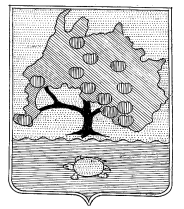 СОВЕТ МУНИЦИПАЛЬНОГО ОБРАЗОВАНИЯ«ПРИВОЛЖСКИЙ МУНИЦИПАЛЬНЫЙ РАЙОН АСТРАХАНСКОЙ ОБЛАСТИ»Р Е Ш Е Н И ЕОт 24.05.2023г. №18с. НачаловоОб исполнении бюджета муниципального образования«Приволжский муниципальный районАстраханской области» за 2022 год	В соответствии с п.5 ст. 264.2 Бюджетного кодекса Российской Федерации и статьей 27 Положения о бюджетном процессе муниципального образования «Приволжский район», утвержденного решением Совета муниципального образования «Приволжский район» от 17.04.2019 № 237 «О бюджетном устройстве и бюджетном процессе в муниципальном образовании «Приволжский район», ст.33 Устава муниципального образования «Приволжский муниципальный район Астраханской области»,РЕШИЛ:1.Утвердить отчет об исполнении бюджета муниципального образования «Приволжский муниципальный район Астраханской области» за 2022 год по доходам в сумме1637359,4тыс.руб., в том числе за счет безвозмездных поступлений из бюджетов других уровней в сумме 1118629,6 тыс.руб., по расходам в сумме 1621998,9 тыс. рублей, с профицитом15 360, 5тыс.рублей.2.Утвердить исполнение:1) по доходам бюджета муниципального образования «Приволжский муниципальный район Астраханской области» за 2022 год согласно приложению 1 к настоящему Решению;2) по источникам внутреннего финансирования дефицита бюджета муниципального образования «Приволжский муниципальный район Астраханской области» за 2022 год согласно приложению 2 к настоящему Решению;3) по расходам бюджета муниципального образования «Приволжский муниципальный район Астраханской области» по разделам, подразделам, целевым статьям, видам расходов классификации расходов бюджета за 2022 год согласно приложению 3 к настоящему Решению;4) по ведомственной структуре расходов бюджета муниципального образования «Приволжский муниципальный район Астраханской области» за 2022 год согласно приложению 4 к настоящему Решению;5) по целевым статьям (муниципальным программам и непрограммным направлениям деятельности), группам видов расходов классификации расходов бюджета муниципального образования «Приволжский муниципальный район Астраханской области» за 2022 год согласно приложению 5 к настоящему Решению;6) по объему и распределению межбюджетных трансфертов бюджетам других уровней за 2022 год согласно приложению 6 к настоящему Решению;7) по расходам на исполнение публичных нормативных обязательств за 2022 год согласно приложению 7 к настоящему Решению;8) по программе муниципальных внутренних заимствований муниципального образования «Приволжский район» за 2022 год согласно приложению 8 к настоящему Решению;9) по расходам  на осуществление капитальных вложений в объекты капитального строительства муниципальной собственности муниципального образования «Приволжский муниципальный район Астраханской области» и (или) приобретение объектов недвижимого имущества в муниципальную собственность муниципального образования «Приволжский район», а также бюджетных инвестиций в объекты капитального строительства муниципальной собственности муниципального образования «Приволжский муниципальный район Астраханской области» и (или) на приобретение объектов недвижимого имущества в муниципальную собственность муниципального образования «Приволжский муниципальный район Астраханской области», субсидий местным бюджетам на софинансирование капитальных вложений в объекты муниципальной собственности за 2022 год согласно приложению 9 к настоящему Решению;3. Опубликовать данное Решение в общественно-политической газете «Приволжская газета».4. Настоящее Решение вступает в силу со дня опубликования.Председатель Совета муниципального образования «Приволжский муниципальный район Астраханской области»                                                 Редько А.В.Глава муниципального образования«Приволжский муниципальный район Астраханской области»   Мазаев Д.В.Приложение 1к Решению СоветаМО «Приволжский район»От  2023г.  № Исполнение по доходам бюджета муниципального образования «Приволжский муниципальный район Астраханской области» за 2022 год по доходамтыс. руб.Приложение 2к Решению СоветаМО «Приволжский район»От                 2023г.  № Исполнение по источникам внутреннего финансирования дефицита бюджета муниципального образования «Приволжскиймуниципальный  район Астраханской области» за 2022 годтыс.руб.Приложение 3к Решению СоветаМО «Приволжский район»От                 2023г.  № Исполнение по расходам бюджета муниципального образования «Приволжский муниципальный район Астраханской области» по разделам, подразделам, целевым статьям, видам расходов классификации расходов бюджета за 2022 годтыс.руб.Приложение  4к Решению СоветаМО «Приволжский район»От                 2023г.  № Исполнение по ведомственной структуре расходов бюджета муниципального образования «Приволжский муниципальный район Астраханской области» за 2022 годтыс.руб.Приложение  5к Решению СоветаМО «Приволжский район»От                 2023г.  № Исполнение по целевым статьям (муниципальным программам и непрограммным направлениям деятельности), группам видов расходов классификации расходов бюджета муниципального образования «Приволжскиймуниципальный  район Астраханской области» за 2022 годтыс.руб.Приложение 6к Решению СоветаМО «Приволжский район»От                 2023г.  № Исполнение по объемам и распределению межбюджетных трансфертов бюджетам других уровней за 2022тыс.руб.Приложение  7к Решению СоветаМО «Приволжский район»От                 2023г.  № Объем расходов на исполнение публичных нормативных обязательств бюджета муниципального образования «Приволжский муниципальный район Астраханской области» на 2022 год и на плановый период 2023 и 2024 годовтыс.руб.Приложение  8к Решению СоветаМО «Приволжский район»От                 2023г.  № Исполнение по программе муниципальных внутренних заимствований муниципального образования «Приволжский муниципальный район Астраханской области» за 2022годтыс.руб.Приложение  9к Решению СоветаМО «Приволжский район»От                 2023г.  № Исполнение по расходам на осуществление капитальных вложений в объекты капитального строительства муниципальной собственности муниципального образования «Приволжский муниципальный район Астраханской области» и (или) приобретение объектов недвижимого имущества в муниципальную собственность муниципального образования «Приволжский район», а также бюджетных инвестиций в объекты капитального строительства муниципальной собственности муниципального образования «Приволжский муниципальный район Астраханской области» и (или) на приобретение объектов недвижимого имущества в муниципальную собственность муниципального образования «Приволжский муниципальный  район Астраханской области», субсидий местным бюджетам на софинансирование капитальных вложений в объекты муниципальной собственности за 2022 годтыс.руб.Наименование 
показателяКод дохода по бюджетной классификацииУтвержденные бюджетные назначенияИсполненоНаименование 
показателяКод дохода по бюджетной классификацииУтвержденные бюджетные назначенияИсполнено13Доходы бюджета - всегох1 612 780,81637359,4в том числе: НАЛОГОВЫЕ И НЕНАЛОГОВЫЕ ДОХОДЫ 000 1000000000 0000 000486 220,0518729,8НАЛОГИ НА ПРИБЫЛЬ, ДОХОДЫ 000 1010000000 0000 000255 651,4273413,2Налог на доходы физических лиц 000 1010200001 0000 110255 651,4273413,2Налог на доходы физических лиц с доходов, источником которых является налоговый агент, за исключением доходов, в отношении которых исчисление и уплата налога осуществляются в соответствии со статьями 227, 227.1 и 228 Налогового кодекса Российской Федерации 000 1010201001 0000 110222 051,4236966,8Налог на доходы физических лиц с доходов, полученных от осуществления деятельности физическими лицами, зарегистрированными в качестве индивидуальных предпринимателей, нотариусов, занимающихся частной практикой, адвокатов, учредивших адвокатские кабинеты, и других лиц, занимающихся частной практикой в соответствии со статьей 227 Налогового кодекса Российской Федерации 000 1010202001 0000 110#ЗНАЧ!-1545,5Налог на доходы физических лиц с доходов, полученных физическими лицами в соответствии со статьей 228 Налогового кодекса Российской Федерации 000 1010203001 0000 1108 000,08972,4Налог на доходы физических лиц в виде фиксированных авансовых платежей с доходов, полученных физическими лицами, являющимися иностранными гражданами, осуществляющими трудовую деятельность по найму на основании патента в соответствии со статьей 227.1 Налогового кодекса Российской Федерации 000 1010204001 0000 1108 100,08352,9Налог на доходы физических лиц в части суммы налога, превышающей 650 000 рублей, относящейся к части налоговой базы, превышающей 5 000 000 рублей (за исключением налога на доходы физических лиц с сумм прибыли контролируемой иностранной компании, в том числе фиксированной прибыли контролируемой иностранной компании) 000 1010208001 0000 11017 500,020666,6НАЛОГИ НА ТОВАРЫ (РАБОТЫ, УСЛУГИ), РЕАЛИЗУЕМЫЕ НА ТЕРРИТОРИИ РОССИЙСКОЙ ФЕДЕРАЦИИ 000 1030000000 0000 0009 992,610146,1Акцизы по подакцизным товарам (продукции), производимым на территории Российской Федерации 000 1030200001 0000 1109 992,610146,1Доходы от уплаты акцизов на дизельное топливо, подлежащие распределению между бюджетами субъектов Российской Федерации и местными бюджетами с учетом установленных дифференцированных нормативов отчислений в местные бюджеты 000 1030223001 0000 1105 430,45086,3Доходы от уплаты акцизов на дизельное топливо, подлежащие распределению между бюджетами субъектов Российской Федерации и местными бюджетами с учетом установленных дифференцированных нормативов отчислений в местные бюджеты (по нормативам, установленным Федеральным законом о федеральном бюджете в целях формирования дорожных фондов субъектов Российской Федерации) 000 1030223101 0000 1105 430,45086,3Доходы от уплаты акцизов на моторные масла для дизельных и (или) карбюраторных (инжекторных) двигателей, подлежащие распределению между бюджетами субъектов Российской Федерации и местными бюджетами с учетом установленных дифференцированных нормативов отчислений в местные бюджеты 000 1030224001 0000 11028,027,5Доходы от уплаты акцизов на моторные масла для дизельных и (или) карбюраторных (инжекторных) двигателей, подлежащие распределению между бюджетами субъектов Российской Федерации и местными бюджетами с учетом установленных дифференцированных нормативов отчислений в местные бюджеты (по нормативам, установленным Федеральным законом о федеральном бюджете в целях формирования дорожных фондов субъектов Российской Федерации) 000 1030224101 0000 11028,027,5Доходы от уплаты акцизов на автомобильный бензин, подлежащие распределению между бюджетами субъектов Российской Федерации и местными бюджетами с учетом установленных дифференцированных нормативов отчислений в местные бюджеты 000 1030225001 0000 1104 534,25615,9Доходы от уплаты акцизов на автомобильный бензин, подлежащие распределению между бюджетами субъектов Российской Федерации и местными бюджетами с учетом установленных дифференцированных нормативов отчислений в местные бюджеты (по нормативам, установленным Федеральным законом о федеральном бюджете в целях формирования дорожных фондов субъектов Российской Федерации) 000 1030225101 0000 1104 534,25615,9Доходы от уплаты акцизов на прямогонный бензин, подлежащие распределению между бюджетами субъектов Российской Федерации и местными бюджетами с учетом установленных дифференцированных нормативов отчислений в местные бюджеты 000 1030226001 0000 110-583,5Доходы от уплаты акцизов на прямогонный бензин, подлежащие распределению между бюджетами субъектов Российской Федерации и местными бюджетами с учетом установленных дифференцированных нормативов отчислений в местные бюджеты (по нормативам, установленным Федеральным законом о федеральном бюджете в целях формирования дорожных фондов субъектов Российской Федерации) 000 1030226101 0000 110-583,5НАЛОГИ НА СОВОКУПНЫЙ ДОХОД 000 1050000000 0000 000103 283,4107658,9Налог, взимаемый в связи с применением упрощенной системы налогообложения 000 1050100000 0000 11092 183,494384,5Налог, взимаемый с налогоплательщиков, выбравших в качестве объекта налогообложения доходы 000 1050101001 0000 11052 000,056060,9Налог, взимаемый с налогоплательщиков, выбравших в качестве объекта налогообложения доходы 000 1050101101 0000 11052 000,056060,9Налог, взимаемый с налогоплательщиков, выбравших в качестве объекта налогообложения доходы, уменьшенные на величину расходов 000 1050102001 0000 11040 183,438320,5Налог, взимаемый с налогоплательщиков, выбравших в качестве объекта налогообложения доходы, уменьшенные на величину расходов (в том числе минимальный налог, зачисляемый в бюджеты субъектов Российской Федерации) 000 1050102101 0000 11040 183,438313,4Налог, взимаемый с налогоплательщиков, выбравших в качестве объекта налогообложения доходы, уменьшенные на величину расходов (за налоговые периоды, истекшие до 1 января 2011 года) 000 1050102201 0000 1107,1Минимальный налог, зачисляемый в бюджеты субъектов Российской Федерации (за налоговые периоды, истекшие до 1 января 2016 года) 000 1050105001 0000 1103,2Единый налог на вмененный доход для отдельных видов деятельности 000 1050200002 0000 110-144,7Единый налог на вмененный доход для отдельных видов деятельности 000 1050201002 0000 110-145,8Единый налог на вмененный доход для отдельных видов деятельности (за налоговые периоды, истекшие до 1 января 2011 года) 000 1050202002 0000 1101,1Единый сельскохозяйственный налог 000 1050300001 0000 1105 400,05751,4Единый сельскохозяйственный налог 000 1050301001 0000 1105 400,05751,4Налог, взимаемый в связи с применением патентной системы налогообложения 000 1050400002 0000 1105 700,07667,7Налог, взимаемый в связи с применением патентной системы налогообложения, зачисляемый в бюджеты муниципальных районов 000 1050402002 0000 1105 700,07667,7ГОСУДАРСТВЕННАЯ ПОШЛИНА 000 1080000000 0000 0008 000,08440,8Государственная пошлина по делам, рассматриваемым в судах общей юрисдикции, мировыми судьями 000 1080300001 0000 1108 000,08440,8Государственная пошлина по делам, рассматриваемым в судах общей юрисдикции, мировыми судьями (за исключением Верховного Суда Российской Федерации) 000 1080301001 0000 1108 000,08440,8ЗАДОЛЖЕННОСТЬ И ПЕРЕРАСЧЕТЫ ПО ОТМЕНЕННЫМ НАЛОГАМ, СБОРАМ И ИНЫМ ОБЯЗАТЕЛЬНЫМ ПЛАТЕЖАМ 000 1090000000 0000 0000,0Прочие налоги и сборы (по отмененным местным налогам и сборам) 000 1090700000 0000 1100,0Целевые сборы с граждан и предприятий, учреждений, организаций на содержание милиции, на благоустройство территорий, на нужды образования и другие цели 000 1090703000 0000 1100,0Целевые сборы с граждан и предприятий, учреждений, организаций на содержание милиции, на благоустройство территорий, на нужды образования и другие цели, мобилизуемые на территориях муниципальных районов 000 1090703305 0000 1100,0ДОХОДЫ ОТ ИСПОЛЬЗОВАНИЯ ИМУЩЕСТВА, НАХОДЯЩЕГОСЯ В ГОСУДАРСТВЕННОЙ И МУНИЦИПАЛЬНОЙ СОБСТВЕННОСТИ 000 1110000000 0000 00045 720,051042,0Проценты, полученные от предоставления бюджетных кредитов внутри страны 000 1110300000 0000 1200,8Проценты, полученные от предоставления бюджетных кредитов внутри страны за счет средств бюджетов муниципальных районов 000 1110305005 0000 1200,8Доходы, получаемые в виде арендной либо иной платы за передачу в возмездное пользование государственного и муниципального имущества (за исключением имущества бюджетных и автономных учреждений, а также имущества государственных и муниципальных унитарных предприятий, в том числе казенных) 000 1110500000 0000 12044 220,049404,5Доходы, получаемые в виде арендной платы за земельные участки, государственная собственность на которые не разграничена, а также средства от продажи права на заключение договоров аренды указанных земельных участков 000 1110501000 0000 12044 000,049089,3Доходы, получаемые в виде арендной платы за земельные участки, государственная собственность на которые не разграничена и которые расположены в границах сельских поселений и межселенных территорий муниципальных районов, а также средства от продажи права на заключение договоров аренды указанных земельных участков 000 1110501305 0000 12044 000,049089,3Доходы от сдачи в аренду имущества, находящегося в оперативном управлении органов государственной власти, органов местного самоуправления, органов управления государственными внебюджетными фондами и созданных ими учреждений (за исключением имущества бюджетных и автономных учреждений) 000 1110503000 0000 120220,0315,2Доходы от сдачи в аренду имущества, находящегося в оперативном управлении органов управления муниципальных районов и созданных ими учреждений (за исключением имущества муниципальных бюджетных и автономных учреждений) 000 1110503505 0000 120220,0315,2Прочие доходы от использования имущества и прав, находящихся в государственной и муниципальной собственности (за исключением имущества бюджетных и автономных учреждений, а также имущества государственных и муниципальных унитарных предприятий, в том числе казенных) 000 1110900000 0000 1201 500,01636,7Прочие поступления от использования имущества, находящегося в государственной и муниципальной собственности (за исключением имущества бюджетных и автономных учреждений, а также имущества государственных и муниципальных унитарных предприятий, в том числе казенных) 000 1110904000 0000 1201 500,01636,7Прочие поступления от использования имущества, находящегося в собственности муниципальных районов (за исключением имущества муниципальных бюджетных и автономных учреждений, а также имущества муниципальных унитарных предприятий, в том числе казенных) 000 1110904505 0000 1201 500,01636,7ПЛАТЕЖИ ПРИ ПОЛЬЗОВАНИИ ПРИРОДНЫМИ РЕСУРСАМИ 000 1120000000 0000 00023 500,023486,5Плата за негативное воздействие на окружающую среду 000 1120100001 0000 12023 500,023486,5Плата за выбросы загрязняющих веществ в атмосферный воздух стационарными объектами 000 1120101001 0000 120388,0375,1Плата за сбросы загрязняющих веществ в водные объекты 000 1120103001 0000 12021 676,021675,2Плата за размещение отходов производства и потребления 000 1120104001 0000 1201 436,01436,2Плата за размещение отходов производства 000 1120104101 0000 1201 436,01436,2ДОХОДЫ ОТ ОКАЗАНИЯ ПЛАТНЫХ УСЛУГ И КОМПЕНСАЦИИ ЗАТРАТ ГОСУДАРСТВА 000 1130000000 0000 000772,61194,7Доходы от компенсации затрат государства 000 1130200000 0000 130772,61194,7Прочие доходы от компенсации затрат государства 000 1130299000 0000 130772,61194,7Прочие доходы от компенсации затрат бюджетов муниципальных районов 000 1130299505 0000 130772,61194,7ДОХОДЫ ОТ ПРОДАЖИ МАТЕРИАЛЬНЫХ И НЕМАТЕРИАЛЬНЫХ АКТИВОВ 000 1140000000 0000 00036 800,039690,3Доходы от реализации имущества, находящегося в государственной и муниципальной собственности (за исключением движимого имущества бюджетных и автономных учреждений, а также имущества государственных и муниципальных унитарных предприятий, в том числе казенных) 000 1140200000 0000 0006 800,06801,9Доходы от реализации имущества, находящегося в собственности муниципальных районов (за исключением движимого имущества муниципальных бюджетных и автономных учреждений, а также имущества муниципальных унитарных предприятий, в том числе казенных), в части реализации основных средств по указанному имуществу 000 1140205005 0000 4106 800,06801,9Доходы от реализации иного имущества, находящегося в собственности муниципальных районов (за исключением имущества муниципальных бюджетных и автономных учреждений, а также имущества муниципальных унитарных предприятий, в том числе казенных), в части реализации основных средств по указанному имуществу 000 1140205305 0000 4106 800,06801,9Доходы от продажи земельных участков, находящихся в государственной и муниципальной собственности 000 1140600000 0000 43030 000,032888,4Доходы от продажи земельных участков, государственная собственность на которые не разграничена 000 1140601000 0000 43030 000,032888,4Доходы от продажи земельных участков, государственная собственность на которые не разграничена и которые расположены в границах сельских поселений и межселенных территорий муниципальных районов 000 1140601305 0000 43030 000,032888,4ШТРАФЫ, САНКЦИИ, ВОЗМЕЩЕНИЕ УЩЕРБА 000 1160000000 0000 0001 800,02257,5Административные штрафы, установленные Кодексом Российской Федерации об административных правонарушениях 000 1160100001 0000 1401 163,01318,5Административные штрафы, установленные главой 5 Кодекса Российской Федерации об административных правонарушениях, за административные правонарушения, посягающие на права граждан 000 1160105001 0000 14037,049,6Административные штрафы, установленные главой 5 Кодекса Российской Федерации об административных правонарушениях, за административные правонарушения, посягающие на права граждан, налагаемые мировыми судьями, комиссиями по делам несовершеннолетних и защите их прав 000 1160105301 0000 14037,049,6Административные штрафы, установленные главой 6 Кодекса Российской Федерации об административных правонарушениях, за административные правонарушения, посягающие на здоровье, санитарно-эпидемиологическое благополучие населения и общественную нравственность 000 1160106001 0000 14034,059,0Административные штрафы, установленные главой 6 Кодекса Российской Федерации об административных правонарушениях, за административные правонарушения, посягающие на здоровье, санитарно-эпидемиологическое благополучие населения и общественную нравственность, налагаемые мировыми судьями, комиссиями по делам несовершеннолетних и защите их прав 000 1160106301 0000 14034,059,0Административные штрафы, установленные главой 7 Кодекса Российской Федерации об административных правонарушениях, за административные правонарушения в области охраны собственности 000 1160107001 0000 140104,0139,8Административные штрафы, установленные главой 7 Кодекса Российской Федерации об административных правонарушениях, за административные правонарушения в области охраны собственности, налагаемые мировыми судьями, комиссиями по делам несовершеннолетних и защите их прав 000 1160107301 0000 14069,0104,8Административные штрафы, установленные главой 7 Кодекса Российской Федерации об административных правонарушениях, за административные правонарушения в области охраны собственности, выявленные должностными лицами органов муниципального контроля 000 1160107401 0000 14035,035,0Административные штрафы, установленные главой 8 Кодекса Российской Федерации об административных правонарушениях, за административные правонарушения в области охраны окружающей среды и природопользования 000 1160108001 0000 14036,083,0Административные штрафы, установленные главой 8 Кодекса Российской Федерации об административных правонарушениях, за административные правонарушения в области охраны окружающей среды и природопользования, налагаемые мировыми судьями, комиссиями по делам несовершеннолетних и защите их прав 000 1160108301 0000 14036,083,0Административные штрафы, установленные главой 13 Кодекса Российской Федерации об административных правонарушениях, за административные правонарушения в области связи и информации 000 1160113001 0000 14018,0Административные штрафы, установленные главой 13 Кодекса Российской Федерации об административных правонарушениях, за административные правонарушения в области связи и информации, налагаемые мировыми судьями, комиссиями по делам несовершеннолетних и защите их прав 000 1160113301 0000 14018,0Административные штрафы, установленные главой 14 Кодекса Российской Федерации об административных правонарушениях, за административные правонарушения в области предпринимательской деятельности и деятельности саморегулируемых организаций 000 1160114001 0000 140385,0385,0Административные штрафы, установленные главой 14 Кодекса Российской Федерации об административных правонарушениях, за административные правонарушения в области предпринимательской деятельности и деятельности саморегулируемых организаций, налагаемые мировыми судьями, комиссиями по делам несовершеннолетних и защите их прав 000 1160114301 0000 140385,0385,0Административные штрафы, установленные главой 15 Кодекса Российской Федерации об административных правонарушениях, за административные правонарушения в области финансов, налогов и сборов, страхования, рынка ценных бумаг 000 1160115001 0000 1403,5Административные штрафы, установленные главой 15 Кодекса Российской Федерации об административных правонарушениях, за административные правонарушения в области финансов, налогов и сборов, страхования, рынка ценных бумаг (за исключением штрафов, указанных в пункте 6 статьи 46 Бюджетного кодекса Российской Федерации), налагаемые мировыми судьями, комиссиями по делам несовершеннолетних и защите их прав 000 1160115301 0000 1403,5Административные штрафы, установленные главой 17 Кодекса Российской Федерации об административных правонарушениях, за административные правонарушения, посягающие на институты государственной власти 000 1160117001 0000 1404,55,5Административные штрафы, установленные главой 17 Кодекса Российской Федерации об административных правонарушениях, за административные правонарушения, посягающие на институты государственной власти, налагаемые мировыми судьями, комиссиями по делам несовершеннолетних и защите их прав 000 1160117301 0000 1404,55,5Административные штрафы, установленные главой 19 Кодекса Российской Федерации об административных правонарушениях, за административные правонарушения против порядка управления 000 1160119001 0000 14025,049,3Административные штрафы, установленные главой 19 Кодекса Российской Федерации об административных правонарушениях, за административные правонарушения против порядка управления, налагаемые мировыми судьями, комиссиями по делам несовершеннолетних и защите их прав 000 1160119301 0000 14025,049,3Административные штрафы, установленные главой 20 Кодекса Российской Федерации об административных правонарушениях, за административные правонарушения, посягающие на общественный порядок и общественную безопасность 000 1160120001 0000 140537,5525,8Административные штрафы, установленные главой 20 Кодекса Российской Федерации об административных правонарушениях, за административные правонарушения, посягающие на общественный порядок и общественную безопасность, налагаемые мировыми судьями, комиссиями по делам несовершеннолетних и защите их прав 000 1160120301 0000 140537,5525,8Штрафы, неустойки, пени, уплаченные в соответствии с законом или договором в случае неисполнения или ненадлежащего исполнения обязательств перед государственным (муниципальным) органом, органом управления государственным внебюджетным фондом, казенным учреждением, Центральным банком Российской Федерации, иной организацией, действующей от имени Российской Федерации 000 1160700000 0000 14059,059,9Штрафы, неустойки, пени, уплаченные в случае просрочки исполнения поставщиком (подрядчиком, исполнителем) обязательств, предусмотренных государственным (муниципальным) контрактом 000 1160701000 0000 14059,059,9Штрафы, неустойки, пени, уплаченные в случае просрочки исполнения поставщиком (подрядчиком, исполнителем) обязательств, предусмотренных муниципальным контрактом, заключенным муниципальным органом, казенным учреждением муниципального района 000 1160701005 0000 14059,059,9Платежи в целях возмещения причиненного ущерба (убытков) 000 1161000000 0000 140578,0878,8Платежи по искам о возмещении ущерба, а также платежи, уплачиваемые при добровольном возмещении ущерба, причиненного муниципальному имуществу муниципального района (за исключением имущества, закрепленного за муниципальными бюджетными (автономными) учреждениями, унитарными предприятиями) 000 1161003005 0000 140272,0307,4Прочее возмещение ущерба, причиненного муниципальному имуществу муниципального района (за исключением имущества, закрепленного за муниципальными бюджетными (автономными) учреждениями, унитарными предприятиями) 000 1161003205 0000 140272,0307,4Денежные взыскания, налагаемые в возмещение ущерба, причиненного в результате незаконного или нецелевого использования бюджетных средств 000 1161010000 0000 14040,0312,6Денежные взыскания, налагаемые в возмещение ущерба, причиненного в результате незаконного или нецелевого использования бюджетных средств (в части бюджетов муниципальных районов) 000 1161010005 0000 14040,0312,6Доходы от денежных взысканий (штрафов), поступающие в счет погашения задолженности, образовавшейся до 1 января 2020 года, подлежащие зачислению в бюджеты бюджетной системы Российской Федерации по нормативам, действовавшим в 2019 году 000 1161012000 0000 140266,0258,9Доходы от денежных взысканий (штрафов), поступающие в счет погашения задолженности, образовавшейся до 1 января 2020 года, подлежащие зачислению в бюджет муниципального образования по нормативам, действовавшим в 2019 году 000 1161012301 0000 140243,0229,4Доходы от денежных взысканий (штрафов), поступающие в счет погашения задолженности, образовавшейся до 1 января 2020 года, подлежащие зачислению в федеральный бюджет и бюджет муниципального образования по нормативам, действовавшим в 2019 году 000 1161012901 0000 14023,029,5Платежи, уплачиваемые в целях возмещения вреда 000 1161100001 0000 1400,2Платежи по искам о возмещении вреда, причиненного окружающей среде, а также платежи, уплачиваемые при добровольном возмещении вреда, причиненного окружающей среде (за исключением вреда, причиненного окружающей среде на особо охраняемых природных территориях, а также вреда, причиненного водным объектам), подлежащие зачислению в бюджет муниципального образования 000 1161105001 0000 1400,2ПРОЧИЕ НЕНАЛОГОВЫЕ ДОХОДЫ 000 1170000000 0000 000700,01399,8Невыясненные поступления 000 1170100000 0000 18062,6Невыясненные поступления, зачисляемые в бюджеты муниципальных районов 000 1170105005 0000 18062,6Прочие неналоговые доходы 000 1170500000 0000 180700,01337,1Прочие неналоговые доходы бюджетов муниципальных районов 000 1170505005 0000 180700,01337,1БЕЗВОЗМЕЗДНЫЕ ПОСТУПЛЕНИЯ 000 2000000000 0000 0001 126 560,81118629,6БЕЗВОЗМЕЗДНЫЕ ПОСТУПЛЕНИЯ ОТ ДРУГИХ БЮДЖЕТОВ БЮДЖЕТНОЙ СИСТЕМЫ РОССИЙСКОЙ ФЕДЕРАЦИИ 000 2020000000 0000 0001 126 560,81119920,3Дотации бюджетам бюджетной системы Российской Федерации 000 2021000000 0000 15054 007,954007,9Дотации на выравнивание бюджетной обеспеченности 000 2021500100 0000 15049 368,349368,3Дотации бюджетам муниципальных районов на выравнивание бюджетной обеспеченности из бюджета субъекта Российской Федерации 000 2021500105 0000 15049 368,349368,3Прочие дотации 000 2021999900 0000 1504 639,64639,6Прочие дотации бюджетам муниципальных районов 000 2021999905 0000 1504 639,64639,6Субсидии бюджетам бюджетной системы Российской Федерации (межбюджетные субсидии) 000 2022000000 0000 150375 830,7343489,6Субсидии бюджетам на софинансирование капитальных вложений в объекты муниципальной собственности 000 2022007700 0000 1502370,0Субсидии бюджетам муниципальных районов на софинансирование капитальных вложений в объекты муниципальной собственности 000 2022007705 0000 1502370,0Субсидии бюджетам на реализацию мероприятий по стимулированию программ развития жилищного строительства субъектов Российской Федерации 000 2022502100 0000 150236 883,3218179,2Субсидии бюджетам муниципальных районов на реализацию мероприятий по стимулированию программ развития жилищного строительства субъектов Российской Федерации 000 2022502105 0000 150236 883,3218179,2Субсидии бюджетам на создание в общеобразовательных организациях, расположенных в сельской местности и малых городах, условий для занятий физической культурой и спортом 000 2022509700 0000 150964,7964,7Субсидии бюджетам муниципальных районов на создание в общеобразовательных организациях, расположенных в сельской местности и малых городах, условий для занятий физической культурой и спортом 000 2022509705 0000 150964,7964,7Субсидии бюджетам на создание дополнительных мест для детей в возрасте от 1,5 до 3 лет в образовательных организациях, осуществляющих образовательную деятельность по образовательным программам дошкольного образования 000 2022523200 0000 15017 568,017568,0Субсидии бюджетам муниципальных районов на создание дополнительных мест для детей в возрасте от 1,5 до 3 лет в образовательных организациях, осуществляющих образовательную деятельность по образовательным программам дошкольного образования 000 2022523205 0000 15017 568,017568,0Субсидии бюджетам на организацию бесплатного горячего питания обучающихся, получающих начальное общее образование в государственных и муниципальных образовательных организациях 000 2022530400 0000 15038 497,029039,1Субсидии бюджетам муниципальных районов на организацию бесплатного горячего питания обучающихся, получающих начальное общее образование в государственных и муниципальных образовательных организациях 000 2022530405 0000 15038 497,029039,1Субсидии бюджетам на развитие транспортной инфраструктуры на сельских территориях 000 2022537200 0000 1506 544,5Субсидии бюджетам муниципальных районов на развитие транспортной инфраструктуры на сельских территориях 000 2022537205 0000 1506 544,5Субсидии бюджетам на реализацию мероприятий по обеспечению жильем молодых семей 000 2022549700 0000 1502 408,22408,1Субсидии бюджетам муниципальных районов на реализацию мероприятий по обеспечению жильем молодых семей 000 2022549705 0000 1502 408,22408,1Субсидии бюджетам на проведение комплексных кадастровых работ 000 2022551100 0000 1503 286,93286,9Субсидии бюджетам муниципальных районов на проведение комплексных кадастровых работ 000 2022551105 0000 1503 286,93286,9Субсидии бюджетам на поддержку отрасли культуры 000 2022551900 0000 150283,7283,7Субсидии бюджетам муниципальных районов на поддержку отрасли культуры 000 2022551905 0000 150283,7283,7Субсидии бюджетам на реализацию мероприятий по модернизации школьных систем образования 000 2022575000 0000 15041 893,841893,8Субсидии бюджетам муниципальных районов на реализацию мероприятий по модернизации школьных систем образования 000 2022575005 0000 15041 893,841893,8Прочие субсидии 000 2022999900 0000 15027 500,627496,0Прочие субсидии бюджетам муниципальных районов 000 2022999905 0000 15027 500,627496,0Субвенции бюджетам бюджетной системы Российской Федерации 000 2023000000 0000 150683 343,6709106,0Субвенции местным бюджетам на выполнение передаваемых полномочий субъектов Российской Федерации 000 2023002400 0000 15051 852,351852,3Субвенции бюджетам муниципальных районов на выполнение передаваемых полномочий субъектов Российской Федерации 000 2023002405 0000 15051 852,351852,3Субвенции бюджетам на компенсацию части платы, взимаемой с родителей (законных представителей) за присмотр и уход за детьми, посещающими образовательные организации, реализующие образовательные программы дошкольного образования 000 2023002900 0000 1509 403,35078,5Субвенции бюджетам муниципальных районов на компенсацию части платы, взимаемой с родителей (законных представителей) за присмотр и уход за детьми, посещающими образовательные организации, реализующие образовательные программы дошкольного образования 000 2023002905 0000 1509 403,35078,5Субвенции бюджетам на осуществление полномочий по составлению (изменению) списков кандидатов в присяжные заседатели федеральных судов общей юрисдикции в Российской Федерации 000 2023512000 0000 15024,819,8Субвенции бюджетам муниципальных районов на осуществление полномочий по составлению (изменению) списков кандидатов в присяжные заседатели федеральных судов общей юрисдикции в Российской Федерации 000 2023512005 0000 15024,819,8Субвенции бюджетам на проведение мероприятий по обеспечению деятельности
советников директора по воспитанию и взаимодействию с детскими общественными объединениями в   общеобразовательных организациях 000 2023517900 0000 150500,5Субвенции бюджетам муниципальных районов на проведение мероприятий по обеспечению деятельности советников директора по воспитанию и взаимодействию с детскими общественными объединениями в общеобразовательных организациях 000 2023517905 0000 150500,5Субвенции бюджетам муниципальных образований на ежемесячное денежное вознаграждение за классное руководство педагогическим работникам государственных и муниципальных общеобразовательных организаций 000 2023530300 0000 15027 220,127059,8Субвенции бюджетам муниципальных районов на ежемесячное денежное вознаграждение за классное руководство педагогическим работникам государственных и муниципальных общеобразовательных организаций 000 2023530305 0000 15027 220,127059,8Субвенции бюджетам на поддержку сельскохозяйственного производства по отдельным подотраслям растениеводства и животноводства 000 2023550800 0000 15026 634,230296,5Субвенции бюджетам муниципальных районов на поддержку сельскохозяйственного производства по отдельным подотраслям растениеводства и животноводства 000 2023550805 0000 15026 634,230296,5Прочие субвенции 000 2023999900 0000 150568 208,9594298,5Прочие субвенции бюджетам муниципальных районов 000 2023999905 0000 150568 208,9594298,5Иные межбюджетные трансферты 000 2024000000 0000 15013 378,513316,8Межбюджетные трансферты, передаваемые бюджетам муниципальных образований на осуществление части полномочий по решению вопросов местного значения в соответствии с заключенными соглашениями 000 2024001400 0000 150603,7391,0Межбюджетные трансферты, передаваемые бюджетам муниципальных районов из бюджетов поселений на осуществление части полномочий по решению вопросов местного значения в соответствии с заключенными соглашениями 000 2024001405 0000 150603,7391,0Межбюджетные трансферты, передаваемые бюджетам на проведение Всероссийского форума профессиональной ориентации "ПроеКТОриЯ" 000 2024516000 0000 15085,0Межбюджетные трансферты, передаваемые бюджетам муниципальных районов на проведение Всероссийского форума профессиональной ориентации "ПроеКТОриЯ" 000 2024516005 0000 15085,0Прочие межбюджетные трансферты, передаваемые бюджетам 000 2024999900 0000 15012 774,812840,8Прочие межбюджетные трансферты, передаваемые бюджетам муниципальных районов 000 2024999905 0000 15012 774,812840,8ДОХОДЫ БЮДЖЕТОВ БЮДЖЕТНОЙ СИСТЕМЫ РОССИЙСКОЙ ФЕДЕРАЦИИ ОТ ВОЗВРАТА ОСТАТКОВ СУБСИДИЙ, СУБВЕНЦИЙ И ИНЫХ МЕЖБЮДЖЕТНЫХ ТРАНСФЕРТОВ, ИМЕЮЩИХ ЦЕЛЕВОЕ НАЗНАЧЕНИЕ, ПРОШЛЫХ ЛЕТ 000 2180000000 0000 000245,4Доходы бюджетов бюджетной системы Российской Федерации от возврата бюджетами бюджетной системы Российской Федерации остатков субсидий, субвенций и иных межбюджетных трансфертов, имеющих целевое назначение, прошлых лет, а также от возврата организациями остатков субсидий прошлых лет 000 2180000000 0000 150245,4Доходы бюджетов муниципальных районов от возврата бюджетами бюджетной системы Российской Федерации остатков субсидий, субвенций и иных межбюджетных трансфертов, имеющих целевое назначение, прошлых лет, а также от возврата организациями остатков субсидий прошлых лет 000 2180000005 0000 150245,4Доходы бюджетов муниципальных районов от возврата остатков субсидий на реализацию программ формирования современной городской среды из бюджетов поселений 000 2182555505 0000 150170,6Доходы бюджетов муниципальных районов от возврата прочих остатков субсидий, субвенций и иных межбюджетных трансфертов, имеющих целевое назначение, прошлых лет из бюджетов поселений 000 2186001005 0000 15074,8ВОЗВРАТ ОСТАТКОВ СУБСИДИЙ, СУБВЕНЦИЙ И ИНЫХ МЕЖБЮДЖЕТНЫХ ТРАНСФЕРТОВ, ИМЕЮЩИХ ЦЕЛЕВОЕ НАЗНАЧЕНИЕ, ПРОШЛЫХ ЛЕТ 000 2190000000 0000 000-1536,1Возврат остатков субсидий, субвенций и иных межбюджетных трансфертов, имеющих целевое назначение, прошлых лет из бюджетов муниципальных районов 000 2190000005 0000 150-1536,1Возврат остатков субсидий на реализацию программ формирования современной городской среды из бюджетов муниципальных районов 000 2192555505 0000 150-170,6Возврат остатков субсидий на софинансирование капитальных вложений в объекты муниципальной собственности из бюджетов муниципальных районов 000 2192711205 0000 150-1035,8Возврат прочих остатков субсидий, субвенций и иных межбюджетных трансфертов, имеющих целевое назначение, прошлых лет из бюджетов муниципальных районов 000 2196001005 0000 150-329,6Наименование показателяКод источника финансирования дефицита бюджета по бюджетной классификацииУтвержденоИсполненоНаименование показателяКод источника финансирования дефицита бюджета по бюджетной классификацииУтвержденоИсполненоНаименование показателяКод источника финансирования дефицита бюджета по бюджетной классификацииУтвержденоИсполненоНаименование показателяКод источника финансирования дефицита бюджета по бюджетной классификацииУтвержденоИсполненоНаименование показателяКод источника финансирования дефицита бюджета по бюджетной классификацииУтвержденоИсполненоИсточники финансирования дефицита бюджета - всегоx69 209,8-15 360,5в том числе:0,00,0источники внутреннего финансирования бюджетаx-2 365,0-2 369,7  Бюджетные кредиты из других бюджетов бюджетной системы Российской Федерации000 01 03 00 00 00 0000 000-2 365,0-2 365,0  Бюджетные кредиты из других бюджетов бюджетной системы Российской Федерации в валюте Российской Федерации000 01 03 01 00 00 0000 000-2 365,0-2 365,0  Погашение бюджетных кредитов, полученных из других бюджетов бюджетной системы Российской Федерации в валюте Российской Федерации000 01 03 01 00 00 0000 800-2 365,0-2 365,0  Погашение бюджетами муниципальных районов кредитов из других бюджетов бюджетной системы Российской Федерации в валюте Российской Федерации300 01 03 01 00 05 0000 810-2 365,0-2 365,0  Иные источники внутреннего финансирования дефицитов бюджетов000 01 06 00 00 00 0000 000-4,7  Бюджетные кредиты, предоставленные внутри страны в валюте Российской Федерации000 01 06 05 00 00 0000 000-4,7  Предоставление бюджетных кредитов внутри страны в валюте Российской Федерации000 01 06 05 00 00 0000 500-426,0-390,0  Предоставление бюджетных кредитов другим бюджетам бюджетной системы Российской Федерации в валюте Российской Федерации000 01 06 05 02 00 0000 500-426,0-390,0  Предоставление бюджетных кредитов другим бюджетам бюджетной системы Российской Федерации из бюджетов муниципальных районов в валюте Российской Федерации300 01 06 05 02 05 0000 540-426,0-390,0  Возврат бюджетных кредитов, предоставленных внутри страны в валюте Российской Федерации000 01 06 05 00 00 0000 600426,0385,3  Возврат бюджетных кредитов, предоставленных другим бюджетам бюджетной системы Российской Федерации в валюте Российской Федерации000 01 06 05 02 00 0000 600426,0385,3  Возврат бюджетных кредитов, предоставленных другим бюджетам бюджетной системы Российской Федерации из бюджетов муниципальных районов в валюте Российской Федерации300 01 06 05 02 05 0000 640426,0385,3Изменение остатков средств71 574,8-12 990,9  Изменение остатков средств на счетах по учету средств бюджетов000 01 05 00 00 00 0000 00071 574,8-12 990,9  Увеличение остатков средств бюджетов000 01 05 00 00 00 0000 500-1 613 206,8-1 646 686,7  Увеличение прочих остатков средств бюджетов000 01 05 02 00 00 0000 500-1 613 206,8-1 646 686,7  Увеличение прочих остатков денежных средств бюджетов000 01 05 02 01 00 0000 510-1 613 206,8-1 646 686,7  Увеличение прочих остатков денежных средств бюджетов муниципальных районов300 01 05 02 01 05 0000 510-1 613 206,8-1 646 686,7  Уменьшение остатков средств бюджетов000 01 05 00 00 00 0000 6001 684 781,61 633 695,8  Уменьшение прочих остатков средств бюджетов000 01 05 02 00 00 0000 6001 684 781,61 633 695,8  Уменьшение прочих остатков денежных средств бюджетов000 01 05 02 01 00 0000 6101 684 781,61 633 695,8  Уменьшение прочих остатков денежных средств бюджетов муниципальных районов300 01 05 02 01 05 0000 6101 684 781,61 633 695,8Раздел, подразделНаименованиеБюджетные ассигнованияРасходыЦелевая статьяНаименованиеБюджетные ассигнованияРасходыВид расхода НаименованиеБюджетные ассигнованияРасходы0100ОБЩЕГОСУДАРСТВЕННЫЕ ВОПРОСЫ126 250.0120 450.70102Функционирование высшего должностного лица субъекта Российской Федерации и муниципального образования1 869.41 869.40900000000Ведомственная целевая программа "Обеспечение исполнения полномочий администрации муниципального образования "Приволжский район"полномочий органов местного самоуправления муниципального образования  "Приволжский район" 1 869.41 869.40900000070Расходы по обеспечению деятельности Главы муниципального образования "Приволжский район" в рамках ведомственной целевой программы "Обеспечение исполнения полномочий администрации муниципального образования "Приволжский район"1 869.41 869.4100Расходы на выплаты персоналу в целях обеспечения выполнения функций государственными (муниципальными) органами, казенными учреждениями, органами управления государственными внебюджетными фондами1 869.41 869.40103Функционирование законодательных (представительных) органов государственной власти и представительных органов муниципальных образований1 978.61 966.80900000000Ведомственная целевая программа "Обеспечение исполнения полномочий администрации муниципального образования "Приволжский район"полномочий органов местного самоуправления муниципального образования  "Приволжский район" 273.5273.50900000060Расходы по обеспечению деятельности заместителя Председателя Совета муниципального образования "Приволжский район" в рамках ведомственной целевой программы "Обеспечение исполнения полномочий администрации муниципального образования "Приволжский район"273.5273.5100Расходы на выплаты персоналу в целях обеспечения выполнения функций государственными (муниципальными) органами, казенными учреждениями, органами управления государственными внебюджетными фондами273.5273.59920000010Расходы на обеспечение функций Совета муниципального образования "Приволжский район"  по непрограммному направлению расходов "Совет муниципального образования "Приволжский район" в рамках непрограммного направления деятельности "Реализация функций органов местного самоуправления" (Расходы на выплаты персоналу в целях обеспечения выполнения функций муниципальными органами)479.8468.0100Расходы на выплаты персоналу в целях обеспечения выполнения функций государственными (муниципальными) органами, казенными учреждениями, органами управления государственными внебюджетными фондами468.7456.9200Закупка товаров, работ и услуг для обеспечения государственных (муниципальных) нужд11.011.0800Иные бюджетные ассигнования0.10.19920000060Председатель Совета муниципального образования "Приволжский район"  по непрограммному направлению расходов "Совет муниципального образования "Приволжский район" в рамках непрограммного направления деятельности "Реализация функций органов местного самоуправления" (Расходы на выплаты персоналу в целях обеспечения выполнения функций муниципальными органами)1 192.71 192.7100Расходы на выплаты персоналу в целях обеспечения выполнения функций государственными (муниципальными) органами, казенными учреждениями, органами управления государственными внебюджетными фондами1 192.71 192.79920065490Расходы на премирование лиц, занимающих муниципальные должности, должности муниципальной службы и работников органов местного самоуправления, не являющихся муниципальными служащими  в рамках непрограммного направления деятельности "Реализация функций органов местного самоуправления" (Расходы на выплаты персоналу в целях обеспечения выполнения функций муниципальными органами)32.632.6100Расходы на выплаты персоналу в целях обеспечения выполнения функций государственными (муниципальными) органами, казенными учреждениями, органами управления государственными внебюджетными фондами32.632.60104Функционирование Правительства Российской Федерации, высших исполнительных органов государственной власти субъектов Российской Федерации, местных администраций4 790.34 764.40900000000Ведомственная целевая программа "Обеспечение исполнения полномочий администрации муниципального образования "Приволжский район"полномочий органов местного самоуправления муниципального образования  "Приволжский район" 4 790.34 764.40900000040Расходы по обеспечение деятельности заместителей Главы администрации муниципального образования "Приволжский район" в рамках ведомственной целевой программы "Обеспечение исполнения полномочий администрации муниципального образования "Приволжский район" 4 281.64 255.6100Расходы на выплаты персоналу в целях обеспечения выполнения функций государственными (муниципальными) органами, казенными учреждениями, органами управления государственными внебюджетными фондами4 281.64 255.60900000050Расходы по обеспечению деятельности Главы администрации муниципального образования "Приволжский район" в рамках ведомственной целевой программы "Обеспечение исполнения полномочий администрации муниципального образования "Приволжский район"6.56.5100Расходы на выплаты персоналу в целях обеспечения выполнения функций государственными (муниципальными) органами, казенными учреждениями, органами управления государственными внебюджетными фондами6.56.50900065490Расходы на премирование лиц, занимающих муниципальные должности, должности муниципальной службы и работников органов местного самоуправления, не являющихся муниципальными служащими в рамках ведомственной целевой программы "Обеспечение исполнения полномочий администрации муниципального образования "Приволжский район"                               502.3502.3100Расходы на выплаты персоналу в целях обеспечения выполнения функций государственными (муниципальными) органами, казенными учреждениями, органами управления государственными внебюджетными фондами502.3502.30105Судебная система24.819.80900000000Ведомственная целевая программа "Обеспечение исполнения полномочий администрации муниципального образования "Приволжский район"полномочий органов местного самоуправления муниципального образования  "Приволжский район" 24.819.80900051200Расходы по осуществлению государственных полномочий по составлению списков присяжных заседателей в рамках ведомственной целевой программы "Обеспечение исполнения полномочий органов местного самоуправления муниципального образования "Приволжский район" 24.819.8200Закупка товаров, работ и услуг для обеспечения государственных (муниципальных) нужд24.819.80106Обеспечение деятельности финансовых, налоговых и таможенных органов и органов финансового (финансово-бюджетного) надзора12 791.112 714.70900000000Ведомственная целевая программа "Обеспечение исполнения полномочий администрации муниципального образования "Приволжский район"полномочий органов местного самоуправления муниципального образования  "Приволжский район" 465.8465.80900000020Расходы по обеспечение деятельности персонала контрольно-счетной палаты муниципального образования "Приволжский район" в рамках ведомственной целевой программы "Обеспечение исполнения полномочий администрации муниципального образования "Приволжский район" 249.2249.2100Расходы на выплаты персоналу в целях обеспечения выполнения функций государственными (муниципальными) органами, казенными учреждениями, органами управления государственными внебюджетными фондами249.2249.20900000030Расходы по обеспечение деятельности руководителя контрольно-счетной палаты и его заместителя муниципального образования "Приволжский район" в рамках ведомственной целевой программы "Обеспечение исполнения полномочий администрации муниципального образования "Приволжский район"216.6216.6100Расходы на выплаты персоналу в целях обеспечения выполнения функций государственными (муниципальными) органами, казенными учреждениями, органами управления государственными внебюджетными фондами216.6216.61000000000Ведомственная целевая программа "Управление муниципальными финансами, создание условий для эффективного и ответственного управления муниципальными финансами, повышение устойчивости бюджета муниципального образования "Приволжский район"  10 664.810 609.61000000010Расходы на обеспечение функций органов местного самоуправления в рамках ведомственной целевой программы "Управление муниципальными финансами, создание условий для эффективного и ответственного управления муниципальными финансами, повышение устойчивости бюджета муниципального образования "Приволжский район" 10 008.69 953.4100Расходы на выплаты персоналу в целях обеспечения выполнения функций государственными (муниципальными) органами, казенными учреждениями, органами управления государственными внебюджетными фондами8 688.18 683.1200Закупка товаров, работ и услуг для обеспечения государственных (муниципальных) нужд1 316.21 266.0800Иные бюджетные ассигнования4.34.31000065490Расходы на премирование лиц, занимающих муниципальные должности, должности муниципальной службы и работников органов местного самоуправления, не являющихся муниципальными служащими в рамках ведомственной целевой программы "Управление муниципальными финансами, создание условий для эффективного и ответственного управления муниципальными финансами, повышение устойчивости бюджета муниципального образования "Приволжский район"                                           656.2656.2100Расходы на выплаты персоналу в целях обеспечения выполнения функций государственными (муниципальными) органами, казенными учреждениями, органами управления государственными внебюджетными фондами656.2656.29930000010Расходы на обеспечение функций контрольно-счетной палаты муниципального образования "Приволжский район"  по непрограммному направлению расходов "Контрольно-счетная палата муниципального образования "Приволжский район" в рамках непрограммного направления деятельности "Реализация функций органов местного самоуправления" (Расходы на выплаты персоналу в целях обеспечения выполнения функций муниципальными органами)624.3603.1100Расходы на выплаты персоналу в целях обеспечения выполнения функций государственными (муниципальными) органами, казенными учреждениями, органами управления государственными внебюджетными фондами614.0592.8200Закупка товаров, работ и услуг для обеспечения государственных (муниципальных) нужд8.88.8800Иные бюджетные ассигнования1.51.59930000030Председатель контрольно-счетной палаты муниципального образования "Приволжский район"  по непрограммному направлению расходов "Контрольно-счетная палата муниципального образования "Приволжский район" в рамках непрограммного направления деятельности "Реализация функций органов местного самоуправления" (Расходы на выплаты персоналу в целях обеспечения выполнения функций муниципальными органами)1 003.91 003.9100Расходы на выплаты персоналу в целях обеспечения выполнения функций государственными (муниципальными) органами, казенными учреждениями, органами управления государственными внебюджетными фондами1 003.91 003.99930065490Расходы на премирование лиц, занимающих муниципальные должности, должности муниципальной службы и работников органов местного самоуправления, не являющихся муниципальными служащими по непрограммному направлению расходов "Контрольно-счетная палата муниципального образования "Приволжский район" в рамках непрограммного направления деятельности "Реализация функций органов местного самоуправления" (Расходы на выплаты персоналу в целях обеспечения выполнения функций муниципальными органами)32.232.2100Расходы на выплаты персоналу в целях обеспечения выполнения функций государственными (муниципальными) органами, казенными учреждениями, органами управления государственными внебюджетными фондами32.232.20113Другие общегосударственные вопросы104 795.899 115.70700000000Муниципальная программа  «Обеспечение комфортности проживания населения Приволжского района»10 826.510 826.50770000000Подпрограмма " Стимулирование развития жилищного строительства муниципальной программы «Обеспечение комфортности проживания населения Приволжского района»10 826.510 826.50770010320 Расходы на обеспечение деятельности (оказание услуг)  муниципального бюджетного учреждения  «БТИ» в рамках подпрограммы "Стимулирование развития жилищного строительства муниципальной программы «Обеспечение комфортности проживания населения Приволжского района»10 826.510 826.5600Предоставление субсидий бюджетным, автономным учреждениям и иным некоммерческим организациям10 826.510 826.50900000000Ведомственная целевая программа "Обеспечение исполнения полномочий администрации муниципального образования "Приволжский район"полномочий органов местного самоуправления муниципального образования  "Приволжский район" 76 122.274 964.10900000010Расходы по обеспечению деятельности аппарата администрации муниципального образования "Приволжский район" в рамках ведомственной целевой программы "Обеспечение исполнения полномочий администрации муниципального образования "Приволжский район" 32 495.131 340.7100Расходы на выплаты персоналу в целях обеспечения выполнения функций государственными (муниципальными) органами, казенными учреждениями, органами управления государственными внебюджетными фондами28 012.627 826.8200Закупка товаров, работ и услуг для обеспечения государственных (муниципальных) нужд4 183.23 214.6800Иные бюджетные ассигнования299.4299.40900010000Резервный фонд администрации муниципального образования "Приволжский район" в рамках ведомственной целевой программы "Обеспечение исполнения полномочий администрации муниципального образования "Приволжский район" 19.819.8600Предоставление субсидий бюджетным, автономным учреждениям и иным некоммерческим организациям19.819.80900010220Расходы по обеспечению деятельности (оказание услуг) муниципального бюджетного учреждения "Служба эксплуатации и содержания" в рамках ведомственной целевой программы "Обеспечение исполнения полномочий администрации муниципального образования "Приволжский район" 39 629.439 629.4600Предоставление субсидий бюджетным, автономным учреждениям и иным некоммерческим организациям39 629.439 629.40900060120Расходы по осуществлению государственных полномочий в муниципальном образовании "Приволжский район" деятельности административной комиссий в рамках ведомственной целевой программы "Обеспечение исполнения полномочий органов местного самоуправления муниципального образования "Приволжский район"296.3296.3100Расходы на выплаты персоналу в целях обеспечения выполнения функций государственными (муниципальными) органами, казенными учреждениями, органами управления государственными внебюджетными фондами284.7284.7200Закупка товаров, работ и услуг для обеспечения государственных (муниципальных) нужд11.611.60900060420Расходы на осуществление деятельности комиссии по делам несовершеннолетних администрации муниципального образования"Приволжский район" в рамках ведомственной целевой программы "Обеспечение исполнения полномочий органов местного самоуправления муниципального образования "Приволжский район" 1 294.01 290.3100Расходы на выплаты персоналу в целях обеспечения выполнения функций государственными (муниципальными) органами, казенными учреждениями, органами управления государственными внебюджетными фондами682.2682.2200Закупка товаров, работ и услуг для обеспечения государственных (муниципальных) нужд611.8608.10900065490Расходы на премирование лиц, занимающих муниципальные должности, должности муниципальной службы и работников органов местного самоуправления, не являющихся муниципальными служащими в рамках ведомственной целевой программы "Обеспечение исполнения полномочий администрации муниципального образования "Приволжский район"                               1 378.41 378.4100Расходы на выплаты персоналу в целях обеспечения выполнения функций государственными (муниципальными) органами, казенными учреждениями, органами управления государственными внебюджетными фондами1 378.41 378.40900070310Расходы на исполнение судебных актов Российской Федерации и мировых соглашений по возмещению вреда, причиненного в результате незаконных действий (бездействия) органов государственной власти (государственных органов), органов местного самоуправления либо должностных лиц этих органов, а также в результате деятельности казенных учреждений  в рамках ведомственной целевой программы "Обеспечение исполнения полномочий администрации муниципального образования "Приволжский район" 411.2411.2400Капитальные вложения в объекты государственной (муниципальной) собственности22.722.7800Иные бюджетные ассигнования388.4388.40900070500Расходы по приведению в надлежащее состояние объектов муниципальной собственности в рамках ведомственной целевой программы "Обеспечение исполнения полномочий администрации муниципального образования "Приволжский район"598.0598.0200Закупка товаров, работ и услуг для обеспечения государственных (муниципальных) нужд598.0598.01100000000Ведомственная целевая программа "Эффективное управление муниципальным имуществом и земельными отношениями в муниципальном образовании "Приволжский район"  13 165.413 160.61100000010Расходы на обеспечение функций органов местного самоуправления в рамках ведомственной целевой программы "Эффективное управление муниципальным имуществом и земельными отношениями в муниципальном образовании "Приволжский район"  11 454.911 450.1100Расходы на выплаты персоналу в целях обеспечения выполнения функций государственными (муниципальными) органами, казенными учреждениями, органами управления государственными внебюджетными фондами10 133.410 128.7200Закупка товаров, работ и услуг для обеспечения государственных (муниципальных) нужд1 307.01 307.0800Иные бюджетные ассигнования14.514.51100065490Расходы на премирование лиц, занимающих муниципальные должности, должности муниципальной службы и работников органов местного самоуправления, не являющихся муниципальными служащими  в рамках ведомственной целевой программы "Эффективное управление муниципальным имуществом и земельными отношениями в муниципальном образовании "Приволжский район"  788.2788.2100Расходы на выплаты персоналу в целях обеспечения выполнения функций государственными (муниципальными) органами, казенными учреждениями, органами управления государственными внебюджетными фондами788.2788.21100070310Расходы на исполнение судебных актов РФ, мировых соглашений по возмещению вреда причиненного в результате незаконных действий (бездействий) органов местного самоуправления либо должностных лиц этих органов, а также в результате деятельности казенных учреждений в рамках ведомственной программы "Эффективное управление муниципальным имуществом и земельными отношениями муниципального образования "Приволжский район" 391.2391.2800Иные бюджетные ассигнования391.2391.21100070830Расходы, связанные с организацией работы по проведению торгов по продаже права на заключение договоров аренды объектов недвижимости, находящихся в муниципальной собственности муниципального образования "Приволжский район"  в рамках ведомственной целевой программы "Эффективное управление муниципальным имуществом и земельными отношениями в муниципальном образовании "Приволжский район"48.048.0200Закупка товаров, работ и услуг для обеспечения государственных (муниципальных) нужд48.048.01100070860Расходы на содержание муниципального имущества в рамках ведомственной целевой программы "Эффективное управление муниципальным имуществом и земельными отношениями в муниципальном образовании "Приволжский район"  333.3333.3200Закупка товаров, работ и услуг для обеспечения государственных (муниципальных) нужд320.1320.1800Иные бюджетные ассигнования13.213.21100070870Другие расходы  в рамках ведомственной целевой программы "Эффективное управление муниципальным имуществом и земельными отношениями в муниципальном образовании "Приволжский район"  149.8149.8200Закупка товаров, работ и услуг для обеспечения государственных (муниципальных) нужд149.8149.81200000000Муниципальная программа  "Развитие казачества на территории Приволжского района"100.0100.01200070850Мероприятия по реализации развития государственной политики в отношении российского казачества на территории Приволжского района в рамках муниципальной программы "Развитие казачества на территории Приволжского района"100.0100.0600Предоставление субсидий бюджетным, автономным учреждениям и иным некоммерческим организациям100.0100.09990000001Непрограммные мероприятия, связанные с расходами на исполнение собственных полномочий по решению вопросов местного значения4 581.764.49990070310Непрограммное направление расходов на исполнение судебных актов Российской Федерации и мировых соглашений по возмещению вреда, причиненного в результате незаконных действий (бездействия) органов государственной власти (государственных органов), органов местного самоуправления либо должностных лиц этих органов, а также в результате деятельности казенных учреждений и бюджетных учреждений 64.464.4800Иные бюджетные ассигнования64.464.49990070580Средства на реализацию  полномочий муниципального образования "Приволжский район" в рамках непрограммного направления расходов (зарезервированные средства)4 517.3800Иные бюджетные ассигнования4 517.30300НАЦИОНАЛЬНАЯ БЕЗОПАСНОСТЬ И ПРАВООХРАНИТЕЛЬНАЯ ДЕЯТЕЛЬНОСТЬ7 461.17 454.20309Защита населения и территории от чрезвычайных ситуаций природного и техногенного характера, гражданская оборона7 316.97 310.00300000000Муниципальная программа  «Обеспечение общественной  безопасности в Приволжском районе»7 316.97 310.00320000000Подпрограмма  «Обеспечение безопасности жизнедеятельности населения муниципального  образования «Приволжский  район» муниципальной программы  «Обеспечение общественной  безопасности в Приволжском районе»7 316.97 310.00320010000Резервный фонд администрации муниципального образования "Приволжский район" в рамках подпрограммы «Обеспечение безопасности жизнедеятельности населения муниципального  образования «Приволжский  район» муниципальной программы  «Обеспечение общественной  безопасности в Приволжском районе»2 531.02 524.1200Закупка товаров, работ и услуг для обеспечения государственных (муниципальных) нужд2 531.02 524.10320010260Обеспечение деятельности муниципального бюджетного учреждения в рамках подпрограммы «Обеспечение безопасности жизнедеятельности населения муниципального  образования «Приволжский  район» муниципальной программы  «Обеспечение общественной  безопасности в Приволжском районе»3 585.83 585.8600Предоставление субсидий бюджетным, автономным учреждениям и иным некоммерческим организациям3 585.83 585.80320077777Мероприятия по проведению работ, связанных с предупреждением возникновения чрезвычайных ситуаций (противопаводковые мероприятия)  в рамках подпрограммы  «Обеспечение безопасности жизнедеятельности населения муниципального  образования «Приволжский  район» муниципальной программы  «Обеспечение общественной  безопасности в Приволжском районе»600.0600.0600Предоставление субсидий бюджетным, автономным учреждениям и иным некоммерческим организациям600.0600.00320077778Мероприятия по проведению работ, связанных с предупреждением возникновения и ликвидацией последствий чрезвычайных ситуаций  в рамках подпрограммы  «Обеспечение безопасности жизнедеятельности населения муниципального  образования «Приволжский  район» муниципальной программы  «Обеспечение общественной  безопасности в Приволжском районе»600.0600.0600Предоставление субсидий бюджетным, автономным учреждениям и иным некоммерческим организациям600.0600.00314Другие вопросы в области национальной безопасности и правоохранительной деятельности144.3144.30300000000Муниципальная программа  «Обеспечение общественной  безопасности в Приволжском районе»144.3144.30310000000Подпрограмма  «Противодействие коррупции в Приволжском районе» муниципальной программы  «Обеспечение общественной  безопасности в Приволжском районе»20.020.00310070910Мероприятия по противодействию коррупции в рамках подпрограммы  «Противодействие коррупции в Приволжском районе» муниципальной программы  «Обеспечение общественной  безопасности в Приволжском районе»20.020.0200Закупка товаров, работ и услуг для обеспечения государственных (муниципальных) нужд20.020.00330000000Подпрограмма  «Противодействие  идеологии  терроризма и экстремизма   на  территории  муниципального образования   «Приволжский район» муниципальной программы  «Обеспечение общественной  безопасности в Приволжском районе»50.050.00330070911Мероприятия по противодействию идеологии терроризма и экстремизма в рамках подпрограммы  «Противодействие  идеологии  терроризма и экстремизма   на  территории  муниципального образования   «Приволжский район» муниципальной программы  «Обеспечение общественной  безопасности в Приволжском районе»50.050.0200Закупка товаров, работ и услуг для обеспечения государственных (муниципальных) нужд50.050.00350000000Подпрограмма  «Антинаркотическая программа муниципального образования «Приволжский район» муниципальной программы  «Обеспечение общественной  безопасности в Приволжском районе»74.374.30350070910Мероприятия в рамках подпрограммы  «Антинаркотическая программа муниципального образования «Приволжский район» муниципальной программы  «Обеспечение общественной  безопасности в Приволжском районе»74.374.3200Закупка товаров, работ и услуг для обеспечения государственных (муниципальных) нужд74.374.30400НАЦИОНАЛЬНАЯ ЭКОНОМИКА324 697.9296 331.70401Общеэкономические вопросы303.9303.90800000000Муниципальная программа  «Реализация  кадровой политики муниципального образования «Приволжский район»»113.6113.60820000000Подпрограмма  «Комплекс мер по совершенствованию кадровой  политики  муниципального образования «Приволжский район» муниципальной программы  «Реализация  кадровой политики муниципального образования «Приволжский район» 113.6113.60820070380Мероприятия по совершенствованию кадровой политики в рамках подпрограммы «Комплекс мер по совершенствованию кадровой  политики  муниципального образования «Приволжский район» муниципальной программы  «Реализация  кадровой политики муниципального образования «Приволжский район» 113.6113.6200Закупка товаров, работ и услуг для обеспечения государственных (муниципальных) нужд113.6113.60900000000Ведомственная целевая программа "Обеспечение исполнения полномочий администрации муниципального образования "Приволжский район"полномочий органов местного самоуправления муниципального образования  "Приволжский район" 190.3190.30900070410Расходы на проведение общественных работ в рамках ведомственной целевой программы "Обеспечение исполнения полномочий администрации муниципального образования "Приволжский район" 190.3190.3100Расходы на выплаты персоналу в целях обеспечения выполнения функций государственными (муниципальными) органами, казенными учреждениями, органами управления государственными внебюджетными фондами190.3190.30405Сельское хозяйство и рыболовство41 463.139 647.60500000000Муниципальная программа  «Развитие сельского хозяйства и сел Приволжского района»37 014.837 010.70510000000Подпрограмма  «Развитие сельского хозяйства в Приволжском районе» муниципальной программы  «Развитие сельского хозяйства и сел Приволжского района»36 788.236 784.20510000010Расходы на обеспечение функций органов  местного самоуправления в рамках подпрограммы  «Развитие сельского хозяйства в Приволжском районе» муниципальной программы  «Развитие сельского хозяйства и сел Приволжского района»21.818.3100Расходы на выплаты персоналу в целях обеспечения выполнения функций государственными (муниципальными) органами, казенными учреждениями, органами управления государственными внебюджетными фондами16.212.7200Закупка товаров, работ и услуг для обеспечения государственных (муниципальных) нужд5.65.60510060020Осуществление управленческих функций органами местного самоуправления по поддержке сельскохозяйственного производства  в рамках подпрограммы  «Развитие сельского хозяйства в Приволжском районе» муниципальной программы  «Развитие сельского хозяйства и сел Приволжского района»3 869.63 869.6100Расходы на выплаты персоналу в целях обеспечения выполнения функций государственными (муниципальными) органами, казенными учреждениями, органами управления государственными внебюджетными фондами3 512.53 512.5200Закупка товаров, работ и услуг для обеспечения государственных (муниципальных) нужд355.0355.0800Иные бюджетные ассигнования2.12.10510065080Поддержка сельскохозяйственного производства по отдельным подотраслям растениеводства и животноводства агропромышленного комплекса  в рамках подпрограммы  «Развитие сельского хозяйства в Приволжском районе» муниципальной программы  «Развитие сельского хозяйства и сел Приволжского района»2 600.42 599.8800Иные бюджетные ассигнования2 600.42 599.805100R5080Поддержка сельскохозяйственного производства по отдельным подотраслям растениеводства и животноводства агропромышленного комплекса  в рамках подпрограммы  «Развитие сельского хозяйства в Приволжском районе» муниципальной программы  «Развитие сельского хозяйства и сел Приволжского района»30 296.530 296.5800Иные бюджетные ассигнования30 296.530 296.50510065490Расходы на премирование лиц, занимающих муниципальные должности, должности муниципальной службы и работников органов местного самоуправления, не являющихся муниципальными служащими в рамках подпрограммы  «Развитие сельского хозяйства в Приволжском районе» муниципальной программы  «Развитие сельского хозяйства и сел Приволжского района» 226.5226.5100Расходы на выплаты персоналу в целях обеспечения выполнения функций государственными (муниципальными) органами, казенными учреждениями, органами управления государственными внебюджетными фондами226.5226.50900000000Ведомственная целевая программа "Обеспечение исполнения полномочий администрации муниципального образования "Приволжский район"полномочий органов местного самоуправления муниципального образования  "Приволжский район" 4 448.32 636.90900063130Расходы на осуществления отдельного государственного полномочия Астраханской области по организации мероприятий при осуществлении деятельности по обращению с животными без владельцев в рамках ведомственной целевой программы "Обеспечение исполнения полномочий органов местного самоуправления муниципального образования "Приволжский район" 4 448.32 636.9100Расходы на выплаты персоналу в целях обеспечения выполнения функций государственными (муниципальными) органами, казенными учреждениями, органами управления государственными внебюджетными фондами116.2116.2600Предоставление субсидий бюджетным, автономным учреждениям и иным некоммерческим организациям4 332.12 520.70409Дорожное хозяйство (дорожные фонды)279 221.0252 670.30700000000Муниципальная программа  «Обеспечение комфортности проживания населения Приволжского района»279 221.0252 670.30710000000Подпрограмма  «Развитие дорожного хозяйства Приволжского района» муниципальной программы «Обеспечение комфортности проживания населения Приволжского района»38 300.431 345.10710066100Расходы на организацию дорожного движения по альтернативным маршрутам, в том числе на организацию паромных переправ и наплавных мостов, в связи с прекращением движения по автомобильным дорогам общего пользования регионального или межмуниципального значения Астраханской области  в рамках подпрограммы "Развитие дорожного хозяйства Приволжского района" муниципальной программы "Обеспечение комфортности проживания населения Приволжского района"11 407.511 407.5600Предоставление субсидий бюджетным, автономным учреждениям и иным некоммерческим организациям11 407.511 407.50710070090Содержание, ремонт и капитальный ремонт дорог в рамках подпрограммы  «Развитие дорожного хозяйства Приволжского района» муниципальной программы «Обеспечение комфортности проживания населения Приволжского района»9 305.26 748.7200Закупка товаров, работ и услуг для обеспечения государственных (муниципальных) нужд9 305.26 748.70710070142Организация мероприятий по паромным переправам в рамках подпрограммы  «Развитие дорожного хозяйства Приволжского района» муниципальной программы «Обеспечение комфортности проживания населения Приволжского района»622.6622.6600Предоставление субсидий бюджетным, автономным учреждениям и иным некоммерческим организациям622.6622.60710070151Выполнение работ по ремонту подъездных путей, разворотных площадок и парковок  к социально-значимым объектам в рамках подпрограммы  «Развитие дорожного хозяйства Приволжского района» муниципальной программы «Обеспечение комфортности проживания населения Приволжского района»3 049.63 049.6200Закупка товаров, работ и услуг для обеспечения государственных (муниципальных) нужд3 049.63 049.60710070154Разработка проектной документации по организации дорожного движения на территории Приволжского района, Астраханской области  в рамках подпрограммы  «Развитие дорожного хозяйства Приволжского района» муниципальной программы «Обеспечение комфортности проживания населения Приволжского района»10.010.0200Закупка товаров, работ и услуг для обеспечения государственных (муниципальных) нужд10.010.007100S0290Строительство и реконструкция автомобильных дорог общего пользования с твердым покрытием, ведущих от сети автомобильных дорог общего пользования к ближайшим общественно значимым объектам сельских населенных пунктов, а также к объектам производства и переработки сельскохозяйственной продукции в рамках подпрограммы "Развитие дорожного хозяйства Приволжского района" муниципальной программы "Обеспечение комфортности проживания населения Приволжского района"6 888.92 494.7400Капитальные вложения в объекты государственной (муниципальной) собственности6 888.92 494.707100S2170Расходы на развитие дорожного хозяйства  в рамках подпрограммы "Развитие дорожного хозяйства Приволжского района" муниципальной программы "Обеспечение комфортности проживания населения Приволжского района"7 016.57 011.9200Закупка товаров, работ и услуг для обеспечения государственных (муниципальных) нужд7 016.57 011.90770000000Подпрограмма " Стимулирование развития жилищного строительства муниципальной программы «Обеспечение комфортности проживания населения Приволжского района»240 920.6221 325.207ZF150210Строительство автомобильной дороги по адресу: улица Жемчужная, село Началово Приволжского района Астраханской области  в рамках подпрограммы "Стимулирование развития жилищного строительства муниципальной программы «Обеспечение комфортности проживания населения Приволжского района»195 039.2195 039.2400Капитальные вложения в объекты государственной (муниципальной) собственности195 039.2195 039.207ZF1П0210Строительство автомобильной дороги по адресу: улица Жемчужная, село Началово Приволжского района Астраханской области, в рамках подпрограммы "Стимулирование развития жилищного строительства муниципальной программы «Обеспечение комфортности проживания населения Приволжского района» в рамках национального проекта "Жилье и городская среда"45 881.426 286.0400Капитальные вложения в объекты государственной (муниципальной) собственности45 881.426 286.00412Другие вопросы в области национальной экономики3 709.93 709.90600000000Муниципальная программа  "Обеспечение мер по улучшению инвестиционного климата в Приволжском районе"250.0250.00630000000Подпрограмма  «Развитие малого и среднего предпринимательства в Приволжском районе» муниципальной программы  "Обеспечение мер по улучшению инвестиционного климата в Приволжском районе"250.0250.00630070640Муниципальная поддержка малого и среднего предпринимательства, включая крестьянские (фермерские) хозяйства  в рамках подпрограммы «Развитие малого и среднего предпринимательства в Приволжском районе» муниципальной программы «Обеспечение мер по улучшению инвестиционного климата в Приволжском районе»250.0250.0800Иные бюджетные ассигнования250.0250.01100000000Ведомственная целевая программа "Эффективное управление муниципальным имуществом и земельными отношениями в муниципальном образовании "Приволжский район"  3 459.93 459.911000L5110Проведение комплексных кадастровых работ в муниципальном образовании "Приволжский район" в рамках ведомственной целевой программы "Эффективное управление муниципальным имуществом и земельными отношениями в муниципальном образовании "Приволжский район"3 459.93 459.9200Закупка товаров, работ и услуг для обеспечения государственных (муниципальных) нужд3 459.93 459.90500ЖИЛИЩНО-КОММУНАЛЬНОЕ ХОЗЯЙСТВО214 566.8202 385.90501Жилищное хозяйство113 071.3108 596.50700000000Муниципальная программа  «Обеспечение комфортности проживания населения Приволжского района»106 456.3106 456.30740000000Подпрограмма  «Обеспечение устойчивого сокращения непригодного для проживания жилищного фонда муниципального образования «Приволжский район» муниципальной программы «Обеспечение комфортности проживания населения Приволжского района»106 456.3106 456.307400С687SМероприятия по реализации подпрограммы  «Обеспечение устойчивого сокращения непригодного для проживания жилищного фонда муниципального образования «Приволжский район» муниципальной программы «Обеспечение комфортности проживания населения Приволжского района»  106 456.3106 456.3400Капитальные вложения в объекты государственной (муниципальной) собственности106 456.3106 456.30900000000Ведомственная целевая программа "Обеспечение исполнения полномочий администрации муниципального образования "Приволжский район"полномочий органов местного самоуправления муниципального образования  "Приволжский район" 6 615.02 140.20900005010Уплата взносов на капитальный ремонт общедомового имущества многоквартирных домов в рамках ведомственной целевой программы "Обеспечение исполнения полномочий администрации муниципального образования "Приволжский район" 298.3298.0200Закупка товаров, работ и услуг для обеспечения государственных (муниципальных) нужд298.3298.00900005020Осуществление капитального ремонта и текущего ремонта жилых помещений муниципального жилищного фонда муниципального образования "Приволжский район" в рамках ведомственной целевой программы "Обеспечение исполнения полномочий администрации муниципального образования "Приволжский район"6 316.61 842.3200Закупка товаров, работ и услуг для обеспечения государственных (муниципальных) нужд6 316.61 842.30502Коммунальное хозяйство29 164.921 458.90700000000Муниципальная программа  «Обеспечение комфортности проживания населения Приволжского района»29 164.921 458.90720000000Подпрограмма  «Комплексное развитие систем коммунальной инфраструктуры муниципального образования «Приволжский район» муниципальной программы «Обеспечение комфортности проживания населения Приволжского района»19 860.619 009.60720070130Мероприятия в рамках подпрограммы "Комплексное развитие систем коммунальной инфраструктуры муниципального образования "Приволжский район" муниципальной программы «Обеспечение комфортности проживания населения Приволжского района»9 737.68 886.6200Закупка товаров, работ и услуг для обеспечения государственных (муниципальных) нужд8 224.88 089.5400Капитальные вложения в объекты государственной (муниципальной) собственности1 212.9497.1800Иные бюджетные ассигнования300.0299.907200S2180Мероприятия по формированию материально-технических ресурсов, необходимых  для функционирования объектов жилищно-коммунального хозяйства муниципальной собственности в рамках подпрограммы "Комплексное развитие систем коммунальной инфраструктуры муниципального образования "Приволжский район" муниципальной программы «Обеспечение комфортности проживания населения Приволжского района»10 123.010 123.0600Предоставление субсидий бюджетным, автономным учреждениям и иным некоммерческим организациям10 123.010 123.00750000000Подпрограмма "Чистая вода" муниципальной программы «Обеспечение комфортности проживания населения Приволжского района»9 304.32 449.30750010330 На реализацию мероприятий по строительству и реконструкции объектов водоснабжения и водоотведения в рамках подпрограммы "Чистая вода" муниципальной программы «Обеспечение комфортности проживания населения Приволжского района»9 304.32 449.3400Капитальные вложения в объекты государственной (муниципальной) собственности9 304.32 449.30505Другие вопросы в области жилищно-коммунального хозяйства72 330.672 330.60700000000Муниципальная программа  «Обеспечение комфортности проживания населения Приволжского района»72 330.672 330.60720000000Подпрограмма  «Комплексное развитие систем коммунальной инфраструктуры муниципального образования «Приволжский район» муниципальной программы «Обеспечение комфортности проживания населения Приволжского района»72 330.672 330.60720010000Резервный фонд администрации муниципального образования "Приволжский район" в рамках подпрограммы "Комплексное развитие систем коммунальной инфраструктуры муниципального образования "Приволжский район" муниципальной программы «Обеспечение комфортности проживания населения Приволжского района»76.476.4600Предоставление субсидий бюджетным, автономным учреждениям и иным некоммерческим организациям76.476.40720010230Расходы на обеспечение деятельности (оказания услуг) муниципального бюджетного учреждения "Дирекция ЖКХ" в рамках подпрограммы "Комплексное развитие систем коммунальной инфраструктуры муниципального образования "Приволжский район" муниципальной программы «Обеспечение комфортности проживания населения Приволжского района»35 505.635 505.6600Предоставление субсидий бюджетным, автономным учреждениям и иным некоммерческим организациям35 505.635 505.60720010250Расходы на обеспечение деятельности (оказания услуг) муниципального бюджетного учреждения "БИОМ" в рамках подпрограммы "Комплексное развитие систем коммунальной инфраструктуры муниципального образования "Приволжский район" муниципальной программы «Обеспечение комфортности проживания населения Приволжского района»35 890.435 890.4600Предоставление субсидий бюджетным, автономным учреждениям и иным некоммерческим организациям35 890.435 890.40720010290Расходы на обеспечение деятельности (оказания услуг) муниципального бюджетного учреждения ":Жилкомсервис" в рамках подпрограммы "Комплексное развитие систем коммунальной инфраструктуры муниципального образования "Приволжский район" муниципальной программы «Обеспечение комфортности проживания населения Приволжского района»858.2858.2600Предоставление субсидий бюджетным, автономным учреждениям и иным некоммерческим организациям858.2858.20600ОХРАНА ОКРУЖАЮЩЕЙ СРЕДЫ13 618.312 398.10605Другие вопросы в области охраны окружающей среды13 618.312 398.10700000000Муниципальная программа  «Обеспечение комфортности проживания населения Приволжского района»13 618.312 398.10730000000Подпрограмма  «Меры по улучшению экологической обстановки на территории Приволжского района» муниципальной программы «Обеспечение комфортности проживания населения Приволжского района»13 618.312 398.10730000140Мероприятия   в рамках подпрограммы «Меры по улучшению экологической обстановки на территории Приволжского района»  муниципальной программы «Обеспечение комфортности проживания населения Приволжского района»13 618.312 398.1200Закупка товаров, работ и услуг для обеспечения государственных (муниципальных) нужд13 618.312 398.10700ОБРАЗОВАНИЕ880 448.9868 737.10701Дошкольное образование235 610.0234 645.80100000000Муниципальная программа "Развитие образования, молодежной политики и спорта Приволжского района"235 610.0234 645.80110000000Подпрограмма "Развитие дошкольного, общего и дополнительного образования" муниципальной программы "Развитие образования, молодежной политики и спорта Приволжского района"54 265.154 265.10110075300Мероприятия по оснащению оборудованием, инвентарем и пособиями в соответствии с действующим законодательством нежилых зданий, приобретенных для создания дополнительных мест в возрасте от 1,5 до 3 лет в образовательных организациях, осуществляющих образовательную деятельность по программам дошкольного образования  в рамках подпрограммы "Развитие дошкольного,общего и дополнительного образования" муниципальной программы "Развитие образования, молодежной политики и спорта Приволжского района "3 973.43 973.4600Предоставление субсидий бюджетным, автономным учреждениям и иным некоммерческим организациям3 973.43 973.401100С2320Мероприятия по созданию дополнительных мест для детей в возрасте от 1,5 до 3 лет в образовательных организациях, осуществляющих образовательную деятельность по образовательным программам дошкольного образования  в рамках подпрограммы "Развитие дошкольного,общего и дополнительного образования" муниципальной программы "Развитие образования, молодежной политики и спорта Приволжского района" 32 546.332 546.3400Капитальные вложения в объекты государственной (муниципальной) собственности32 546.332 546.301ZP2П2321Мероприятия по оснащению оборудованием дополнительных мест для детей в  возрасте от 1,5 до 3 лет в образовательных организациях, осуществляющих образовательную деятельность по образовательным программам дошкольного образования, созданных (создаваемых) в рамках подпрограммы "Развитие дошкольного,общего и дополнительного образования" муниципальной программы "Развитие образования, молодежной политики и спорта Приволжского района "(национальный проект "Демография")17 745.417 745.4600Предоставление субсидий бюджетным, автономным учреждениям и иным некоммерческим организациям17 745.417 745.40150000000Подпрограмма "Создание безопасной среды в образовательных организациях" муниципальной программы "Развитие образования, молодежной политики и спорта Приволжского района"1 039.875.50150090040Расходы на мероприятия на проведение подготовительных работ в целях капитального строительства зданий и сооружений в рамках подпрограммы "Создание безопасной среды в образовательных организациях" муниципальной программы "Развитие образования, молодежной политики и спорта Приволжского района"                                1 039.875.5400Капитальные вложения в объекты государственной (муниципальной) собственности1 039.875.50160000000Подпрограмма "Обеспечение деятельности образовательных организаций и Управления образования, молодежной политики и спорта"  муниципальной программы "Развитие образования, молодежной политики и спорта Приволжского района"180 305.2180 305.20160060140Расходы на обеспечение государственных гарантий реализации прав на получение общедоступного и бесплатного дошкольного, начального общего, основного общего, среднего общего образования в муниципальных общеобразовательных организациях, обеспечение дополнительного образования детей в муниципальных общеобразовательных организациях в рамках в  подпрограммы "Обеспечение деятельности образовательных организаций и Управления образования, молодежной политики и спорта"  муниципальной программы "Развитие образования, молодежной политики и спорта Приволжского района"180 305.2180 305.2600Предоставление субсидий бюджетным, автономным учреждениям и иным некоммерческим организациям180 305.2180 305.20702Общее образование515 110.4504 847.00100000000Муниципальная программа "Развитие образования, молодежной политики и спорта Приволжского района"515 110.4504 847.00110000000Подпрограмма "Развитие дошкольного, общего и дополнительного образования" муниципальной программы "Развитие образования, молодежной политики и спорта Приволжского района"1 706.8550.40110041401Расходы на оплату проектно-сметной документации для строительства зданий и сооружений по объекту "Общеобразовательная школа на 220 учащихся по адресу: Астраханская область, Приволжский район, с.Три Протока" в рамках подпрограммы "Развитие дошкольного, общего и дополнительного образования" муниципальной программы "Развитие образования, молодежной политики и спорта Приволжского района"419.3400Капитальные вложения в объекты государственной (муниципальной) собственности419.30110070050Повышение квалификации работников образовательных организаций  в рамках подпрограммы "Развитие дошкольного,общего и дополнительного образования" муниципальной программы "Развитие образования, молодежной политики и спорта Приволжского района"20.020.0600Предоставление субсидий бюджетным, автономным учреждениям и иным некоммерческим организациям20.020.00110070060Мероприятия по реализации этнокультурного компонента в образовательных организациях  в рамках подпрограммы "Развитие дошкольного,общего и дополнительного образования" муниципальной программы "Развитие образования, молодежной политики и спорта Приволжского района"32.029.9600Предоставление субсидий бюджетным, автономным учреждениям и иным некоммерческим организациям32.029.90110075201Расходы на оплату работ и услуг по объекту "Общеобразовательная школа на 220 учащихся по адресу: Астраханская область, Приволжский район, с. Три Протока в рамках подпрограммы "Развитие дошкольного, общего и дополнительного образования" муниципальной программы "Развитие образования, молодежной политики и спорта Приволжского района"735.0400Капитальные вложения в объекты государственной (муниципальной) собственности735.001ZEВ5179FОбеспечение деятельности советников директора по воспитанию и взаимодействию с детскими общественными объединениями в общеобразовательных организациях в рамках подпрограммы "Обеспечение деятельности образовательных организаций и Управления образования, молодежной политики и спорта"  муниципальной программы "Развитие образования, молодежной политики и спорта Приволжского района"500.5500.5600Предоставление субсидий бюджетным, автономным учреждениям и иным некоммерческим организациям500.5500.50120000000Подпрограмма "Сохранение здоровья и формирование здорового образа жизни " муниципальной программы "Развитие образования, молодежной политики и спорта Приволжского района"41 062.334 417.10120070360Расходы на организацию двухразового питания для обучающихся с ограниченными возможностями здоровья, в том числе детей-инвалидов в рамках подпрограммы "Сохранение здоровья и формирование здорового образа жизни" муниципальной программы "Развитие образования, молодежной политики и спорта Приволжского района2 842.22 637.6600Предоставление субсидий бюджетным, автономным учреждениям и иным некоммерческим организациям2 842.22 637.601200L3040Организация бесплатного горячего питания обучающихся, получающих начальное общее образование государственных и муниципальных образовательных организаций в рамках подпрограммы "Сохранение здоровья и формирование здорового образа жизни" муниципальной программы "Развитие образования, молодежной политики и спорта Приволжского района"36 876.130 435.5600Предоставление субсидий бюджетным, автономным учреждениям и иным некоммерческим организациям36 876.130 435.501200S2460Оснащение муниципальных общеобразовательных организаций, а также их филиалов рециркуляторами в рамках подпрограммы "Сохранение здоровья и формирование здорового образа жизни" муниципальной программы "Развитие образования, молодежной политики и спорта Приволжского района"1 344.01 344.0600Предоставление субсидий бюджетным, автономным учреждениям и иным некоммерческим организациям1 344.01 344.00140000000Подпрограмма "Развитие физической культуры и спорта" муниципальной программы "Развитие образования, молодежной политики и спорта Приволжского района"1 014.81 014.80140090050Расходы на строительный контроль за выполнением строительных работ  в рамках подпрограммы "Развитие физической культуры и спорта" муниципальной программы "Развитие образования, молодежной политики и спорта Приволжского района"40.340.3600Предоставление субсидий бюджетным, автономным учреждениям и иным некоммерческим организациям40.340.301ZE250971Создание в общеобразовательных организациях, расположенных в сельской местности, условий для занятий физической культурой и спортом в рамках подпрограммы "Развитие физической культуры и спорта" муниципальной программы "Развитие образования, молодежной политики и спорта Приволжского района"на реализацию национального проекта "Образование"974.5974.5600Предоставление субсидий бюджетным, автономным учреждениям и иным некоммерческим организациям974.5974.50150000000Подпрограмма "Создание безопасной среды в образовательных организациях" муниципальной программы "Развитие образования, молодежной политики и спорта Приволжского района"63 157.460 952.30150010000Резервный фонд администрации муниципального образования "Приволжский район"  в рамках  подпрограммы "Создание безопасной среды в образовательных организациях" муниципальной программы "Развитие образования, молодежной политики и спорта Приволжского района"876.0587.4600Предоставление субсидий бюджетным, автономным учреждениям и иным некоммерческим организациям876.0587.40150062150Мероприятия по капитальному и текущему ремонту зданий и сооружений  в рамках подпрограммы "Создание безопасной среды в образовательных организациях" муниципальной программы "Развитие образования, молодежной политики и спорта Приволжского района"5 405.85 311.7600Предоставление субсидий бюджетным, автономным учреждениям и иным некоммерческим организациям5 405.85 311.70150090010Капитальный и текущий ремонт зданий и сооружений в рамках  подпрограммы "Создание безопасной среды в образовательных организациях" муниципальной программы "Развитие образования, молодежной политики и спорта Приволжского района"10 497.08 674.6600Предоставление субсидий бюджетным, автономным учреждениям и иным некоммерческим организациям10 497.08 674.60150090021Расходы на проектно-сметную документацию по капитальному и текущему ремонту зданий и сооружений   в рамках подпрограммы "Создание безопасной среды в образовательных организациях" муниципальной программы "Развитие образования, молодежной политики и спорта Приволжского района"         2 194.32 194.3600Предоставление субсидий бюджетным, автономным учреждениям и иным некоммерческим организациям2 194.32 194.30150090050Расходы на строительный контроль за выполнением строительных работ  в рамках подпрограммы "Создание безопасной среды в образовательных организациях" муниципальной программы "Развитие образования, молодежной политики и спорта Приволжского района"                               85.685.6600Предоставление субсидий бюджетным, автономным учреждениям и иным некоммерческим организациям85.685.601500L7501Реализация мероприятий по модернизации школьных систем образования (Капитальный ремонт зданий общеобразовательных организаций) в рамках подпрограммы  "Создание безопасной среды в образовательных организациях" муниципальной программы "Развитие образования, молодежной политики и спорта Приволжского района"                               44 098.744 098.7600Предоставление субсидий бюджетным, автономным учреждениям и иным некоммерческим организациям44 098.744 098.70160000000Подпрограмма "Обеспечение деятельности образовательных организаций и Управления образования, молодежной политики и спорта"  муниципальной программы "Развитие образования, молодежной политики и спорта Приволжского района"406 372.1406 115.40160010220Расходы на обеспечение деятельности (оказание услуг)  муниципальных учреждений в рамках подпрограммы "Обеспечение деятельности образовательных организаций и Управления образования,молодежной политики и спорта"  муниципальной программы "Развитие образования, молодежной политики и спорта Приволжского района"44 071.944 071.9600Предоставление субсидий бюджетным, автономным учреждениям и иным некоммерческим организациям44 071.944 071.90160053030Расходы на ежемесячное денежное вознаграждение за классное руководство педагогическим работникам муниципальных образовательных организаций в рамках подпрограммы "Обеспечение деятельности образовательных организаций и Управления образования, молодежной политики и спорта"  муниципальной программы "Развитие образования, молодежной политики и спорта Приволжского района"27 220.127 059.8600Предоставление субсидий бюджетным, автономным учреждениям и иным некоммерческим организациям27 220.127 059.80160061080Расходы на обеспечение деятельности (оказание услуг)  муниципальных учреждений на увеличение минимального размера оплаты труда в рамках подпрограммы "Обеспечение деятельности образовательных организаций и Управления образования,молодежной политики и спорта"  муниципальной программы "Развитие образования, молодежной политики и спорта Приволжского района" 1 367.21 367.2600Предоставление субсидий бюджетным, автономным учреждениям и иным некоммерческим организациям1 367.21 367.20160063140Расходы на обеспечение государственных гарантий реализации прав на получение общедоступного и бесплатного дошкольного, начального общего, основного общего, среднего общего образования в муниципальных общеобразовательных организациях, обеспечение дополнительного образования детей в муниципальных общеобразовательных организациях в рамках в  подпрограммы "Обеспечение деятельности образовательных организаций и Управления образования, молодежной политики и спорта"  муниципальной программы "Развитие образования, молодежной политики и спорта Приволжского района"333 712.8333 616.4600Предоставление субсидий бюджетным, автономным учреждениям и иным некоммерческим организациям333 712.8333 616.40170000000Подпрограмма "Оказание качественной медицинской помощи несовершеннолетним в муниципальных образовательных организациях"
муниципальной программы "Развитие образования, молодежной политики и спорта Приволжского района"1 797.01 797.00170020000 Оснащение (дооснащение) необходимым оборудованием медицинских кабинетов образовательных организаций в рамках подпрограммы "Оказание качественной медицинской помощи несовершеннолетним в муниципальных образовательных организациях"
муниципальной программы "Развитие образования, молодежной политики и спорта Приволжского района"1 797.01 797.0600Предоставление субсидий бюджетным, автономным учреждениям и иным некоммерческим организациям1 797.01 797.00703Дополнительное образование детей69 684.069 684.00100000000Муниципальная программа "Развитие образования, молодежной политики и спорта Приволжского района"69 684.069 684.00160000000Подпрограмма "Обеспечение деятельности образовательных организаций и Управления образования, молодежной политики и спорта"  муниципальной программы "Развитие образования, молодежной политики и спорта Приволжского района"69 684.069 684.00160062140Расходы на обеспечение государственных гарантий реализации прав на получение общедоступного и бесплатного дошкольного, начального общего, основного общего, среднего общего образования в муниципальных общеобразовательных организациях, обеспечение дополнительного образования детей в муниципальных общеобразовательных организациях в рамках в  подпрограммы "Обеспечение деятельности образовательных организаций и Управления образования, молодежной политики и спорта"  муниципальной программы "Развитие образования, молодежной политики и спорта Приволжского района"69 684.069 684.0600Предоставление субсидий бюджетным, автономным учреждениям и иным некоммерческим организациям69 684.069 684.00705Профессиональная подготовка, переподготовка и повышение квалификации525.9525.60800000000Муниципальная программа  «Реализация  кадровой политики муниципального образования «Приволжский район»»525.9525.60820000000Подпрограмма  «Комплекс мер по совершенствованию кадровой  политики  муниципального образования «Приволжский район» муниципальной программы  «Реализация  кадровой политики муниципального образования «Приволжский район» 525.9525.60820070380Мероприятия по совершенствованию кадровой политики в рамках подпрограммы «Комплекс мер по совершенствованию кадровой  политики  муниципального образования «Приволжский район» муниципальной программы  «Реализация  кадровой политики муниципального образования «Приволжский район» 525.9525.6200Закупка товаров, работ и услуг для обеспечения государственных (муниципальных) нужд525.9525.60707Молодежная политика и оздоровление детей4 902.24 901.20100000000Муниципальная программа "Развитие образования, молодежной политики и спорта Приволжского района"4 862.24 861.20120000000Подпрограмма "Сохранение здоровья и формирование здорового образа жизни " муниципальной программы "Развитие образования, молодежной политики и спорта Приволжского района"1 869.31 868.80120070190Организация  отдыха и занятости детей в рамках подпрограммы "Сохранение здоровья и формирование здорового образа жизни" муниципальной программы "Развитие образования, молодежной политики и спорта Приволжского района"1 869.31 868.8600Предоставление субсидий бюджетным, автономным учреждениям и иным некоммерческим организациям1 869.31 868.80130000000Подпрограмма "Реализация молодежной политики и воспитания"  муниципальной программы "Развитие образования, молодежной политики и спорта Приволжского района"2 992.92 992.40130070090Мероприятия по работе с молодежью  в рамках подпрограммы "Реализация молодежной политики и воспитания"  муниципальной программы "Развитие образования, молодежной политики и спорта Приволжского района"2 042.02 041.5200Закупка товаров, работ и услуг для обеспечения государственных (муниципальных) нужд463.0462.5600Предоставление субсидий бюджетным, автономным учреждениям и иным некоммерческим организациям1 579.01 579.00130070101Мероприятия по профессиональной подготовке обучающихся  в рамках подпрограммы "Реализация молодежной политики и воспитания"  муниципальной программы "Развитие образования, молодежной политики и спорта Приволжского района"227.0227.0600Предоставление субсидий бюджетным, автономным учреждениям и иным некоммерческим организациям227.0227.00130070110Трудоустройство несовершеннолетних граждан в возрасте от 14 до 18 лет на временные работы в свободное от учебы время   в рамках подпрограммы "Реализация молодежной политики и воспитания"  муниципальной программы "Развитие образования, молодежной политики и спорта Приволжского района"724.0724.0100Расходы на выплаты персоналу в целях обеспечения выполнения функций государственными (муниципальными) органами, казенными учреждениями, органами управления государственными внебюджетными фондами487.0487.0600Предоставление субсидий бюджетным, автономным учреждениям и иным некоммерческим организациям236.9236.91400000000Муниципальная программа "Патриотическое воспитание населения муниципального образования "Приволжский район"40.040.01410000000Подпрограмма "Патриотическое воспитание населения " в рамках муниципальной программы "Патриотическое воспитание населения муниципального образования "Приволжский район"40.040.01410007878Мероприятия по патриотическому воспитанию населения в рамках подпрограммы "Патриотическое воспитание населения " муниципальной программы "Патриотическое воспитание населения муниципального образования "Приволжский район"40.040.0200Закупка товаров, работ и услуг для обеспечения государственных (муниципальных) нужд40.040.00709Другие вопросы в области образования54 616.354 133.50100000000Муниципальная программа "Развитие образования, молодежной политики и спорта Приволжского района"54 616.354 133.50110000000Подпрограмма "Развитие дошкольного, общего и дополнительного образования" муниципальной программы "Развитие образования, молодежной политики и спорта Приволжского района"100.076.80110070030Мероприятия по выявлению и развитию одаренных детей  в рамках подпрограммы "Развитие дошкольного, общего и дополнительного образования" муниципальной программы "Развитие образования, молодежной политики и спорта Приволжского района"100.076.8200Закупка товаров, работ и услуг для обеспечения государственных (муниципальных) нужд5.55.3600Предоставление субсидий бюджетным, автономным учреждениям и иным некоммерческим организациям94.571.50150000000Подпрограмма "Создание безопасной среды в образовательных организациях" муниципальной программы "Развитие образования, молодежной политики и спорта Приволжского района"32 360.832 315.30150070150Мероприятия по обеспечению пожарной безопасности образовательных организаций  в рамках  подпрограммы "Создание безопасной среды в образовательных организациях" муниципальной программы "Развитие образования, молодежной политики и спорта Приволжского района"3 518.83 473.3600Предоставление субсидий бюджетным, автономным учреждениям и иным некоммерческим организациям3 518.83 473.30150070160Мероприятия по обеспечению антитеррористической безопасности образовательных организаций в рамках  подпрограммы "Создание безопасной среды в образовательных организациях" муниципальной программы "Развитие образования, молодежной политики и спорта Приволжского района"28 842.028 842.0600Предоставление субсидий бюджетным, автономным учреждениям и иным некоммерческим организациям28 842.028 842.00160000000Подпрограмма "Обеспечение деятельности образовательных организаций и Управления образования, молодежной политики и спорта"  муниципальной программы "Развитие образования, молодежной политики и спорта Приволжского района"22 155.621 741.40160000010Расходы на обеспечение деятельности  органов управления в рамках подпрограммы "Обеспечение деятельности образовательных организаций и Управления образования, молодежной политики и спорта"  муниципальной программы "Развитие образования, молодежной политики и спорта Приволжского района"2 020.31 960.1100Расходы на выплаты персоналу в целях обеспечения выполнения функций государственными (муниципальными) органами, казенными учреждениями, органами управления государственными внебюджетными фондами2 020.31 960.10160010240Расходы на обеспечение деятельности Управления образования в рамках подпрограммы "Обеспечение деятельности образовательных организаций и Управления образования, молодежной политики и спорта"  муниципальной программы "Развитие образования, молодежной политики и спорта Приволжского района"9 333.58 985.8100Расходы на выплаты персоналу в целях обеспечения выполнения функций государственными (муниципальными) органами, казенными учреждениями, органами управления государственными внебюджетными фондами7 748.57 467.3200Закупка товаров, работ и услуг для обеспечения государственных (муниципальных) нужд1 515.01 508.7800Иные бюджетные ассигнования70.09.80160065490Расходы на премирование лиц, занимающих муниципальные должности, должности муниципальной службы и работников органов местного самоуправления, не являющихся муниципальными служащими  в рамках подпрограммы "Обеспечение деятельности образовательных организаций и Управления образования, молодежной политики и спорта"  муниципальной программы "Развитие образования, молодежной политики и спорта Приволжского района"218.5218.5100Расходы на выплаты персоналу в целях обеспечения выполнения функций государственными (муниципальными) органами, казенными учреждениями, органами управления государственными внебюджетными фондами218.5218.501600S0100Расходы на оплату труда работников муниципальных централизованных бухгалтерий,обслуживающих муниципальные образовательные организации, в рамках подпрограммы "Обеспечение деятельности образовательных организаций и Управления образования, молодежной политики и спорта"  муниципальной программы "Развитие образования, молодежной политики и спорта Приволжского района"10 583.310 577.0100Расходы на выплаты персоналу в целях обеспечения выполнения функций государственными (муниципальными) органами, казенными учреждениями, органами управления государственными внебюджетными фондами10 583.310 577.00800КУЛЬТУРА, КИНЕМАТОГРАФИЯ22 708.922 698.90801Культура22 708.922 698.90200000000Муниципальная программа  «Развитие культуры Приволжского района»20 708.920 698.90210000000Подпрограмма "Развитие культуры села" муниципальной программы  "Развитие культуры Приволжского района"466.6456.50210070220Поддержка муниципальных учреждений культуры и работников муниципальных учреждений культуры  в рамках подпрограммы "Развитие культуры села" муниципальной программы  «Развитие культуры Приволжского района»20.010.0600Предоставление субсидий бюджетным, автономным учреждениям и иным некоммерческим организациям20.010.00210090700Обновление материально-технической базы, приобретение оборудования для учреждений культуры в рамках подпрограммы "Развитие культуры села" муниципальной программы  «Развитие культуры Приволжского района»150.0150.0600Предоставление субсидий бюджетным, автономным учреждениям и иным некоммерческим организациям150.0150.002100L5190Поддержка муниципальных учреждений культуры и работников муниципальных учреждений культуры в рамках подпрограммы "Развитие культуры села" муниципальной программы  «Развитие культуры Приволжского района»246.6246.6600Предоставление субсидий бюджетным, автономным учреждениям и иным некоммерческим организациям246.6246.602ZA255194Государственная поддержка отрасли культура  в рамках подпрограммы "Развитие культуры села" муниципальной программы  «Развитие культуры Приволжского района» ("Творческие люди")50.050.0600Предоставление субсидий бюджетным, автономным учреждениям и иным некоммерческим организациям50.050.00220000000Подпрограмма "Обеспечение деятельности муниципальных учреждений культуры  муниципальной программы  «Развитие культуры Приволжского района»8 603.88 603.80220010260Обеспечение деятельности  учреждений  в рамках подпрограммы "Обеспечение деятельности муниципальных учреждений культуры" муниципальной программы  «Развитие культуры Приволжского района»8 603.88 603.8600Предоставление субсидий бюджетным, автономным учреждениям и иным некоммерческим организациям8 603.88 603.80230000000Подпрограмма "Развитие культурно-досуговой деятельности"  муниципальной программы  «Развитие культуры Приволжского района»1 760.71 760.70230070240Проведение мероприятий в сфере культуры и искусства в рамках подпрограммы "Развитие культурно-досуговой деятельности"  муниципальной программы  «Развитие культуры Приволжского района»1 760.71 760.7600Предоставление субсидий бюджетным, автономным учреждениям и иным некоммерческим организациям1 760.71 760.70240000000Подпрограмма "Развитие библиотечного дела" муниципальной программы  «Развитие культуры Приволжского района»9 878.09 878.00240010260Обеспечение деятельности бюджетных учреждений  в рамках подпрограммы "Развитие библиотечного дела" муниципальной программы  «Развитие культуры Приволжского района»9 878.09 878.0600Предоставление субсидий бюджетным, автономным учреждениям и иным некоммерческим организациям9 878.09 878.01000000000Ведомственная целевая программа "Управление муниципальными финансами, создание условий для эффективного и ответственного управления муниципальными финансами, повышение устойчивости бюджета муниципального образования "Приволжский район"  2 000.02 000.01000090301Иные межбюджетные трансферты   из бюджета муниципального образования «Приволжский район» муниципальным образованиям
 поселений Приволжского района для решения актуальных вопросов местного значения сельскими поселениями в рамках  ведомственной целевой программы "Управление муниципальными финансами, создание условий для эффективного и ответственного управления муниципальными финансами, повышение устойчивости бюджета муниципального образования "Приволжский район" 2 000.02 000.0500Межбюджетные трансферты2 000.02 000.01000СОЦИАЛЬНАЯ ПОЛИТИКА14 530.413 834.01001Пенсионное обеспечение2 500.02 308.40900000000Ведомственная целевая программа "Обеспечение исполнения полномочий администрации муниципального образования "Приволжский район"полномочий органов местного самоуправления муниципального образования  "Приволжский район" 2 500.02 308.40900080010Расходы по обеспечению ежемесячной доплаты к государственной пенсии лицам, замещавшие выборные муниципальные должности и муниципальные должности муниципальной службы органов местного самоуправления муниципального образования "Приволжский район" в рамках ведомственной целевой программы "Обеспечение исполнения полномочий администрации муниципального образования "Приволжский район"2 500.02 308.4300Социальное обеспечение и иные выплаты населению2 500.02 308.41003Социальное обеспечение населения4 436.24 436.10100000000Муниципальная программа "Развитие образования, молодежной политики и спорта Приволжского района"4 436.24 436.10130000000Подпрограмма "Реализация молодежной политики и воспитания"  муниципальной программы "Развитие образования, молодежной политики и спорта Приволжского района"4 436.24 436.101300L4970Расходы  на обеспечение жильем молодых семей в рамках подпрограммы "Реализация молодежной политики и воспитания"  муниципальной программы "Развитие образования, молодежной политики и спорта Приволжского района"4 436.24 436.1300Социальное обеспечение и иные выплаты населению4 436.24 436.11004Охрана семьи и детства5 582.65 077.90100000000Муниципальная программа "Развитие образования, молодежной политики и спорта Приволжского района"5 582.65 077.90110000000Подпрограмма "Развитие дошкольного, общего и дополнительного образования" муниципальной программы "Развитие образования, молодежной политики и спорта Приволжского района"5 582.65 077.90110060240Предоставление компенсации части родительской платы за присмотр и уход за детьми, посещающими образовательные организации, реализующие образовательную программу дошкольного образования, в рамках подпрограммы "Развитие дошкольного,общего и дополнительного образования" муниципальной программы "Развитие образования, молодежной политики и спорта Приволжского района"5 582.65 077.9100Расходы на выплаты персоналу в целях обеспечения выполнения функций государственными (муниципальными) органами, казенными учреждениями, органами управления государственными внебюджетными фондами54.847.9200Закупка товаров, работ и услуг для обеспечения государственных (муниципальных) нужд100.085.5300Социальное обеспечение и иные выплаты населению5 427.84 944.51006Другие вопросы в области социальной политики2 011.72 011.70400000000Муниципальная программа  «Обеспечение мер социальной поддержки граждан Приволжского района»2 000.02 000.00420000000Подпрограмма  «Оказание поддержки общественным организациям Приволжского района» муниципальной программы  «Обеспечение мер социальной поддержки граждан Приволжского района»2 000.02 000.00420080030Поддержка общественных организаций в рамках подпрограммы  «Оказание поддержки общественным организациям Приволжского района» муниципальной программы  «Обеспечение мер социальной поддержки граждан Приволжского района»2 000.02 000.0600Предоставление субсидий бюджетным, автономным учреждениям и иным некоммерческим организациям2 000.02 000.00900000000Ведомственная целевая программа "Обеспечение исполнения полномочий администрации муниципального образования "Приволжский район"полномочий органов местного самоуправления муниципального образования  "Приволжский район" 11.711.70900080050Мероприятия на изготовление и размещение социальной рекламы  в рамках ведомственной целевой программы "Обеспечение исполнения полномочий администрации муниципального образования "Приволжский район" 11.711.7200Закупка товаров, работ и услуг для обеспечения государственных (муниципальных) нужд11.711.71100ФИЗИЧЕСКАЯ КУЛЬТУРА И СПОРТ12 870.112 870.11101Физическая культура12 870.112 870.10100000000Муниципальная программа "Развитие образования, молодежной политики и спорта Приволжского района"12 870.112 870.10140000000Подпрограмма "Развитие физической культуры и спорта" муниципальной программы "Развитие образования, молодежной политики и спорта Приволжского района"12 870.112 870.10140010220Расходы на обеспечение деятельности (оказание услуг) муниципальных учреждений в рамках подпрограммы "Развитие физической культуры и спорта" муниципальной программы "Развитие образования, молодежной политики и спорта Приволжского района"7 392.37 392.3600Предоставление субсидий бюджетным, автономным учреждениям и иным некоммерческим организациям7 392.37 392.30140070140Организация спортивно-массовых мероприятий в рамках подпрограммы "Развитие физической культуры и спорта" муниципальной программы "Развитие образования, молодежной политики и спорта Приволжского района"1 360.01 360.0200Закупка товаров, работ и услуг для обеспечения государственных (муниципальных) нужд280.0280.0600Предоставление субсидий бюджетным, автономным учреждениям и иным некоммерческим организациям1 080.01 080.00140070500Оказание поддержки поселениям на развитие физической культуры, школьного спорта и массового спорта в рамках подпрограммы "Развитие физической культуры и спорта" муниципальной программы "Развитие образования, молодежной политики и спорта Приволжского района"1 000.01 000.0500Межбюджетные трансферты1 000.01 000.00140070701  Устройство спортивной площадки с размещением спортивно-технического оборудования, расположенной на территории МБОУ "Кирпичнозаводская СОШ" в рамках подпрограммы "Развитие физической культуры и спорта" муниципальной программы "Развитие образования, молодежной политики и спорта Приволжского района"3 117.83 117.8400Капитальные вложения в объекты государственной (муниципальной) собственности3 117.83 117.81200СРЕДСТВА МАССОВОЙ ИНФОРМАЦИИ2 414.92 414.91204Другие вопросы в области средств массовой информации2 414.92 414.90900000000Ведомственная целевая программа "Обеспечение исполнения полномочий администрации муниципального образования "Приволжский район"полномочий органов местного самоуправления муниципального образования  "Приволжский район" 2 414.92 414.90900070300Расходы на осуществление мероприятий по освещению деятельности муниципального образования "Приволжский район"в средствах массовой информации в рамках ведомственной целевой программы "Обеспечение исполнения полномочий администрации муниципального образования "Приволжский район"2 414.92 414.9200Закупка товаров, работ и услуг для обеспечения государственных (муниципальных) нужд2 414.92 414.91300ОБСЛУЖИВАНИЕ ГОСУДАРСТВЕННОГО И МУНИЦИПАЛЬНОГО ДОЛГА8.38.31301Обслуживание государственного внутреннего и муниципального долга8.38.31000000000Ведомственная целевая программа "Управление муниципальными финансами, создание условий для эффективного и ответственного управления муниципальными финансами, повышение устойчивости бюджета муниципального образования "Приволжский район"  8.38.31000070320Обслуживание муниципального долга муниципального образования "Приволжский район" в рамках  ведомственной целевой программы "Управление муниципальными финансами муниципального образования "Приволжский район" 8.38.3700Обслуживание государственного (муниципального) долга8.38.31400МЕЖБЮДЖЕТНЫЕ ТРАНСФЕРТЫ ОБЩЕГО ХАРАКТЕРА БЮДЖЕТАМ БЮДЖЕТНОЙ СИСТЕМЫ РОССИЙСКОЙ ФЕДЕРАЦИИ62 415.062 415.01401Дотации на выравнивание бюджетной обеспеченности субъектов Российской Федерации и муниципальных образований52 852.352 852.31000000000Ведомственная целевая программа "Управление муниципальными финансами, создание условий для эффективного и ответственного управления муниципальными финансами, повышение устойчивости бюджета муниципального образования "Приволжский район"  52 852.352 852.31000060110Выравнивание бюджетной обеспеченности сельских поселений муниципального образования "Приволжский район" в рамках  ведомственной целевой программы "Управление муниципальными финансами, создание условий для эффективного и ответственного управления муниципальными финансами, повышение устойчивости бюджета муниципального образования "Приволжский район" 51 852.351 852.3500Межбюджетные трансферты51 852.351 852.31000090100Выравнивание бюджетной обеспеченности сельских поселений муниципального образования "Приволжский район" за счет средств бюджета муниципального образования "Приволжский район" в рамках  ведомственной целевой программы "Управление муниципальными финансами, создание условий для эффективного и ответственного управления муниципальными финансами, повышение устойчивости бюджета муниципального образования "Приволжский район" 1 000.01 000.0500Межбюджетные трансферты1 000.01 000.01403Прочие межбюджетные трансферты общего характера9 562.69 562.60700000000Муниципальная программа  «Обеспечение комфортности проживания населения Приволжского района»934.0934.00770000000Подпрограмма " Стимулирование развития жилищного строительства муниципальной программы «Обеспечение комфортности проживания населения Приволжского района»934.0934.00770090301Иные межбюджетные трансферты   из бюджета муниципального образования «Приволжский район» муниципальным образованиям  поселений Приволжского района для решения актуальных вопросов местного значения сельскими поселениями  в рамках подпрограммы "Стимулирование развития жилищного строительства муниципальной программы «Обеспечение комфортности проживания населения Приволжского района»934.0934.0500Межбюджетные трансферты934.0934.01000000000Ведомственная целевая программа "Управление муниципальными финансами, создание условий для эффективного и ответственного управления муниципальными финансами, повышение устойчивости бюджета муниципального образования "Приволжский район"  8 628.68 628.61000065490Расходы на премирование лиц, занимающих муниципальные должности, должности муниципальной службы и работников органов местного самоуправления, не являющихся муниципальными служащими в рамках ведомственной целевой программы "Управление муниципальными финансами, создание условий для эффективного и ответственного управления муниципальными финансами, повышение устойчивости бюджета муниципального образования "Приволжский район"                                           804.8804.8500Межбюджетные трансферты804.8804.81000090301Иные межбюджетные трансферты   из бюджета муниципального образования «Приволжский район» муниципальным образованиям
 поселений Приволжского района для решения актуальных вопросов местного значения сельскими поселениями в рамках  ведомственной целевой программы "Управление муниципальными финансами, создание условий для эффективного и ответственного управления муниципальными финансами, повышение устойчивости бюджета муниципального образования "Приволжский район" 5 290.65 290.6500Межбюджетные трансферты5 290.65 290.61000090302Иные межбюджетные трансферты   из бюджета муниципального образования «Приволжский район» муниципальным образованиям
 поселений Приволжского района в случае уменьшения поступления налоговых и неналоговых доходов бюджетов поселений в рамках  ведомственной целевой программы "Управление муниципальными финансами, создание условий для эффективного и ответственного управления муниципальными финансами, повышение устойчивости бюджета муниципального образования "Приволжский район" 438.3438.3500Межбюджетные трансферты438.3438.31000090304Иные межбюджетные трансферты  из бюджета муниципального образования «Приволжский район» муниципальным образованиям  в целях софинансирования расходных обязательств, возникших при выполнении полномочий органов местного самоуправления поселений по вопросам местного значения поселений в рамках  ведомственной целевой программы "Управление муниципальными финансами, создание условий для эффективного и ответственного управления муниципальными финансами, повышение устойчивости бюджета муниципального образования "Приволжский район"                                        1 100.01 100.0500Межбюджетные трансферты1 100.01 100.01000090305Иные межбюджетные трансферты из бюджета муниципального образования «Приволжский район» муниципальным образованиям поселений Приволжского района на софинансирование проектов инициативного бюджетирования в рамках ведомственной целевой программы "Управление муниципальными финансами, создание условий для эффективного и ответственного управления муниципальными финансами, повышение устойчивости бюджета муниципального образования «Приволжский район»995.0995.0500Межбюджетные трансферты995.0995.0ИтогоИтого1 681 990.61 621 998.9Наименование показателяПППРаз-
делРаз-
делРаз-
делПод-
раз-
делЦелевая статьяЦелевая статьяЦелевая статьяЦелевая статьяЦелевая статьяЦелевая статьяВид рас-
ходаБюджетные ассигнованияРасходыНаименование показателяПППРаз-
делРаз-
делРаз-
делПод-
раз-
делЦелевая статьяЦелевая статьяЦелевая статьяЦелевая статьяЦелевая статьяЦелевая статьяВид рас-
ходаБюджетные ассигнованияРасходы123334555555678Администрация муниципального образования "Приволжский район"200680 640.1636 324.6ОБЩЕГОСУДАРСТВЕННЫЕ ВОПРОСЫ2000101010094 472.693 283.4Функционирование высшего должностного лица субъекта Российской Федерации и муниципального образования200010101021 869.41 869.4Ведомственная целевая программа "Обеспечение исполнения полномочий администрации муниципального образования "Приволжский район"полномочий органов местного самоуправления муниципального образования  "Приволжский район" 20001010102090000000000000000001 869.41 869.4Расходы по обеспечению деятельности Главы муниципального образования "Приволжский район" в рамках ведомственной целевой программы "Обеспечение исполнения полномочий администрации муниципального образования "Приволжский район"20001010102090000007000070000701 869.41 869.4Расходы на выплаты персоналу в целях обеспечения выполнения функций государственными (муниципальными) органами, казенными учреждениями, органами управления государственными внебюджетными фондами20001010102090000007000070000701001 869.41 869.4Функционирование законодательных (представительных) органов государственной власти и представительных органов муниципальных образований20001010103273.5273.5Ведомственная целевая программа "Обеспечение исполнения полномочий администрации муниципального образования "Приволжский район"полномочий органов местного самоуправления муниципального образования  "Приволжский район" 2000101010309000000000000000000273.5273.5Расходы по обеспечению деятельности заместителя Председателя Совета муниципального образования "Приволжский район" в рамках ведомственной целевой программы "Обеспечение исполнения полномочий администрации муниципального образования "Приволжский район"2000101010309000000600006000060273.5273.5Расходы на выплаты персоналу в целях обеспечения выполнения функций государственными (муниципальными) органами, казенными учреждениями, органами управления государственными внебюджетными фондами2000101010309000000600006000060100273.5273.5Функционирование Правительства Российской Федерации, высших исполнительных органов государственной власти субъектов Российской Федерации, местных администраций200010101044 790.34 764.4Ведомственная целевая программа "Обеспечение исполнения полномочий администрации муниципального образования "Приволжский район"полномочий органов местного самоуправления муниципального образования  "Приволжский район" 20001010104090000000000000000004 790.34 764.4Расходы по обеспечение деятельности заместителей Главы администрации муниципального образования "Приволжский район" в рамках ведомственной целевой программы "Обеспечение исполнения полномочий администрации муниципального образования "Приволжский район" 20001010104090000004000040000404 281.64 255.6Расходы на выплаты персоналу в целях обеспечения выполнения функций государственными (муниципальными) органами, казенными учреждениями, органами управления государственными внебюджетными фондами20001010104090000004000040000401004 281.64 255.6Расходы по обеспечению деятельности Главы администрации муниципального образования "Приволжский район" в рамках ведомственной целевой программы "Обеспечение исполнения полномочий администрации муниципального образования "Приволжский район"20001010104090000005000050000506.56.5Расходы на выплаты персоналу в целях обеспечения выполнения функций государственными (муниципальными) органами, казенными учреждениями, органами управления государственными внебюджетными фондами20001010104090000005000050000501006.56.5Расходы на премирование лиц, занимающих муниципальные должности, должности муниципальной службы и работников органов местного самоуправления, не являющихся муниципальными служащими в рамках ведомственной целевой программы "Обеспечение исполнения полномочий администрации муниципального образования "Приволжский район"                               2000101010409000654906549065490502.3502.3Расходы на выплаты персоналу в целях обеспечения выполнения функций государственными (муниципальными) органами, казенными учреждениями, органами управления государственными внебюджетными фондами2000101010409000654906549065490100502.3502.3Судебная система2000101010524.819.8Ведомственная целевая программа "Обеспечение исполнения полномочий администрации муниципального образования "Приволжский район"полномочий органов местного самоуправления муниципального образования  "Приволжский район" 200010101050900000000000000000024.819.8Расходы по осуществлению государственных полномочий по составлению списков присяжных заседателей в рамках ведомственной целевой программы "Обеспечение исполнения полномочий органов местного самоуправления муниципального образования "Приволжский район" 200010101050900051200512005120024.819.8Закупка товаров, работ и услуг для обеспечения государственных (муниципальных) нужд200010101050900051200512005120020024.819.8Обеспечение деятельности финансовых, налоговых и таможенных органов и органов финансового (финансово-бюджетного) надзора20001010106465.8465.8Ведомственная целевая программа "Обеспечение исполнения полномочий администрации муниципального образования "Приволжский район"полномочий органов местного самоуправления муниципального образования  "Приволжский район" 2000101010609000000000000000000465.8465.8Расходы по обеспечение деятельности персонала контрольно-счетной палаты муниципального образования "Приволжский район" в рамках ведомственной целевой программы "Обеспечение исполнения полномочий администрации муниципального образования "Приволжский район" 2000101010609000000200002000020249.2249.2Расходы на выплаты персоналу в целях обеспечения выполнения функций государственными (муниципальными) органами, казенными учреждениями, органами управления государственными внебюджетными фондами2000101010609000000200002000020100249.2249.2Расходы по обеспечение деятельности руководителя контрольно-счетной палаты и его заместителя муниципального образования "Приволжский район" в рамках ведомственной целевой программы "Обеспечение исполнения полномочий администрации муниципального образования "Приволжский район"2000101010609000000300003000030216.6216.6Расходы на выплаты персоналу в целях обеспечения выполнения функций государственными (муниципальными) органами, казенными учреждениями, органами управления государственными внебюджетными фондами2000101010609000000300003000030100216.6216.6Другие общегосударственные вопросы2000101011387 048.785 890.6Муниципальная программа  «Обеспечение комфортности проживания населения Приволжского района»200010101130700000000000000000010 826.510 826.5Подпрограмма " Стимулирование развития жилищного строительства муниципальной программы «Обеспечение комфортности проживания населения Приволжского района»200010101130770000000000000000010 826.510 826.5 Расходы на обеспечение деятельности (оказание услуг)  муниципального бюджетного учреждения  «БТИ» в рамках подпрограммы "Стимулирование развития жилищного строительства муниципальной программы «Обеспечение комфортности проживания населения Приволжского района»200010101130770010320103201032010 826.510 826.5Предоставление субсидий бюджетным, автономным учреждениям и иным некоммерческим организациям200010101130770010320103201032060010 826.510 826.5Ведомственная целевая программа "Обеспечение исполнения полномочий администрации муниципального образования "Приволжский район"полномочий органов местного самоуправления муниципального образования  "Приволжский район" 200010101130900000000000000000076 122.274 964.1Расходы по обеспечению деятельности аппарата администрации муниципального образования "Приволжский район" в рамках ведомственной целевой программы "Обеспечение исполнения полномочий администрации муниципального образования "Приволжский район" 200010101130900000010000100001032 495.131 340.7Расходы на выплаты персоналу в целях обеспечения выполнения функций государственными (муниципальными) органами, казенными учреждениями, органами управления государственными внебюджетными фондами200010101130900000010000100001010028 012.627 826.8Закупка товаров, работ и услуг для обеспечения государственных (муниципальных) нужд20001010113090000001000010000102004 183.23 214.6Иные бюджетные ассигнования2000101011309000000100001000010800299.4299.4Резервный фонд администрации муниципального образования "Приволжский район" в рамках ведомственной целевой программы "Обеспечение исполнения полномочий администрации муниципального образования "Приволжский район" 200010101130900010000100001000019.819.8Предоставление субсидий бюджетным, автономным учреждениям и иным некоммерческим организациям200010101130900010000100001000060019.819.8Расходы по обеспечению деятельности (оказание услуг) муниципального бюджетного учреждения "Служба эксплуатации и содержания" в рамках ведомственной целевой программы "Обеспечение исполнения полномочий администрации муниципального образования "Приволжский район" 200010101130900010220102201022039 629.439 629.4Предоставление субсидий бюджетным, автономным учреждениям и иным некоммерческим организациям200010101130900010220102201022060039 629.439 629.4Расходы по осуществлению государственных полномочий в муниципальном образовании "Приволжский район" деятельности административной комиссий в рамках ведомственной целевой программы "Обеспечение исполнения полномочий органов местного самоуправления муниципального образования "Приволжский район"2000101011309000601206012060120296.3296.3Расходы на выплаты персоналу в целях обеспечения выполнения функций государственными (муниципальными) органами, казенными учреждениями, органами управления государственными внебюджетными фондами2000101011309000601206012060120100284.7284.7Закупка товаров, работ и услуг для обеспечения государственных (муниципальных) нужд200010101130900060120601206012020011.611.6Расходы на осуществление деятельности комиссии по делам несовершеннолетних администрации муниципального образования"Приволжский район" в рамках ведомственной целевой программы "Обеспечение исполнения полномочий органов местного самоуправления муниципального образования "Приволжский район" 20001010113090006042060420604201 294.01 290.3Расходы на выплаты персоналу в целях обеспечения выполнения функций государственными (муниципальными) органами, казенными учреждениями, органами управления государственными внебюджетными фондами2000101011309000604206042060420100682.2682.2Закупка товаров, работ и услуг для обеспечения государственных (муниципальных) нужд2000101011309000604206042060420200611.8608.1Расходы на премирование лиц, занимающих муниципальные должности, должности муниципальной службы и работников органов местного самоуправления, не являющихся муниципальными служащими в рамках ведомственной целевой программы "Обеспечение исполнения полномочий администрации муниципального образования "Приволжский район"                               20001010113090006549065490654901 378.41 378.4Расходы на выплаты персоналу в целях обеспечения выполнения функций государственными (муниципальными) органами, казенными учреждениями, органами управления государственными внебюджетными фондами20001010113090006549065490654901001 378.41 378.4Расходы на исполнение судебных актов Российской Федерации и мировых соглашений по возмещению вреда, причиненного в результате незаконных действий (бездействия) органов государственной власти (государственных органов), органов местного самоуправления либо должностных лиц этих органов, а также в результате деятельности казенных учреждений  в рамках ведомственной целевой программы "Обеспечение исполнения полномочий администрации муниципального образования "Приволжский район" 2000101011309000703107031070310411.2411.2Капитальные вложения в объекты государственной (муниципальной) собственности200010101130900070310703107031040022.722.7Иные бюджетные ассигнования2000101011309000703107031070310800388.4388.4Расходы по приведению в надлежащее состояние объектов муниципальной собственности в рамках ведомственной целевой программы "Обеспечение исполнения полномочий администрации муниципального образования "Приволжский район"2000101011309000705007050070500598.0598.0Закупка товаров, работ и услуг для обеспечения государственных (муниципальных) нужд2000101011309000705007050070500200598.0598.0Муниципальная программа  "Развитие казачества на территории Приволжского района"2000101011312000000000000000000100.0100.0Мероприятия по реализации развития государственной политики в отношении российского казачества на территории Приволжского района в рамках муниципальной программы "Развитие казачества на территории Приволжского района"2000101011312000708507085070850100.0100.0Предоставление субсидий бюджетным, автономным учреждениям и иным некоммерческим организациям2000101011312000708507085070850600100.0100.0НАЦИОНАЛЬНАЯ БЕЗОПАСНОСТЬ И ПРАВООХРАНИТЕЛЬНАЯ ДЕЯТЕЛЬНОСТЬ200030303007 461.17 454.2Защита населения и территории от чрезвычайных ситуаций природного и техногенного характера, гражданская оборона200030303097 316.97 310.0Муниципальная программа  «Обеспечение общественной  безопасности в Приволжском районе»20003030309030000000000000000007 316.97 310.0Подпрограмма  «Обеспечение безопасности жизнедеятельности населения муниципального  образования «Приволжский  район» муниципальной программы  «Обеспечение общественной  безопасности в Приволжском районе»20003030309032000000000000000007 316.97 310.0Резервный фонд администрации муниципального образования "Приволжский район" в рамках подпрограммы «Обеспечение безопасности жизнедеятельности населения муниципального  образования «Приволжский  район» муниципальной программы  «Обеспечение общественной  безопасности в Приволжском районе»20003030309032001000010000100002 531.02 524.1Закупка товаров, работ и услуг для обеспечения государственных (муниципальных) нужд20003030309032001000010000100002002 531.02 524.1Обеспечение деятельности муниципального бюджетного учреждения в рамках подпрограммы «Обеспечение безопасности жизнедеятельности населения муниципального  образования «Приволжский  район» муниципальной программы  «Обеспечение общественной  безопасности в Приволжском районе»20003030309032001026010260102603 585.83 585.8Предоставление субсидий бюджетным, автономным учреждениям и иным некоммерческим организациям20003030309032001026010260102606003 585.83 585.8Мероприятия по проведению работ, связанных с предупреждением возникновения чрезвычайных ситуаций (противопаводковые мероприятия)  в рамках подпрограммы  «Обеспечение безопасности жизнедеятельности населения муниципального  образования «Приволжский  район» муниципальной программы  «Обеспечение общественной  безопасности в Приволжском районе»2000303030903200777777777777777600.0600.0Предоставление субсидий бюджетным, автономным учреждениям и иным некоммерческим организациям2000303030903200777777777777777600600.0600.0Мероприятия по проведению работ, связанных с предупреждением возникновения и ликвидацией последствий чрезвычайных ситуаций  в рамках подпрограммы  «Обеспечение безопасности жизнедеятельности населения муниципального  образования «Приволжский  район» муниципальной программы  «Обеспечение общественной  безопасности в Приволжском районе»2000303030903200777787777877778600.0600.0Предоставление субсидий бюджетным, автономным учреждениям и иным некоммерческим организациям2000303030903200777787777877778600600.0600.0Другие вопросы в области национальной безопасности и правоохранительной деятельности20003030314144.3144.3Муниципальная программа  «Обеспечение общественной  безопасности в Приволжском районе»2000303031403000000000000000000144.3144.3Подпрограмма  «Противодействие коррупции в Приволжском районе» муниципальной программы  «Обеспечение общественной  безопасности в Приволжском районе»200030303140310000000000000000020.020.0Мероприятия по противодействию коррупции в рамках подпрограммы  «Противодействие коррупции в Приволжском районе» муниципальной программы  «Обеспечение общественной  безопасности в Приволжском районе»200030303140310070910709107091020.020.0Закупка товаров, работ и услуг для обеспечения государственных (муниципальных) нужд200030303140310070910709107091020020.020.0Подпрограмма  «Противодействие  идеологии  терроризма и экстремизма   на  территории  муниципального образования   «Приволжский район» муниципальной программы  «Обеспечение общественной  безопасности в Приволжском районе»200030303140330000000000000000050.050.0Мероприятия по противодействию идеологии терроризма и экстремизма в рамках подпрограммы  «Противодействие  идеологии  терроризма и экстремизма   на  территории  муниципального образования   «Приволжский район» муниципальной программы  «Обеспечение общественной  безопасности в Приволжском районе»200030303140330070911709117091150.050.0Закупка товаров, работ и услуг для обеспечения государственных (муниципальных) нужд200030303140330070911709117091120050.050.0Подпрограмма  «Антинаркотическая программа муниципального образования «Приволжский район» муниципальной программы  «Обеспечение общественной  безопасности в Приволжском районе»200030303140350000000000000000074.374.3Мероприятия в рамках подпрограммы  «Антинаркотическая программа муниципального образования «Приволжский район» муниципальной программы  «Обеспечение общественной  безопасности в Приволжском районе»200030303140350070910709107091074.374.3Закупка товаров, работ и услуг для обеспечения государственных (муниципальных) нужд200030303140350070910709107091020074.374.3НАЦИОНАЛЬНАЯ ЭКОНОМИКА20004040400284 223.2255 861.1Общеэкономические вопросы20004040401303.9303.9Муниципальная программа  «Реализация  кадровой политики муниципального образования «Приволжский район»»2000404040108000000000000000000113.6113.6Подпрограмма  «Комплекс мер по совершенствованию кадровой  политики  муниципального образования «Приволжский район» муниципальной программы  «Реализация  кадровой политики муниципального образования «Приволжский район» 2000404040108200000000000000000113.6113.6Мероприятия по совершенствованию кадровой политики в рамках подпрограммы «Комплекс мер по совершенствованию кадровой  политики  муниципального образования «Приволжский район» муниципальной программы  «Реализация  кадровой политики муниципального образования «Приволжский район» 2000404040108200703807038070380113.6113.6Закупка товаров, работ и услуг для обеспечения государственных (муниципальных) нужд2000404040108200703807038070380200113.6113.6Ведомственная целевая программа "Обеспечение исполнения полномочий администрации муниципального образования "Приволжский район"полномочий органов местного самоуправления муниципального образования  "Приволжский район" 2000404040109000000000000000000190.3190.3Расходы на проведение общественных работ в рамках ведомственной целевой программы "Обеспечение исполнения полномочий администрации муниципального образования "Приволжский район" 2000404040109000704107041070410190.3190.3Расходы на выплаты персоналу в целях обеспечения выполнения функций государственными (муниципальными) органами, казенными учреждениями, органами управления государственными внебюджетными фондами2000404040109000704107041070410100190.3190.3Сельское хозяйство и рыболовство200040404054 448.32 636.9Ведомственная целевая программа "Обеспечение исполнения полномочий администрации муниципального образования "Приволжский район"полномочий органов местного самоуправления муниципального образования  "Приволжский район" 20004040405090000000000000000004 448.32 636.9Расходы на осуществления отдельного государственного полномочия Астраханской области по организации мероприятий при осуществлении деятельности по обращению с животными без владельцев в рамках ведомственной целевой программы "Обеспечение исполнения полномочий органов местного самоуправления муниципального образования "Приволжский район" 20004040405090006313063130631304 448.32 636.9Расходы на выплаты персоналу в целях обеспечения выполнения функций государственными (муниципальными) органами, казенными учреждениями, органами управления государственными внебюджетными фондами2000404040509000631306313063130100116.2116.2Предоставление субсидий бюджетным, автономным учреждениям и иным некоммерческим организациям20004040405090006313063130631306004 332.12 520.7Дорожное хозяйство (дорожные фонды)20004040409279 221.0252 670.3Муниципальная программа  «Обеспечение комфортности проживания населения Приволжского района»2000404040907000000000000000000279 221.0252 670.3Подпрограмма  «Развитие дорожного хозяйства Приволжского района» муниципальной программы «Обеспечение комфортности проживания населения Приволжского района»200040404090710000000000000000038 300.431 345.1Расходы на организацию дорожного движения по альтернативным маршрутам, в том числе на организацию паромных переправ и наплавных мостов, в связи с прекращением движения по автомобильным дорогам общего пользования регионального или межмуниципального значения Астраханской области  в рамках подпрограммы "Развитие дорожного хозяйства Приволжского района" муниципальной программы "Обеспечение комфортности проживания населения Приволжского района"200040404090710066100661006610011 407.511 407.5Предоставление субсидий бюджетным, автономным учреждениям и иным некоммерческим организациям200040404090710066100661006610060011 407.511 407.5Содержание, ремонт и капитальный ремонт дорог в рамках подпрограммы  «Развитие дорожного хозяйства Приволжского района» муниципальной программы «Обеспечение комфортности проживания населения Приволжского района»20004040409071007009070090700909 305.26 748.7Закупка товаров, работ и услуг для обеспечения государственных (муниципальных) нужд20004040409071007009070090700902009 305.26 748.7Организация мероприятий по паромным переправам в рамках подпрограммы  «Развитие дорожного хозяйства Приволжского района» муниципальной программы «Обеспечение комфортности проживания населения Приволжского района»2000404040907100701427014270142622.6622.6Предоставление субсидий бюджетным, автономным учреждениям и иным некоммерческим организациям2000404040907100701427014270142600622.6622.6Выполнение работ по ремонту подъездных путей, разворотных площадок и парковок  к социально-значимым объектам в рамках подпрограммы  «Развитие дорожного хозяйства Приволжского района» муниципальной программы «Обеспечение комфортности проживания населения Приволжского района»20004040409071007015170151701513 049.63 049.6Закупка товаров, работ и услуг для обеспечения государственных (муниципальных) нужд20004040409071007015170151701512003 049.63 049.6Разработка проектной документации по организации дорожного движения на территории Приволжского района, Астраханской области  в рамках подпрограммы  «Развитие дорожного хозяйства Приволжского района» муниципальной программы «Обеспечение комфортности проживания населения Приволжского района»200040404090710070154701547015410.010.0Закупка товаров, работ и услуг для обеспечения государственных (муниципальных) нужд200040404090710070154701547015420010.010.0Строительство и реконструкция автомобильных дорог общего пользования с твердым покрытием, ведущих от сети автомобильных дорог общего пользования к ближайшим общественно значимым объектам сельских населенных пунктов, а также к объектам производства и переработки сельскохозяйственной продукции в рамках подпрограммы "Развитие дорожного хозяйства Приволжского района" муниципальной программы "Обеспечение комфортности проживания населения Приволжского района"2000404040907100S0290S0290S02906 888.92 494.7Капитальные вложения в объекты государственной (муниципальной) собственности2000404040907100S0290S0290S02904006 888.92 494.7Расходы на развитие дорожного хозяйства  в рамках подпрограммы "Развитие дорожного хозяйства Приволжского района" муниципальной программы "Обеспечение комфортности проживания населения Приволжского района"2000404040907100S2170S2170S21707 016.57 011.9Закупка товаров, работ и услуг для обеспечения государственных (муниципальных) нужд2000404040907100S2170S2170S21702007 016.57 011.9Подпрограмма " Стимулирование развития жилищного строительства муниципальной программы «Обеспечение комфортности проживания населения Приволжского района»2000404040907700000000000000000240 920.6221 325.2Строительство автомобильной дороги по адресу: улица Жемчужная, село Началово Приволжского района Астраханской области  в рамках подпрограммы "Стимулирование развития жилищного строительства муниципальной программы «Обеспечение комфортности проживания населения Приволжского района»2000404040907ZF1502105021050210195 039.2195 039.2Капитальные вложения в объекты государственной (муниципальной) собственности2000404040907ZF1502105021050210400195 039.2195 039.2Строительство автомобильной дороги по адресу: улица Жемчужная, село Началово Приволжского района Астраханской области, в рамках подпрограммы "Стимулирование развития жилищного строительства муниципальной программы «Обеспечение комфортности проживания населения Приволжского района» в рамках национального проекта "Жилье и городская среда"2000404040907ZF1П0210П0210П021045 881.426 286.0Капитальные вложения в объекты государственной (муниципальной) собственности2000404040907ZF1П0210П0210П021040045 881.426 286.0Другие вопросы в области национальной экономики20004040412250.0250.0Муниципальная программа  "Обеспечение мер по улучшению инвестиционного климата в Приволжском районе"2000404041206000000000000000000250.0250.0Подпрограмма  «Развитие малого и среднего предпринимательства в Приволжском районе» муниципальной программы  "Обеспечение мер по улучшению инвестиционного климата в Приволжском районе"2000404041206300000000000000000250.0250.0Муниципальная поддержка малого и среднего предпринимательства, включая крестьянские (фермерские) хозяйства  в рамках подпрограммы «Развитие малого и среднего предпринимательства в Приволжском районе» муниципальной программы «Обеспечение мер по улучшению инвестиционного климата в Приволжском районе»2000404041206300706407064070640250.0250.0Иные бюджетные ассигнования2000404041206300706407064070640800250.0250.0ЖИЛИЩНО-КОММУНАЛЬНОЕ ХОЗЯЙСТВО20005050500214 566.8202 385.9Жилищное хозяйство20005050501113 071.3108 596.5Муниципальная программа  «Обеспечение комфортности проживания населения Приволжского района»2000505050107000000000000000000106 456.3106 456.3Подпрограмма  «Обеспечение устойчивого сокращения непригодного для проживания жилищного фонда муниципального образования «Приволжский район» муниципальной программы «Обеспечение комфортности проживания населения Приволжского района»2000505050107400000000000000000106 456.3106 456.3Мероприятия по реализации подпрограммы  «Обеспечение устойчивого сокращения непригодного для проживания жилищного фонда муниципального образования «Приволжский район» муниципальной программы «Обеспечение комфортности проживания населения Приволжского района»  2000505050107400С687SС687SС687S106 456.3106 456.3Капитальные вложения в объекты государственной (муниципальной) собственности2000505050107400С687SС687SС687S400106 456.3106 456.3Ведомственная целевая программа "Обеспечение исполнения полномочий администрации муниципального образования "Приволжский район"полномочий органов местного самоуправления муниципального образования  "Приволжский район" 20005050501090000000000000000006 615.02 140.2Уплата взносов на капитальный ремонт общедомового имущества многоквартирных домов в рамках ведомственной целевой программы "Обеспечение исполнения полномочий администрации муниципального образования "Приволжский район" 2000505050109000050100501005010298.3298.0Закупка товаров, работ и услуг для обеспечения государственных (муниципальных) нужд2000505050109000050100501005010200298.3298.0Осуществление капитального ремонта и текущего ремонта жилых помещений муниципального жилищного фонда муниципального образования "Приволжский район" в рамках ведомственной целевой программы "Обеспечение исполнения полномочий администрации муниципального образования "Приволжский район"20005050501090000502005020050206 316.61 842.3Закупка товаров, работ и услуг для обеспечения государственных (муниципальных) нужд20005050501090000502005020050202006 316.61 842.3Коммунальное хозяйство2000505050229 164.921 458.9Муниципальная программа  «Обеспечение комфортности проживания населения Приволжского района»200050505020700000000000000000029 164.921 458.9Подпрограмма  «Комплексное развитие систем коммунальной инфраструктуры муниципального образования «Приволжский район» муниципальной программы «Обеспечение комфортности проживания населения Приволжского района»200050505020720000000000000000019 860.619 009.6Мероприятия в рамках подпрограммы "Комплексное развитие систем коммунальной инфраструктуры муниципального образования "Приволжский район" муниципальной программы «Обеспечение комфортности проживания населения Приволжского района»20005050502072007013070130701309 737.68 886.6Закупка товаров, работ и услуг для обеспечения государственных (муниципальных) нужд20005050502072007013070130701302008 224.88 089.5Капитальные вложения в объекты государственной (муниципальной) собственности20005050502072007013070130701304001 212.9497.1Иные бюджетные ассигнования2000505050207200701307013070130800300.0299.9Мероприятия по формированию материально-технических ресурсов, необходимых  для функционирования объектов жилищно-коммунального хозяйства муниципальной собственности в рамках подпрограммы "Комплексное развитие систем коммунальной инфраструктуры муниципального образования "Приволжский район" муниципальной программы «Обеспечение комфортности проживания населения Приволжского района»2000505050207200S2180S2180S218010 123.010 123.0Предоставление субсидий бюджетным, автономным учреждениям и иным некоммерческим организациям2000505050207200S2180S2180S218060010 123.010 123.0Подпрограмма "Чистая вода" муниципальной программы «Обеспечение комфортности проживания населения Приволжского района»20005050502075000000000000000009 304.32 449.3 На реализацию мероприятий по строительству и реконструкции объектов водоснабжения и водоотведения в рамках подпрограммы "Чистая вода" муниципальной программы «Обеспечение комфортности проживания населения Приволжского района»20005050502075001033010330103309 304.32 449.3Капитальные вложения в объекты государственной (муниципальной) собственности20005050502075001033010330103304009 304.32 449.3Другие вопросы в области жилищно-коммунального хозяйства2000505050572 330.672 330.6Муниципальная программа  «Обеспечение комфортности проживания населения Приволжского района»200050505050700000000000000000072 330.672 330.6Подпрограмма  «Комплексное развитие систем коммунальной инфраструктуры муниципального образования «Приволжский район» муниципальной программы «Обеспечение комфортности проживания населения Приволжского района»200050505050720000000000000000072 330.672 330.6Резервный фонд администрации муниципального образования "Приволжский район" в рамках подпрограммы "Комплексное развитие систем коммунальной инфраструктуры муниципального образования "Приволжский район" муниципальной программы «Обеспечение комфортности проживания населения Приволжского района»200050505050720010000100001000076.476.4Предоставление субсидий бюджетным, автономным учреждениям и иным некоммерческим организациям200050505050720010000100001000060076.476.4Расходы на обеспечение деятельности (оказания услуг) муниципального бюджетного учреждения "Дирекция ЖКХ" в рамках подпрограммы "Комплексное развитие систем коммунальной инфраструктуры муниципального образования "Приволжский район" муниципальной программы «Обеспечение комфортности проживания населения Приволжского района»200050505050720010230102301023035 505.635 505.6Предоставление субсидий бюджетным, автономным учреждениям и иным некоммерческим организациям200050505050720010230102301023060035 505.635 505.6Расходы на обеспечение деятельности (оказания услуг) муниципального бюджетного учреждения "БИОМ" в рамках подпрограммы "Комплексное развитие систем коммунальной инфраструктуры муниципального образования "Приволжский район" муниципальной программы «Обеспечение комфортности проживания населения Приволжского района»200050505050720010250102501025035 890.435 890.4Предоставление субсидий бюджетным, автономным учреждениям и иным некоммерческим организациям200050505050720010250102501025060035 890.435 890.4Расходы на обеспечение деятельности (оказания услуг) муниципального бюджетного учреждения ":Жилкомсервис" в рамках подпрограммы "Комплексное развитие систем коммунальной инфраструктуры муниципального образования "Приволжский район" муниципальной программы «Обеспечение комфортности проживания населения Приволжского района»2000505050507200102901029010290858.2858.2Предоставление субсидий бюджетным, автономным учреждениям и иным некоммерческим организациям2000505050507200102901029010290600858.2858.2ОХРАНА ОКРУЖАЮЩЕЙ СРЕДЫ2000606060013 618.312 398.1Другие вопросы в области охраны окружающей среды2000606060513 618.312 398.1Муниципальная программа  «Обеспечение комфортности проживания населения Приволжского района»200060606050700000000000000000013 618.312 398.1Подпрограмма  «Меры по улучшению экологической обстановки на территории Приволжского района» муниципальной программы «Обеспечение комфортности проживания населения Приволжского района»200060606050730000000000000000013 618.312 398.1Мероприятия   в рамках подпрограммы «Меры по улучшению экологической обстановки на территории Приволжского района»  муниципальной программы «Обеспечение комфортности проживания населения Приволжского района»200060606050730000140001400014013 618.312 398.1Закупка товаров, работ и услуг для обеспечения государственных (муниципальных) нужд200060606050730000140001400014020013 618.312 398.1ОБРАЗОВАНИЕ2000707070034 226.533 071.9Дошкольное образование2000707070132 546.332 546.3Муниципальная программа "Развитие образования, молодежной политики и спорта Приволжского района"200070707010100000000000000000032 546.332 546.3Подпрограмма "Развитие дошкольного, общего и дополнительного образования" муниципальной программы "Развитие образования, молодежной политики и спорта Приволжского района"200070707010110000000000000000032 546.332 546.3Мероприятия по созданию дополнительных мест для детей в возрасте от 1,5 до 3 лет в образовательных организациях, осуществляющих образовательную деятельность по образовательным программам дошкольного образования  в рамках подпрограммы "Развитие дошкольного,общего и дополнительного образования" муниципальной программы "Развитие образования, молодежной политики и спорта Приволжского района" 2000707070101100С2320С2320С232032 546.332 546.3Капитальные вложения в объекты государственной (муниципальной) собственности2000707070101100С2320С2320С232040032 546.332 546.3Общее образование200070707021 154.3Муниципальная программа "Развитие образования, молодежной политики и спорта Приволжского района"20007070702010000000000000000001 154.3Подпрограмма "Развитие дошкольного, общего и дополнительного образования" муниципальной программы "Развитие образования, молодежной политики и спорта Приволжского района"20007070702011000000000000000001 154.3Расходы на оплату проектно-сметной документации для строительства зданий и сооружений по объекту "Общеобразовательная школа на 220 учащихся по адресу: Астраханская область, Приволжский район, с.Три Протока" в рамках подпрограммы "Развитие дошкольного, общего и дополнительного образования" муниципальной программы "Развитие образования, молодежной политики и спорта Приволжского района"2000707070201100414014140141401419.3Капитальные вложения в объекты государственной (муниципальной) собственности2000707070201100414014140141401400419.3Расходы на оплату работ и услуг по объекту "Общеобразовательная школа на 220 учащихся по адресу: Астраханская область, Приволжский район, с. Три Протока в рамках подпрограммы "Развитие дошкольного, общего и дополнительного образования" муниципальной программы "Развитие образования, молодежной политики и спорта Приволжского района"2000707070201100752017520175201735.0Капитальные вложения в объекты государственной (муниципальной) собственности2000707070201100752017520175201400735.0Профессиональная подготовка, переподготовка и повышение квалификации20007070705525.9525.6Муниципальная программа  «Реализация  кадровой политики муниципального образования «Приволжский район»»2000707070508000000000000000000525.9525.6Подпрограмма  «Комплекс мер по совершенствованию кадровой  политики  муниципального образования «Приволжский район» муниципальной программы  «Реализация  кадровой политики муниципального образования «Приволжский район» 2000707070508200000000000000000525.9525.6Мероприятия по совершенствованию кадровой политики в рамках подпрограммы «Комплекс мер по совершенствованию кадровой  политики  муниципального образования «Приволжский район» муниципальной программы  «Реализация  кадровой политики муниципального образования «Приволжский район» 2000707070508200703807038070380525.9525.6Закупка товаров, работ и услуг для обеспечения государственных (муниципальных) нужд2000707070508200703807038070380200525.9525.6КУЛЬТУРА, КИНЕМАТОГРАФИЯ2000808080020 708.920 698.9Культура2000808080120 708.920 698.9Муниципальная программа  «Развитие культуры Приволжского района»200080808010200000000000000000020 708.920 698.9Подпрограмма "Развитие культуры села" муниципальной программы  "Развитие культуры Приволжского района"2000808080102100000000000000000466.6456.5Поддержка муниципальных учреждений культуры и работников муниципальных учреждений культуры  в рамках подпрограммы "Развитие культуры села" муниципальной программы  «Развитие культуры Приволжского района»200080808010210070220702207022020.010.0Предоставление субсидий бюджетным, автономным учреждениям и иным некоммерческим организациям200080808010210070220702207022060020.010.0Обновление материально-технической базы, приобретение оборудования для учреждений культуры в рамках подпрограммы "Развитие культуры села" муниципальной программы  «Развитие культуры Приволжского района»2000808080102100907009070090700150.0150.0Предоставление субсидий бюджетным, автономным учреждениям и иным некоммерческим организациям2000808080102100907009070090700600150.0150.0Поддержка муниципальных учреждений культуры и работников муниципальных учреждений культуры в рамках подпрограммы "Развитие культуры села" муниципальной программы  «Развитие культуры Приволжского района»2000808080102100L5190L5190L5190246.6246.6Предоставление субсидий бюджетным, автономным учреждениям и иным некоммерческим организациям2000808080102100L5190L5190L5190600246.6246.6Государственная поддержка отрасли культура  в рамках подпрограммы "Развитие культуры села" муниципальной программы  «Развитие культуры Приволжского района» ("Творческие люди")2000808080102ZA255194551945519450.050.0Предоставление субсидий бюджетным, автономным учреждениям и иным некоммерческим организациям2000808080102ZA255194551945519460050.050.0Подпрограмма "Обеспечение деятельности муниципальных учреждений культуры  муниципальной программы  «Развитие культуры Приволжского района»20008080801022000000000000000008 603.88 603.8Обеспечение деятельности  учреждений  в рамках подпрограммы "Обеспечение деятельности муниципальных учреждений культуры" муниципальной программы  «Развитие культуры Приволжского района»20008080801022001026010260102608 603.88 603.8Предоставление субсидий бюджетным, автономным учреждениям и иным некоммерческим организациям20008080801022001026010260102606008 603.88 603.8Подпрограмма "Развитие культурно-досуговой деятельности"  муниципальной программы  «Развитие культуры Приволжского района»20008080801023000000000000000001 760.71 760.7Проведение мероприятий в сфере культуры и искусства в рамках подпрограммы "Развитие культурно-досуговой деятельности"  муниципальной программы  «Развитие культуры Приволжского района»20008080801023007024070240702401 760.71 760.7Предоставление субсидий бюджетным, автономным учреждениям и иным некоммерческим организациям20008080801023007024070240702406001 760.71 760.7Подпрограмма "Развитие библиотечного дела" муниципальной программы  «Развитие культуры Приволжского района»20008080801024000000000000000009 878.09 878.0Обеспечение деятельности бюджетных учреждений  в рамках подпрограммы "Развитие библиотечного дела" муниципальной программы  «Развитие культуры Приволжского района»20008080801024001026010260102609 878.09 878.0Предоставление субсидий бюджетным, автономным учреждениям и иным некоммерческим организациям20008080801024001026010260102606009 878.09 878.0СОЦИАЛЬНАЯ ПОЛИТИКА200101010008 947.98 756.1Пенсионное обеспечение200101010012 500.02 308.4Ведомственная целевая программа "Обеспечение исполнения полномочий администрации муниципального образования "Приволжский район"полномочий органов местного самоуправления муниципального образования  "Приволжский район" 20010101001090000000000000000002 500.02 308.4Расходы по обеспечению ежемесячной доплаты к государственной пенсии лицам, замещавшие выборные муниципальные должности и муниципальные должности муниципальной службы органов местного самоуправления муниципального образования "Приволжский район" в рамках ведомственной целевой программы "Обеспечение исполнения полномочий администрации муниципального образования "Приволжский район"20010101001090008001080010800102 500.02 308.4Социальное обеспечение и иные выплаты населению20010101001090008001080010800103002 500.02 308.4Социальное обеспечение населения200101010034 436.24 436.1Муниципальная программа "Развитие образования, молодежной политики и спорта Приволжского района"20010101003010000000000000000004 436.24 436.1Подпрограмма "Реализация молодежной политики и воспитания"  муниципальной программы "Развитие образования, молодежной политики и спорта Приволжского района"20010101003013000000000000000004 436.24 436.1Расходы  на обеспечение жильем молодых семей в рамках подпрограммы "Реализация молодежной политики и воспитания"  муниципальной программы "Развитие образования, молодежной политики и спорта Приволжского района"2001010100301300L4970L4970L49704 436.24 436.1Социальное обеспечение и иные выплаты населению2001010100301300L4970L4970L49703004 436.24 436.1Другие вопросы в области социальной политики200101010062 011.72 011.7Муниципальная программа  «Обеспечение мер социальной поддержки граждан Приволжского района»20010101006040000000000000000002 000.02 000.0Подпрограмма  «Оказание поддержки общественным организациям Приволжского района» муниципальной программы  «Обеспечение мер социальной поддержки граждан Приволжского района»20010101006042000000000000000002 000.02 000.0Поддержка общественных организаций в рамках подпрограммы  «Оказание поддержки общественным организациям Приволжского района» муниципальной программы  «Обеспечение мер социальной поддержки граждан Приволжского района»20010101006042008003080030800302 000.02 000.0Предоставление субсидий бюджетным, автономным учреждениям и иным некоммерческим организациям20010101006042008003080030800306002 000.02 000.0Ведомственная целевая программа "Обеспечение исполнения полномочий администрации муниципального образования "Приволжский район"полномочий органов местного самоуправления муниципального образования  "Приволжский район" 200101010060900000000000000000011.711.7Мероприятия на изготовление и размещение социальной рекламы  в рамках ведомственной целевой программы "Обеспечение исполнения полномочий администрации муниципального образования "Приволжский район" 200101010060900080050800508005011.711.7Закупка товаров, работ и услуг для обеспечения государственных (муниципальных) нужд200101010060900080050800508005020011.711.7СРЕДСТВА МАССОВОЙ ИНФОРМАЦИИ200121212002 414.92 414.9Другие вопросы в области средств массовой информации200121212042 414.92 414.9Ведомственная целевая программа "Обеспечение исполнения полномочий администрации муниципального образования "Приволжский район"полномочий органов местного самоуправления муниципального образования  "Приволжский район" 20012121204090000000000000000002 414.92 414.9Расходы на осуществление мероприятий по освещению деятельности муниципального образования "Приволжский район"в средствах массовой информации в рамках ведомственной целевой программы "Обеспечение исполнения полномочий администрации муниципального образования "Приволжский район"20012121204090007030070300703002 414.92 414.9Закупка товаров, работ и услуг для обеспечения государственных (муниципальных) нужд20012121204090007030070300703002002 414.92 414.9Комитет по управлению муниципальным администрации имуществом муниципального образования "Приволжский район"22016 625.316 620.5ОБЩЕГОСУДАРСТВЕННЫЕ ВОПРОСЫ2200101010013 165.413 160.6Другие общегосударственные вопросы2200101011313 165.413 160.6Ведомственная целевая программа "Эффективное управление муниципальным имуществом и земельными отношениями в муниципальном образовании "Приволжский район"  220010101131100000000000000000013 165.413 160.6Расходы на обеспечение функций органов местного самоуправления в рамках ведомственной целевой программы "Эффективное управление муниципальным имуществом и земельными отношениями в муниципальном образовании "Приволжский район"  220010101131100000010000100001011 454.911 450.1Расходы на выплаты персоналу в целях обеспечения выполнения функций государственными (муниципальными) органами, казенными учреждениями, органами управления государственными внебюджетными фондами220010101131100000010000100001010010 133.410 128.7Закупка товаров, работ и услуг для обеспечения государственных (муниципальных) нужд22001010113110000001000010000102001 307.01 307.0Иные бюджетные ассигнования220010101131100000010000100001080014.514.5Расходы на премирование лиц, занимающих муниципальные должности, должности муниципальной службы и работников органов местного самоуправления, не являющихся муниципальными служащими  в рамках ведомственной целевой программы "Эффективное управление муниципальным имуществом и земельными отношениями в муниципальном образовании "Приволжский район"  2200101011311000654906549065490788.2788.2Расходы на выплаты персоналу в целях обеспечения выполнения функций государственными (муниципальными) органами, казенными учреждениями, органами управления государственными внебюджетными фондами2200101011311000654906549065490100788.2788.2Расходы на исполнение судебных актов РФ, мировых соглашений по возмещению вреда причиненного в результате незаконных действий (бездействий) органов местного самоуправления либо должностных лиц этих органов, а также в результате деятельности казенных учреждений в рамках ведомственной программы "Эффективное управление муниципальным имуществом и земельными отношениями муниципального образования "Приволжский район" 2200101011311000703107031070310391.2391.2Иные бюджетные ассигнования2200101011311000703107031070310800391.2391.2Расходы, связанные с организацией работы по проведению торгов по продаже права на заключение договоров аренды объектов недвижимости, находящихся в муниципальной собственности муниципального образования "Приволжский район"  в рамках ведомственной целевой программы "Эффективное управление муниципальным имуществом и земельными отношениями в муниципальном образовании "Приволжский район"220010101131100070830708307083048.048.0Закупка товаров, работ и услуг для обеспечения государственных (муниципальных) нужд220010101131100070830708307083020048.048.0Расходы на содержание муниципального имущества в рамках ведомственной целевой программы "Эффективное управление муниципальным имуществом и земельными отношениями в муниципальном образовании "Приволжский район"  2200101011311000708607086070860333.3333.3Закупка товаров, работ и услуг для обеспечения государственных (муниципальных) нужд2200101011311000708607086070860200320.1320.1Иные бюджетные ассигнования220010101131100070860708607086080013.213.2Другие расходы  в рамках ведомственной целевой программы "Эффективное управление муниципальным имуществом и земельными отношениями в муниципальном образовании "Приволжский район"  2200101011311000708707087070870149.8149.8Закупка товаров, работ и услуг для обеспечения государственных (муниципальных) нужд2200101011311000708707087070870200149.8149.8НАЦИОНАЛЬНАЯ ЭКОНОМИКА220040404003 459.93 459.9Другие вопросы в области национальной экономики220040404123 459.93 459.9Ведомственная целевая программа "Эффективное управление муниципальным имуществом и земельными отношениями в муниципальном образовании "Приволжский район"  22004040412110000000000000000003 459.93 459.9Проведение комплексных кадастровых работ в муниципальном образовании "Приволжский район" в рамках ведомственной целевой программы "Эффективное управление муниципальным имуществом и земельными отношениями в муниципальном образовании "Приволжский район"2200404041211000L5110L5110L51103 459.93 459.9Закупка товаров, работ и услуг для обеспечения государственных (муниципальных) нужд2200404041211000L5110L5110L51102003 459.93 459.9Совет муниципального образования "Приволжский район"2301 705.11 693.3ОБЩЕГОСУДАРСТВЕННЫЕ ВОПРОСЫ230010101001 705.11 693.3Функционирование законодательных (представительных) органов государственной власти и представительных органов муниципальных образований230010101031 705.11 693.3Расходы на обеспечение функций Совета муниципального образования "Приволжский район"  по непрограммному направлению расходов "Совет муниципального образования "Приволжский район" в рамках непрограммного направления деятельности "Реализация функций органов местного самоуправления" (Расходы на выплаты персоналу в целях обеспечения выполнения функций муниципальными органами)2300101010399200000100001000010479.8468.0Расходы на выплаты персоналу в целях обеспечения выполнения функций государственными (муниципальными) органами, казенными учреждениями, органами управления государственными внебюджетными фондами2300101010399200000100001000010100468.7456.9Закупка товаров, работ и услуг для обеспечения государственных (муниципальных) нужд230010101039920000010000100001020011.011.0Иные бюджетные ассигнования23001010103992000001000010000108000.10.1Председатель Совета муниципального образования "Приволжский район"  по непрограммному направлению расходов "Совет муниципального образования "Приволжский район" в рамках непрограммного направления деятельности "Реализация функций органов местного самоуправления" (Расходы на выплаты персоналу в целях обеспечения выполнения функций муниципальными органами)23001010103992000006000060000601 192.71 192.7Расходы на выплаты персоналу в целях обеспечения выполнения функций государственными (муниципальными) органами, казенными учреждениями, органами управления государственными внебюджетными фондами23001010103992000006000060000601001 192.71 192.7Расходы на премирование лиц, занимающих муниципальные должности, должности муниципальной службы и работников органов местного самоуправления, не являющихся муниципальными служащими  в рамках непрограммного направления деятельности "Реализация функций органов местного самоуправления" (Расходы на выплаты персоналу в целях обеспечения выполнения функций муниципальными органами)230010101039920065490654906549032.632.6Расходы на выплаты персоналу в целях обеспечения выполнения функций государственными (муниципальными) органами, казенными учреждениями, органами управления государственными внебюджетными фондами230010101039920065490654906549010032.632.6Контрольно-счетная палата муниципального образования "Приволжский район"2401 660.51 639.3ОБЩЕГОСУДАРСТВЕННЫЕ ВОПРОСЫ240010101001 660.51 639.3Обеспечение деятельности финансовых, налоговых и таможенных органов и органов финансового (финансово-бюджетного) надзора240010101061 660.51 639.3Расходы на обеспечение функций контрольно-счетной палаты муниципального образования "Приволжский район"  по непрограммному направлению расходов "Контрольно-счетная палата муниципального образования "Приволжский район" в рамках непрограммного направления деятельности "Реализация функций органов местного самоуправления" (Расходы на выплаты персоналу в целях обеспечения выполнения функций муниципальными органами)2400101010699300000100001000010624.3603.1Расходы на выплаты персоналу в целях обеспечения выполнения функций государственными (муниципальными) органами, казенными учреждениями, органами управления государственными внебюджетными фондами2400101010699300000100001000010100614.0592.8Закупка товаров, работ и услуг для обеспечения государственных (муниципальных) нужд24001010106993000001000010000102008.88.8Иные бюджетные ассигнования24001010106993000001000010000108001.51.5Председатель контрольно-счетной палаты муниципального образования "Приволжский район"  по непрограммному направлению расходов "Контрольно-счетная палата муниципального образования "Приволжский район" в рамках непрограммного направления деятельности "Реализация функций органов местного самоуправления" (Расходы на выплаты персоналу в целях обеспечения выполнения функций муниципальными органами)24001010106993000003000030000301 003.91 003.9Расходы на выплаты персоналу в целях обеспечения выполнения функций государственными (муниципальными) органами, казенными учреждениями, органами управления государственными внебюджетными фондами24001010106993000003000030000301001 003.91 003.9Расходы на премирование лиц, занимающих муниципальные должности, должности муниципальной службы и работников органов местного самоуправления, не являющихся муниципальными служащими по непрограммному направлению расходов "Контрольно-счетная палата муниципального образования "Приволжский район" в рамках непрограммного направления деятельности "Реализация функций органов местного самоуправления" (Расходы на выплаты персоналу в целях обеспечения выполнения функций муниципальными органами)240010101069930065490654906549032.232.2Расходы на выплаты персоналу в целях обеспечения выполнения функций государственными (муниципальными) органами, казенными учреждениями, органами управления государственными внебюджетными фондами240010101069930065490654906549010032.232.2Финансовое управление администрации муниципального образования "Приволжский район"30080 669.776 097.2ОБЩЕГОСУДАРСТВЕННЫЕ ВОПРОСЫ3000101010015 246.510 674.0Обеспечение деятельности финансовых, налоговых и таможенных органов и органов финансового (финансово-бюджетного) надзора3000101010610 664.810 609.6Ведомственная целевая программа "Управление муниципальными финансами, создание условий для эффективного и ответственного управления муниципальными финансами, повышение устойчивости бюджета муниципального образования "Приволжский район"  300010101061000000000000000000010 664.810 609.6Расходы на обеспечение функций органов местного самоуправления в рамках ведомственной целевой программы "Управление муниципальными финансами, создание условий для эффективного и ответственного управления муниципальными финансами, повышение устойчивости бюджета муниципального образования "Приволжский район" 300010101061000000010000100001010 008.69 953.4Расходы на выплаты персоналу в целях обеспечения выполнения функций государственными (муниципальными) органами, казенными учреждениями, органами управления государственными внебюджетными фондами30001010106100000001000010000101008 688.18 683.1Закупка товаров, работ и услуг для обеспечения государственных (муниципальных) нужд30001010106100000001000010000102001 316.21 266.0Иные бюджетные ассигнования30001010106100000001000010000108004.34.3Расходы на премирование лиц, занимающих муниципальные должности, должности муниципальной службы и работников органов местного самоуправления, не являющихся муниципальными служащими в рамках ведомственной целевой программы "Управление муниципальными финансами, создание условий для эффективного и ответственного управления муниципальными финансами, повышение устойчивости бюджета муниципального образования "Приволжский район"                                           3000101010610000654906549065490656.2656.2Расходы на выплаты персоналу в целях обеспечения выполнения функций государственными (муниципальными) органами, казенными учреждениями, органами управления государственными внебюджетными фондами3000101010610000654906549065490100656.2656.2Другие общегосударственные вопросы300010101134 581.764.4Непрограммные мероприятия, связанные с расходами на исполнение собственных полномочий по решению вопросов местного значения30001010113999000000100001000014 581.764.4Непрограммное направление расходов на исполнение судебных актов Российской Федерации и мировых соглашений по возмещению вреда, причиненного в результате незаконных действий (бездействия) органов государственной власти (государственных органов), органов местного самоуправления либо должностных лиц этих органов, а также в результате деятельности казенных учреждений и бюджетных учреждений 300010101139990070310703107031064.464.4Иные бюджетные ассигнования300010101139990070310703107031080064.464.4Средства на реализацию  полномочий муниципального образования "Приволжский район" в рамках непрограммного направления расходов (зарезервированные средства)30001010113999007058070580705804 517.3Иные бюджетные ассигнования30001010113999007058070580705808004 517.3КУЛЬТУРА, КИНЕМАТОГРАФИЯ300080808002 000.02 000.0Культура300080808012 000.02 000.0Ведомственная целевая программа "Управление муниципальными финансами, создание условий для эффективного и ответственного управления муниципальными финансами, повышение устойчивости бюджета муниципального образования "Приволжский район"  30008080801100000000000000000002 000.02 000.0Иные межбюджетные трансферты   из бюджета муниципального образования «Приволжский район» муниципальным образованиям
 поселений Приволжского района для решения актуальных вопросов местного значения сельскими поселениями в рамках  ведомственной целевой программы "Управление муниципальными финансами, создание условий для эффективного и ответственного управления муниципальными финансами, повышение устойчивости бюджета муниципального образования "Приволжский район" 30008080801100009030190301903012 000.02 000.0Межбюджетные трансферты30008080801100009030190301903015002 000.02 000.0ФИЗИЧЕСКАЯ КУЛЬТУРА И СПОРТ300111111001 000.01 000.0Физическая культура300111111011 000.01 000.0Муниципальная программа "Развитие образования, молодежной политики и спорта Приволжского района"30011111101010000000000000000001 000.01 000.0Подпрограмма "Развитие физической культуры и спорта" муниципальной программы "Развитие образования, молодежной политики и спорта Приволжского района"30011111101014000000000000000001 000.01 000.0Оказание поддержки поселениям на развитие физической культуры, школьного спорта и массового спорта в рамках подпрограммы "Развитие физической культуры и спорта" муниципальной программы "Развитие образования, молодежной политики и спорта Приволжского района"30011111101014007050070500705001 000.01 000.0Межбюджетные трансферты30011111101014007050070500705005001 000.01 000.0ОБСЛУЖИВАНИЕ ГОСУДАРСТВЕННОГО И МУНИЦИПАЛЬНОГО ДОЛГА300131313008.38.3Обслуживание государственного внутреннего и муниципального долга300131313018.38.3Ведомственная целевая программа "Управление муниципальными финансами, создание условий для эффективного и ответственного управления муниципальными финансами, повышение устойчивости бюджета муниципального образования "Приволжский район"  30013131301100000000000000000008.38.3Обслуживание муниципального долга муниципального образования "Приволжский район" в рамках  ведомственной целевой программы "Управление муниципальными финансами муниципального образования "Приволжский район" 30013131301100007032070320703208.38.3Обслуживание государственного (муниципального) долга30013131301100007032070320703207008.38.3МЕЖБЮДЖЕТНЫЕ ТРАНСФЕРТЫ ОБЩЕГО ХАРАКТЕРА БЮДЖЕТАМ БЮДЖЕТНОЙ СИСТЕМЫ РОССИЙСКОЙ ФЕДЕРАЦИИ3001414140062 415.062 415.0Дотации на выравнивание бюджетной обеспеченности субъектов Российской Федерации и муниципальных образований3001414140152 852.352 852.3Ведомственная целевая программа "Управление муниципальными финансами, создание условий для эффективного и ответственного управления муниципальными финансами, повышение устойчивости бюджета муниципального образования "Приволжский район"  300141414011000000000000000000052 852.352 852.3Выравнивание бюджетной обеспеченности сельских поселений муниципального образования "Приволжский район" в рамках  ведомственной целевой программы "Управление муниципальными финансами, создание условий для эффективного и ответственного управления муниципальными финансами, повышение устойчивости бюджета муниципального образования "Приволжский район" 300141414011000060110601106011051 852.351 852.3Межбюджетные трансферты300141414011000060110601106011050051 852.351 852.3Выравнивание бюджетной обеспеченности сельских поселений муниципального образования "Приволжский район" за счет средств бюджета муниципального образования "Приволжский район" в рамках  ведомственной целевой программы "Управление муниципальными финансами, создание условий для эффективного и ответственного управления муниципальными финансами, повышение устойчивости бюджета муниципального образования "Приволжский район" 30014141401100009010090100901001 000.01 000.0Межбюджетные трансферты30014141401100009010090100901005001 000.01 000.0Прочие межбюджетные трансферты общего характера300141414039 562.69 562.6Муниципальная программа  «Обеспечение комфортности проживания населения Приволжского района»3001414140307000000000000000000934.0934.0Подпрограмма " Стимулирование развития жилищного строительства муниципальной программы «Обеспечение комфортности проживания населения Приволжского района»3001414140307700000000000000000934.0934.0Иные межбюджетные трансферты   из бюджета муниципального образования «Приволжский район» муниципальным образованиям  поселений Приволжского района для решения актуальных вопросов местного значения сельскими поселениями  в рамках подпрограммы "Стимулирование развития жилищного строительства муниципальной программы «Обеспечение комфортности проживания населения Приволжского района»3001414140307700903019030190301934.0934.0Межбюджетные трансферты3001414140307700903019030190301500934.0934.0Ведомственная целевая программа "Управление муниципальными финансами, создание условий для эффективного и ответственного управления муниципальными финансами, повышение устойчивости бюджета муниципального образования "Приволжский район"  30014141403100000000000000000008 628.68 628.6Расходы на премирование лиц, занимающих муниципальные должности, должности муниципальной службы и работников органов местного самоуправления, не являющихся муниципальными служащими в рамках ведомственной целевой программы "Управление муниципальными финансами, создание условий для эффективного и ответственного управления муниципальными финансами, повышение устойчивости бюджета муниципального образования "Приволжский район"                                           3001414140310000654906549065490804.8804.8Межбюджетные трансферты3001414140310000654906549065490500804.8804.8Иные межбюджетные трансферты   из бюджета муниципального образования «Приволжский район» муниципальным образованиям
 поселений Приволжского района для решения актуальных вопросов местного значения сельскими поселениями в рамках  ведомственной целевой программы "Управление муниципальными финансами, создание условий для эффективного и ответственного управления муниципальными финансами, повышение устойчивости бюджета муниципального образования "Приволжский район" 30014141403100009030190301903015 290.65 290.6Межбюджетные трансферты30014141403100009030190301903015005 290.65 290.6Иные межбюджетные трансферты   из бюджета муниципального образования «Приволжский район» муниципальным образованиям
 поселений Приволжского района в случае уменьшения поступления налоговых и неналоговых доходов бюджетов поселений в рамках  ведомственной целевой программы "Управление муниципальными финансами, создание условий для эффективного и ответственного управления муниципальными финансами, повышение устойчивости бюджета муниципального образования "Приволжский район" 3001414140310000903029030290302438.3438.3Межбюджетные трансферты3001414140310000903029030290302500438.3438.3Иные межбюджетные трансферты  из бюджета муниципального образования «Приволжский район» муниципальным образованиям  в целях софинансирования расходных обязательств, возникших при выполнении полномочий органов местного самоуправления поселений по вопросам местного значения поселений в рамках  ведомственной целевой программы "Управление муниципальными финансами, создание условий для эффективного и ответственного управления муниципальными финансами, повышение устойчивости бюджета муниципального образования "Приволжский район"                                        30014141403100009030490304903041 100.01 100.0Межбюджетные трансферты30014141403100009030490304903045001 100.01 100.0Иные межбюджетные трансферты из бюджета муниципального образования «Приволжский район» муниципальным образованиям поселений Приволжского района на софинансирование проектов инициативного бюджетирования в рамках ведомственной целевой программы "Управление муниципальными финансами, создание условий для эффективного и ответственного управления муниципальными финансами, повышение устойчивости бюджета муниципального образования «Приволжский район»3001414140310000903059030590305995.0995.0Межбюджетные трансферты3001414140310000903059030590305500995.0995.0Управление образования, молодежной политики и спорта администрации муниципального образования "Приволжский район"901863 675.0852 613.1ОБРАЗОВАНИЕ90107070700846 222.4835 665.2Дошкольное образование90107070701203 063.7202 099.5Муниципальная программа "Развитие образования, молодежной политики и спорта Приволжского района"9010707070101000000000000000000203 063.7202 099.5Подпрограмма "Развитие дошкольного, общего и дополнительного образования" муниципальной программы "Развитие образования, молодежной политики и спорта Приволжского района"901070707010110000000000000000021 718.821 718.8Мероприятия по оснащению оборудованием, инвентарем и пособиями в соответствии с действующим законодательством нежилых зданий, приобретенных для создания дополнительных мест в возрасте от 1,5 до 3 лет в образовательных организациях, осуществляющих образовательную деятельность по программам дошкольного образования  в рамках подпрограммы "Развитие дошкольного,общего и дополнительного образования" муниципальной программы "Развитие образования, молодежной политики и спорта Приволжского района "90107070701011007530075300753003 973.43 973.4Предоставление субсидий бюджетным, автономным учреждениям и иным некоммерческим организациям90107070701011007530075300753006003 973.43 973.4Мероприятия по оснащению оборудованием дополнительных мест для детей в  возрасте от 1,5 до 3 лет в образовательных организациях, осуществляющих образовательную деятельность по образовательным программам дошкольного образования, созданных (создаваемых) в рамках подпрограммы "Развитие дошкольного,общего и дополнительного образования" муниципальной программы "Развитие образования, молодежной политики и спорта Приволжского района "(национальный проект "Демография")9010707070101ZP2П2321П2321П232117 745.417 745.4Предоставление субсидий бюджетным, автономным учреждениям и иным некоммерческим организациям9010707070101ZP2П2321П2321П232160017 745.417 745.4Подпрограмма "Создание безопасной среды в образовательных организациях" муниципальной программы "Развитие образования, молодежной политики и спорта Приволжского района"90107070701015000000000000000001 039.875.5Расходы на мероприятия на проведение подготовительных работ в целях капитального строительства зданий и сооружений в рамках подпрограммы "Создание безопасной среды в образовательных организациях" муниципальной программы "Развитие образования, молодежной политики и спорта Приволжского района"                                90107070701015009004090040900401 039.875.5Капитальные вложения в объекты государственной (муниципальной) собственности90107070701015009004090040900404001 039.875.5Подпрограмма "Обеспечение деятельности образовательных организаций и Управления образования, молодежной политики и спорта"  муниципальной программы "Развитие образования, молодежной политики и спорта Приволжского района"9010707070101600000000000000000180 305.2180 305.2Расходы на обеспечение государственных гарантий реализации прав на получение общедоступного и бесплатного дошкольного, начального общего, основного общего, среднего общего образования в муниципальных общеобразовательных организациях, обеспечение дополнительного образования детей в муниципальных общеобразовательных организациях в рамках в  подпрограммы "Обеспечение деятельности образовательных организаций и Управления образования, молодежной политики и спорта"  муниципальной программы "Развитие образования, молодежной политики и спорта Приволжского района"9010707070101600601406014060140180 305.2180 305.2Предоставление субсидий бюджетным, автономным учреждениям и иным некоммерческим организациям9010707070101600601406014060140600180 305.2180 305.2Общее образование90107070702513 956.1504 847.0Муниципальная программа "Развитие образования, молодежной политики и спорта Приволжского района"9010707070201000000000000000000513 956.1504 847.0Подпрограмма "Развитие дошкольного, общего и дополнительного образования" муниципальной программы "Развитие образования, молодежной политики и спорта Приволжского района"9010707070201100000000000000000552.5550.4Повышение квалификации работников образовательных организаций  в рамках подпрограммы "Развитие дошкольного,общего и дополнительного образования" муниципальной программы "Развитие образования, молодежной политики и спорта Приволжского района"901070707020110070050700507005020.020.0Предоставление субсидий бюджетным, автономным учреждениям и иным некоммерческим организациям901070707020110070050700507005060020.020.0Мероприятия по реализации этнокультурного компонента в образовательных организациях  в рамках подпрограммы "Развитие дошкольного,общего и дополнительного образования" муниципальной программы "Развитие образования, молодежной политики и спорта Приволжского района"901070707020110070060700607006032.029.9Предоставление субсидий бюджетным, автономным учреждениям и иным некоммерческим организациям901070707020110070060700607006060032.029.9Обеспечение деятельности советников директора по воспитанию и взаимодействию с детскими общественными объединениями в общеобразовательных организациях в рамках подпрограммы "Обеспечение деятельности образовательных организаций и Управления образования, молодежной политики и спорта"  муниципальной программы "Развитие образования, молодежной политики и спорта Приволжского района"9010707070201ZEВ5179F5179F5179F500.5500.5Предоставление субсидий бюджетным, автономным учреждениям и иным некоммерческим организациям9010707070201ZEВ5179F5179F5179F600500.5500.5Подпрограмма "Сохранение здоровья и формирование здорового образа жизни " муниципальной программы "Развитие образования, молодежной политики и спорта Приволжского района"901070707020120000000000000000041 062.334 417.1Расходы на организацию двухразового питания для обучающихся с ограниченными возможностями здоровья, в том числе детей-инвалидов в рамках подпрограммы "Сохранение здоровья и формирование здорового образа жизни" муниципальной программы "Развитие образования, молодежной политики и спорта Приволжского района90107070702012007036070360703602 842.22 637.6Предоставление субсидий бюджетным, автономным учреждениям и иным некоммерческим организациям90107070702012007036070360703606002 842.22 637.6Организация бесплатного горячего питания обучающихся, получающих начальное общее образование государственных и муниципальных образовательных организаций в рамках подпрограммы "Сохранение здоровья и формирование здорового образа жизни" муниципальной программы "Развитие образования, молодежной политики и спорта Приволжского района"9010707070201200L3040L3040L304036 876.130 435.5Предоставление субсидий бюджетным, автономным учреждениям и иным некоммерческим организациям9010707070201200L3040L3040L304060036 876.130 435.5Оснащение муниципальных общеобразовательных организаций, а также их филиалов рециркуляторами в рамках подпрограммы "Сохранение здоровья и формирование здорового образа жизни" муниципальной программы "Развитие образования, молодежной политики и спорта Приволжского района"9010707070201200S2460S2460S24601 344.01 344.0Предоставление субсидий бюджетным, автономным учреждениям и иным некоммерческим организациям9010707070201200S2460S2460S24606001 344.01 344.0Подпрограмма "Развитие физической культуры и спорта" муниципальной программы "Развитие образования, молодежной политики и спорта Приволжского района"90107070702014000000000000000001 014.81 014.8Расходы на строительный контроль за выполнением строительных работ  в рамках подпрограммы "Развитие физической культуры и спорта" муниципальной программы "Развитие образования, молодежной политики и спорта Приволжского района"901070707020140090050900509005040.340.3Предоставление субсидий бюджетным, автономным учреждениям и иным некоммерческим организациям901070707020140090050900509005060040.340.3Создание в общеобразовательных организациях, расположенных в сельской местности, условий для занятий физической культурой и спортом в рамках подпрограммы "Развитие физической культуры и спорта" муниципальной программы "Развитие образования, молодежной политики и спорта Приволжского района"на реализацию национального проекта "Образование"9010707070201ZE2509715097150971974.5974.5Предоставление субсидий бюджетным, автономным учреждениям и иным некоммерческим организациям9010707070201ZE2509715097150971600974.5974.5Подпрограмма "Создание безопасной среды в образовательных организациях" муниципальной программы "Развитие образования, молодежной политики и спорта Приволжского района"901070707020150000000000000000063 157.460 952.3Резервный фонд администрации муниципального образования "Приволжский район"  в рамках  подпрограммы "Создание безопасной среды в образовательных организациях" муниципальной программы "Развитие образования, молодежной политики и спорта Приволжского района"9010707070201500100001000010000876.0587.4Предоставление субсидий бюджетным, автономным учреждениям и иным некоммерческим организациям9010707070201500100001000010000600876.0587.4Мероприятия по капитальному и текущему ремонту зданий и сооружений  в рамках подпрограммы "Создание безопасной среды в образовательных организациях" муниципальной программы "Развитие образования, молодежной политики и спорта Приволжского района"90107070702015006215062150621505 405.85 311.7Предоставление субсидий бюджетным, автономным учреждениям и иным некоммерческим организациям90107070702015006215062150621506005 405.85 311.7Капитальный и текущий ремонт зданий и сооружений в рамках  подпрограммы "Создание безопасной среды в образовательных организациях" муниципальной программы "Развитие образования, молодежной политики и спорта Приволжского района"901070707020150090010900109001010 497.08 674.6Предоставление субсидий бюджетным, автономным учреждениям и иным некоммерческим организациям901070707020150090010900109001060010 497.08 674.6Расходы на проектно-сметную документацию по капитальному и текущему ремонту зданий и сооружений   в рамках подпрограммы "Создание безопасной среды в образовательных организациях" муниципальной программы "Развитие образования, молодежной политики и спорта Приволжского района"         90107070702015009002190021900212 194.32 194.3Предоставление субсидий бюджетным, автономным учреждениям и иным некоммерческим организациям90107070702015009002190021900216002 194.32 194.3Расходы на строительный контроль за выполнением строительных работ  в рамках подпрограммы "Создание безопасной среды в образовательных организациях" муниципальной программы "Развитие образования, молодежной политики и спорта Приволжского района"                               901070707020150090050900509005085.685.6Предоставление субсидий бюджетным, автономным учреждениям и иным некоммерческим организациям901070707020150090050900509005060085.685.6Реализация мероприятий по модернизации школьных систем образования (Капитальный ремонт зданий общеобразовательных организаций) в рамках подпрограммы  "Создание безопасной среды в образовательных организациях" муниципальной программы "Развитие образования, молодежной политики и спорта Приволжского района"                               9010707070201500L7501L7501L750144 098.744 098.7Предоставление субсидий бюджетным, автономным учреждениям и иным некоммерческим организациям9010707070201500L7501L7501L750160044 098.744 098.7Подпрограмма "Обеспечение деятельности образовательных организаций и Управления образования, молодежной политики и спорта"  муниципальной программы "Развитие образования, молодежной политики и спорта Приволжского района"9010707070201600000000000000000406 372.1406 115.4Расходы на обеспечение деятельности (оказание услуг)  муниципальных учреждений в рамках подпрограммы "Обеспечение деятельности образовательных организаций и Управления образования,молодежной политики и спорта"  муниципальной программы "Развитие образования, молодежной политики и спорта Приволжского района"901070707020160010220102201022044 071.944 071.9Предоставление субсидий бюджетным, автономным учреждениям и иным некоммерческим организациям901070707020160010220102201022060044 071.944 071.9Расходы на ежемесячное денежное вознаграждение за классное руководство педагогическим работникам муниципальных образовательных организаций в рамках подпрограммы "Обеспечение деятельности образовательных организаций и Управления образования, молодежной политики и спорта"  муниципальной программы "Развитие образования, молодежной политики и спорта Приволжского района"901070707020160053030530305303027 220.127 059.8Предоставление субсидий бюджетным, автономным учреждениям и иным некоммерческим организациям901070707020160053030530305303060027 220.127 059.8Расходы на обеспечение деятельности (оказание услуг)  муниципальных учреждений на увеличение минимального размера оплаты труда в рамках подпрограммы "Обеспечение деятельности образовательных организаций и Управления образования,молодежной политики и спорта"  муниципальной программы "Развитие образования, молодежной политики и спорта Приволжского района" 90107070702016006108061080610801 367.21 367.2Предоставление субсидий бюджетным, автономным учреждениям и иным некоммерческим организациям90107070702016006108061080610806001 367.21 367.2Расходы на обеспечение государственных гарантий реализации прав на получение общедоступного и бесплатного дошкольного, начального общего, основного общего, среднего общего образования в муниципальных общеобразовательных организациях, обеспечение дополнительного образования детей в муниципальных общеобразовательных организациях в рамках в  подпрограммы "Обеспечение деятельности образовательных организаций и Управления образования, молодежной политики и спорта"  муниципальной программы "Развитие образования, молодежной политики и спорта Приволжского района"9010707070201600631406314063140333 712.8333 616.4Предоставление субсидий бюджетным, автономным учреждениям и иным некоммерческим организациям9010707070201600631406314063140600333 712.8333 616.4Подпрограмма "Оказание качественной медицинской помощи несовершеннолетним в муниципальных образовательных организациях"
муниципальной программы "Развитие образования, молодежной политики и спорта Приволжского района"90107070702017000000000000000001 797.01 797.0 Оснащение (дооснащение) необходимым оборудованием медицинских кабинетов образовательных организаций в рамках подпрограммы "Оказание качественной медицинской помощи несовершеннолетним в муниципальных образовательных организациях"
муниципальной программы "Развитие образования, молодежной политики и спорта Приволжского района"90107070702017002000020000200001 797.01 797.0Предоставление субсидий бюджетным, автономным учреждениям и иным некоммерческим организациям90107070702017002000020000200006001 797.01 797.0Дополнительное образование детей9010707070369 684.069 684.0Муниципальная программа "Развитие образования, молодежной политики и спорта Приволжского района"901070707030100000000000000000069 684.069 684.0Подпрограмма "Обеспечение деятельности образовательных организаций и Управления образования, молодежной политики и спорта"  муниципальной программы "Развитие образования, молодежной политики и спорта Приволжского района"901070707030160000000000000000069 684.069 684.0Расходы на обеспечение государственных гарантий реализации прав на получение общедоступного и бесплатного дошкольного, начального общего, основного общего, среднего общего образования в муниципальных общеобразовательных организациях, обеспечение дополнительного образования детей в муниципальных общеобразовательных организациях в рамках в  подпрограммы "Обеспечение деятельности образовательных организаций и Управления образования, молодежной политики и спорта"  муниципальной программы "Развитие образования, молодежной политики и спорта Приволжского района"901070707030160062140621406214069 684.069 684.0Предоставление субсидий бюджетным, автономным учреждениям и иным некоммерческим организациям901070707030160062140621406214060069 684.069 684.0Молодежная политика и оздоровление детей901070707074 902.24 901.2Муниципальная программа "Развитие образования, молодежной политики и спорта Приволжского района"90107070707010000000000000000004 862.24 861.2Подпрограмма "Сохранение здоровья и формирование здорового образа жизни " муниципальной программы "Развитие образования, молодежной политики и спорта Приволжского района"90107070707012000000000000000001 869.31 868.8Организация  отдыха и занятости детей в рамках подпрограммы "Сохранение здоровья и формирование здорового образа жизни" муниципальной программы "Развитие образования, молодежной политики и спорта Приволжского района"90107070707012007019070190701901 869.31 868.8Предоставление субсидий бюджетным, автономным учреждениям и иным некоммерческим организациям90107070707012007019070190701906001 869.31 868.8Подпрограмма "Реализация молодежной политики и воспитания"  муниципальной программы "Развитие образования, молодежной политики и спорта Приволжского района"90107070707013000000000000000002 992.92 992.4Мероприятия по работе с молодежью  в рамках подпрограммы "Реализация молодежной политики и воспитания"  муниципальной программы "Развитие образования, молодежной политики и спорта Приволжского района"90107070707013007009070090700902 042.02 041.5Закупка товаров, работ и услуг для обеспечения государственных (муниципальных) нужд9010707070701300700907009070090200463.0462.5Предоставление субсидий бюджетным, автономным учреждениям и иным некоммерческим организациям90107070707013007009070090700906001 579.01 579.0Мероприятия по профессиональной подготовке обучающихся  в рамках подпрограммы "Реализация молодежной политики и воспитания"  муниципальной программы "Развитие образования, молодежной политики и спорта Приволжского района"9010707070701300701017010170101227.0227.0Предоставление субсидий бюджетным, автономным учреждениям и иным некоммерческим организациям9010707070701300701017010170101600227.0227.0Трудоустройство несовершеннолетних граждан в возрасте от 14 до 18 лет на временные работы в свободное от учебы время   в рамках подпрограммы "Реализация молодежной политики и воспитания"  муниципальной программы "Развитие образования, молодежной политики и спорта Приволжского района"9010707070701300701107011070110724.0724.0Расходы на выплаты персоналу в целях обеспечения выполнения функций государственными (муниципальными) органами, казенными учреждениями, органами управления государственными внебюджетными фондами9010707070701300701107011070110100487.0487.0Предоставление субсидий бюджетным, автономным учреждениям и иным некоммерческим организациям9010707070701300701107011070110600236.9236.9Муниципальная программа "Патриотическое воспитание населения муниципального образования "Приволжский район"901070707071400000000000000000040.040.0Подпрограмма "Патриотическое воспитание населения " в рамках муниципальной программы "Патриотическое воспитание населения муниципального образования "Приволжский район"901070707071410000000000000000040.040.0Мероприятия по патриотическому воспитанию населения в рамках подпрограммы "Патриотическое воспитание населения " муниципальной программы "Патриотическое воспитание населения муниципального образования "Приволжский район"901070707071410007878078780787840.040.0Закупка товаров, работ и услуг для обеспечения государственных (муниципальных) нужд901070707071410007878078780787820040.040.0Другие вопросы в области образования9010707070954 616.354 133.5Муниципальная программа "Развитие образования, молодежной политики и спорта Приволжского района"901070707090100000000000000000054 616.354 133.5Подпрограмма "Развитие дошкольного, общего и дополнительного образования" муниципальной программы "Развитие образования, молодежной политики и спорта Приволжского района"9010707070901100000000000000000100.076.8Мероприятия по выявлению и развитию одаренных детей  в рамках подпрограммы "Развитие дошкольного, общего и дополнительного образования" муниципальной программы "Развитие образования, молодежной политики и спорта Приволжского района"9010707070901100700307003070030100.076.8Закупка товаров, работ и услуг для обеспечения государственных (муниципальных) нужд90107070709011007003070030700302005.55.3Предоставление субсидий бюджетным, автономным учреждениям и иным некоммерческим организациям901070707090110070030700307003060094.571.5Подпрограмма "Создание безопасной среды в образовательных организациях" муниципальной программы "Развитие образования, молодежной политики и спорта Приволжского района"901070707090150000000000000000032 360.832 315.3Мероприятия по обеспечению пожарной безопасности образовательных организаций  в рамках  подпрограммы "Создание безопасной среды в образовательных организациях" муниципальной программы "Развитие образования, молодежной политики и спорта Приволжского района"90107070709015007015070150701503 518.83 473.3Предоставление субсидий бюджетным, автономным учреждениям и иным некоммерческим организациям90107070709015007015070150701506003 518.83 473.3Мероприятия по обеспечению антитеррористической безопасности образовательных организаций в рамках  подпрограммы "Создание безопасной среды в образовательных организациях" муниципальной программы "Развитие образования, молодежной политики и спорта Приволжского района"901070707090150070160701607016028 842.028 842.0Предоставление субсидий бюджетным, автономным учреждениям и иным некоммерческим организациям901070707090150070160701607016060028 842.028 842.0Подпрограмма "Обеспечение деятельности образовательных организаций и Управления образования, молодежной политики и спорта"  муниципальной программы "Развитие образования, молодежной политики и спорта Приволжского района"901070707090160000000000000000022 155.621 741.4Расходы на обеспечение деятельности  органов управления в рамках подпрограммы "Обеспечение деятельности образовательных организаций и Управления образования, молодежной политики и спорта"  муниципальной программы "Развитие образования, молодежной политики и спорта Приволжского района"90107070709016000001000010000102 020.31 960.1Расходы на выплаты персоналу в целях обеспечения выполнения функций государственными (муниципальными) органами, казенными учреждениями, органами управления государственными внебюджетными фондами90107070709016000001000010000101002 020.31 960.1Расходы на обеспечение деятельности Управления образования в рамках подпрограммы "Обеспечение деятельности образовательных организаций и Управления образования, молодежной политики и спорта"  муниципальной программы "Развитие образования, молодежной политики и спорта Приволжского района"90107070709016001024010240102409 333.58 985.8Расходы на выплаты персоналу в целях обеспечения выполнения функций государственными (муниципальными) органами, казенными учреждениями, органами управления государственными внебюджетными фондами90107070709016001024010240102401007 748.57 467.3Закупка товаров, работ и услуг для обеспечения государственных (муниципальных) нужд90107070709016001024010240102402001 515.01 508.7Иные бюджетные ассигнования901070707090160010240102401024080070.09.8Расходы на премирование лиц, занимающих муниципальные должности, должности муниципальной службы и работников органов местного самоуправления, не являющихся муниципальными служащими  в рамках подпрограммы "Обеспечение деятельности образовательных организаций и Управления образования, молодежной политики и спорта"  муниципальной программы "Развитие образования, молодежной политики и спорта Приволжского района"9010707070901600654906549065490218.5218.5Расходы на выплаты персоналу в целях обеспечения выполнения функций государственными (муниципальными) органами, казенными учреждениями, органами управления государственными внебюджетными фондами9010707070901600654906549065490100218.5218.5Расходы на оплату труда работников муниципальных централизованных бухгалтерий,обслуживающих муниципальные образовательные организации, в рамках подпрограммы "Обеспечение деятельности образовательных организаций и Управления образования, молодежной политики и спорта"  муниципальной программы "Развитие образования, молодежной политики и спорта Приволжского района"9010707070901600S0100S0100S010010 583.310 577.0Расходы на выплаты персоналу в целях обеспечения выполнения функций государственными (муниципальными) органами, казенными учреждениями, органами управления государственными внебюджетными фондами9010707070901600S0100S0100S010010010 583.310 577.0СОЦИАЛЬНАЯ ПОЛИТИКА901101010005 582.65 077.9Охрана семьи и детства901101010045 582.65 077.9Муниципальная программа "Развитие образования, молодежной политики и спорта Приволжского района"90110101004010000000000000000005 582.65 077.9Подпрограмма "Развитие дошкольного, общего и дополнительного образования" муниципальной программы "Развитие образования, молодежной политики и спорта Приволжского района"90110101004011000000000000000005 582.65 077.9Предоставление компенсации части родительской платы за присмотр и уход за детьми, посещающими образовательные организации, реализующие образовательную программу дошкольного образования, в рамках подпрограммы "Развитие дошкольного,общего и дополнительного образования" муниципальной программы "Развитие образования, молодежной политики и спорта Приволжского района"90110101004011006024060240602405 582.65 077.9Расходы на выплаты персоналу в целях обеспечения выполнения функций государственными (муниципальными) органами, казенными учреждениями, органами управления государственными внебюджетными фондами901101010040110060240602406024010054.847.9Закупка товаров, работ и услуг для обеспечения государственных (муниципальных) нужд9011010100401100602406024060240200100.085.5Социальное обеспечение и иные выплаты населению90110101004011006024060240602403005 427.84 944.5ФИЗИЧЕСКАЯ КУЛЬТУРА И СПОРТ9011111110011 870.111 870.1Физическая культура9011111110111 870.111 870.1Муниципальная программа "Развитие образования, молодежной политики и спорта Приволжского района"901111111010100000000000000000011 870.111 870.1Подпрограмма "Развитие физической культуры и спорта" муниципальной программы "Развитие образования, молодежной политики и спорта Приволжского района"901111111010140000000000000000011 870.111 870.1Расходы на обеспечение деятельности (оказание услуг) муниципальных учреждений в рамках подпрограммы "Развитие физической культуры и спорта" муниципальной программы "Развитие образования, молодежной политики и спорта Приволжского района"90111111101014001022010220102207 392.37 392.3Предоставление субсидий бюджетным, автономным учреждениям и иным некоммерческим организациям90111111101014001022010220102206007 392.37 392.3Организация спортивно-массовых мероприятий в рамках подпрограммы "Развитие физической культуры и спорта" муниципальной программы "Развитие образования, молодежной политики и спорта Приволжского района"90111111101014007014070140701401 360.01 360.0Закупка товаров, работ и услуг для обеспечения государственных (муниципальных) нужд9011111110101400701407014070140200280.0280.0Предоставление субсидий бюджетным, автономным учреждениям и иным некоммерческим организациям90111111101014007014070140701406001 080.01 080.0  Устройство спортивной площадки с размещением спортивно-технического оборудования, расположенной на территории МБОУ "Кирпичнозаводская СОШ" в рамках подпрограммы "Развитие физической культуры и спорта" муниципальной программы "Развитие образования, молодежной политики и спорта Приволжского района"90111111101014007070170701707013 117.83 117.8Капитальные вложения в объекты государственной (муниципальной) собственности90111111101014007070170701707014003 117.83 117.8Управление сельского хозяйства администрации муниципального образования "Приволжский район"91037 014.837 010.7НАЦИОНАЛЬНАЯ ЭКОНОМИКА9100404040037 014.837 010.7Сельское хозяйство и рыболовство9100404040537 014.837 010.7Муниципальная программа  «Развитие сельского хозяйства и сел Приволжского района»910040404050500000000000000000037 014.837 010.7Подпрограмма  «Развитие сельского хозяйства в Приволжском районе» муниципальной программы  «Развитие сельского хозяйства и сел Приволжского района»910040404050510000000000000000036 788.236 784.2Расходы на обеспечение функций органов  местного самоуправления в рамках подпрограммы  «Развитие сельского хозяйства в Приволжском районе» муниципальной программы  «Развитие сельского хозяйства и сел Приволжского района»910040404050510000010000100001021.818.3Расходы на выплаты персоналу в целях обеспечения выполнения функций государственными (муниципальными) органами, казенными учреждениями, органами управления государственными внебюджетными фондами910040404050510000010000100001010016.212.7Закупка товаров, работ и услуг для обеспечения государственных (муниципальных) нужд91004040405051000001000010000102005.65.6Осуществление управленческих функций органами местного самоуправления по поддержке сельскохозяйственного производства  в рамках подпрограммы  «Развитие сельского хозяйства в Приволжском районе» муниципальной программы  «Развитие сельского хозяйства и сел Приволжского района»91004040405051006002060020600203 869.63 869.6Расходы на выплаты персоналу в целях обеспечения выполнения функций государственными (муниципальными) органами, казенными учреждениями, органами управления государственными внебюджетными фондами91004040405051006002060020600201003 512.53 512.5Закупка товаров, работ и услуг для обеспечения государственных (муниципальных) нужд9100404040505100600206002060020200355.0355.0Иные бюджетные ассигнования91004040405051006002060020600208002.12.1Поддержка сельскохозяйственного производства по отдельным подотраслям растениеводства и животноводства агропромышленного комплекса  в рамках подпрограммы  «Развитие сельского хозяйства в Приволжском районе» муниципальной программы  «Развитие сельского хозяйства и сел Приволжского района»91004040405051006508065080650802 600.42 599.8Иные бюджетные ассигнования91004040405051006508065080650808002 600.42 599.8Поддержка сельскохозяйственного производства по отдельным подотраслям растениеводства и животноводства агропромышленного комплекса  в рамках подпрограммы  «Развитие сельского хозяйства в Приволжском районе» муниципальной программы  «Развитие сельского хозяйства и сел Приволжского района»9100404040505100R5080R5080R508030 296.530 296.5Иные бюджетные ассигнования9100404040505100R5080R5080R508080030 296.530 296.5Расходы на премирование лиц, занимающих муниципальные должности, должности муниципальной службы и работников органов местного самоуправления, не являющихся муниципальными служащими в рамках подпрограммы  «Развитие сельского хозяйства в Приволжском районе» муниципальной программы  «Развитие сельского хозяйства и сел Приволжского района» 9100404040505100654906549065490226.5226.5Расходы на выплаты персоналу в целях обеспечения выполнения функций государственными (муниципальными) органами, казенными учреждениями, органами управления государственными внебюджетными фондами9100404040505100654906549065490100226.5226.5ИтогоИтогоИтогоИтогоИтогоИтогоИтогоИтогоИтогоИтогоИтогоИтогоИтого1 681 990.61 621 998.9Целевая статья НаименованиеБюджетные ассигнованияРасходыВид расхода НаименованиеБюджетные ассигнованияРасходы0100000000Муниципальная программа "Развитие образования, молодежной политики и спорта Приволжского района"902 771.9890 555.50110000000Подпрограмма "Развитие дошкольного, общего и дополнительного образования" муниципальной программы "Развитие образования, молодежной политики и спорта Приволжского района"61 654.559 970.10110041401Расходы на оплату проектно-сметной документации для строительства зданий и сооружений по объекту "Общеобразовательная школа на 220 учащихся по адресу: Астраханская область, Приволжский район, с.Три Протока" в рамках подпрограммы "Развитие дошкольного, общего и дополнительного образования" муниципальной программы "Развитие образования, молодежной политики и спорта Приволжского района"419.3400Капитальные вложения в объекты государственной (муниципальной) собственности419.30110060240Предоставление компенсации части родительской платы за присмотр и уход за детьми, посещающими образовательные организации, реализующие образовательную программу дошкольного образования, в рамках подпрограммы "Развитие дошкольного,общего и дополнительного образования" муниципальной программы "Развитие образования, молодежной политики и спорта Приволжского района"5 582.65 077.9100Расходы на выплаты персоналу в целях обеспечения выполнения функций государственными (муниципальными) органами, казенными учреждениями, органами управления государственными внебюджетными фондами54.847.9200Закупка товаров, работ и услуг для обеспечения государственных (муниципальных) нужд100.085.5300Социальное обеспечение и иные выплаты населению5 427.84 944.50110070030Мероприятия по выявлению и развитию одаренных детей  в рамках подпрограммы "Развитие дошкольного, общего и дополнительного образования" муниципальной программы "Развитие образования, молодежной политики и спорта Приволжского района"100.076.8200Закупка товаров, работ и услуг для обеспечения государственных (муниципальных) нужд5.55.3600Предоставление субсидий бюджетным, автономным учреждениям и иным некоммерческим организациям94.571.50110070050Повышение квалификации работников образовательных организаций  в рамках подпрограммы "Развитие дошкольного,общего и дополнительного образования" муниципальной программы "Развитие образования, молодежной политики и спорта Приволжского района"20.020.0600Предоставление субсидий бюджетным, автономным учреждениям и иным некоммерческим организациям20.020.00110070060Мероприятия по реализации этнокультурного компонента в образовательных организациях  в рамках подпрограммы "Развитие дошкольного,общего и дополнительного образования" муниципальной программы "Развитие образования, молодежной политики и спорта Приволжского района"32.029.9600Предоставление субсидий бюджетным, автономным учреждениям и иным некоммерческим организациям32.029.90110075201Расходы на оплату работ и услуг по объекту "Общеобразовательная школа на 220 учащихся по адресу: Астраханская область, Приволжский район, с. Три Протока в рамках подпрограммы "Развитие дошкольного, общего и дополнительного образования" муниципальной программы "Развитие образования, молодежной политики и спорта Приволжского района"735.0400Капитальные вложения в объекты государственной (муниципальной) собственности735.00110075300Мероприятия по оснащению оборудованием, инвентарем и пособиями в соответствии с действующим законодательством нежилых зданий, приобретенных для создания дополнительных мест в возрасте от 1,5 до 3 лет в образовательных организациях, осуществляющих образовательную деятельность по программам дошкольного образования  в рамках подпрограммы "Развитие дошкольного,общего и дополнительного образования" муниципальной программы "Развитие образования, молодежной политики и спорта Приволжского района "3 973.43 973.4600Предоставление субсидий бюджетным, автономным учреждениям и иным некоммерческим организациям3 973.43 973.401100С2320Мероприятия по созданию дополнительных мест для детей в возрасте от 1,5 до 3 лет в образовательных организациях, осуществляющих образовательную деятельность по образовательным программам дошкольного образования  в рамках подпрограммы "Развитие дошкольного,общего и дополнительного образования" муниципальной программы "Развитие образования, молодежной политики и спорта Приволжского района" 32 546.332 546.3400Капитальные вложения в объекты государственной (муниципальной) собственности32 546.332 546.301ZEВ5179FОбеспечение деятельности советников директора по воспитанию и взаимодействию с детскими общественными объединениями в общеобразовательных организациях в рамках подпрограммы "Обеспечение деятельности образовательных организаций и Управления образования, молодежной политики и спорта"  муниципальной программы "Развитие образования, молодежной политики и спорта Приволжского района"500.5500.5600Предоставление субсидий бюджетным, автономным учреждениям и иным некоммерческим организациям500.5500.501ZP2П2321Мероприятия по оснащению оборудованием дополнительных мест для детей в  возрасте от 1,5 до 3 лет в образовательных организациях, осуществляющих образовательную деятельность по образовательным программам дошкольного образования, созданных (создаваемых) в рамках подпрограммы "Развитие дошкольного,общего и дополнительного образования" муниципальной программы "Развитие образования, молодежной политики и спорта Приволжского района "(национальный проект "Демография")17 745.417 745.4600Предоставление субсидий бюджетным, автономным учреждениям и иным некоммерческим организациям17 745.417 745.40120000000Подпрограмма "Сохранение здоровья и формирование здорового образа жизни " муниципальной программы "Развитие образования, молодежной политики и спорта Приволжского района"42 931.636 285.90120070190Организация  отдыха и занятости детей в рамках подпрограммы "Сохранение здоровья и формирование здорового образа жизни" муниципальной программы "Развитие образования, молодежной политики и спорта Приволжского района"1 869.31 868.8600Предоставление субсидий бюджетным, автономным учреждениям и иным некоммерческим организациям1 869.31 868.80120070360Расходы на организацию двухразового питания для обучающихся с ограниченными возможностями здоровья, в том числе детей-инвалидов в рамках подпрограммы "Сохранение здоровья и формирование здорового образа жизни" муниципальной программы "Развитие образования, молодежной политики и спорта Приволжского района2 842.22 637.6600Предоставление субсидий бюджетным, автономным учреждениям и иным некоммерческим организациям2 842.22 637.601200L3040Организация бесплатного горячего питания обучающихся, получающих начальное общее образование государственных и муниципальных образовательных организаций в рамках подпрограммы "Сохранение здоровья и формирование здорового образа жизни" муниципальной программы "Развитие образования, молодежной политики и спорта Приволжского района"36 876.130 435.5600Предоставление субсидий бюджетным, автономным учреждениям и иным некоммерческим организациям36 876.130 435.501200S2460Оснащение муниципальных общеобразовательных организаций, а также их филиалов рециркуляторами в рамках подпрограммы "Сохранение здоровья и формирование здорового образа жизни" муниципальной программы "Развитие образования, молодежной политики и спорта Приволжского района"1 344.01 344.0600Предоставление субсидий бюджетным, автономным учреждениям и иным некоммерческим организациям1 344.01 344.00130000000Подпрограмма "Реализация молодежной политики и воспитания"  муниципальной программы "Развитие образования, молодежной политики и спорта Приволжского района"7 429.17 428.50130070090Мероприятия по работе с молодежью  в рамках подпрограммы "Реализация молодежной политики и воспитания"  муниципальной программы "Развитие образования, молодежной политики и спорта Приволжского района"2 042.02 041.5200Закупка товаров, работ и услуг для обеспечения государственных (муниципальных) нужд463.0462.5600Предоставление субсидий бюджетным, автономным учреждениям и иным некоммерческим организациям1 579.01 579.00130070101Мероприятия по профессиональной подготовке обучающихся  в рамках подпрограммы "Реализация молодежной политики и воспитания"  муниципальной программы "Развитие образования, молодежной политики и спорта Приволжского района"227.0227.0600Предоставление субсидий бюджетным, автономным учреждениям и иным некоммерческим организациям227.0227.00130070110Трудоустройство несовершеннолетних граждан в возрасте от 14 до 18 лет на временные работы в свободное от учебы время   в рамках подпрограммы "Реализация молодежной политики и воспитания"  муниципальной программы "Развитие образования, молодежной политики и спорта Приволжского района"724.0724.0100Расходы на выплаты персоналу в целях обеспечения выполнения функций государственными (муниципальными) органами, казенными учреждениями, органами управления государственными внебюджетными фондами487.0487.0600Предоставление субсидий бюджетным, автономным учреждениям и иным некоммерческим организациям236.9236.901300L4970Расходы  на обеспечение жильем молодых семей в рамках подпрограммы "Реализация молодежной политики и воспитания"  муниципальной программы "Развитие образования, молодежной политики и спорта Приволжского района"4 436.24 436.1300Социальное обеспечение и иные выплаты населению4 436.24 436.10140000000Подпрограмма "Развитие физической культуры и спорта" муниципальной программы "Развитие образования, молодежной политики и спорта Приволжского района"13 884.913 884.90140010220Расходы на обеспечение деятельности (оказание услуг) муниципальных учреждений в рамках подпрограммы "Развитие физической культуры и спорта" муниципальной программы "Развитие образования, молодежной политики и спорта Приволжского района"7 392.37 392.3600Предоставление субсидий бюджетным, автономным учреждениям и иным некоммерческим организациям7 392.37 392.30140070140Организация спортивно-массовых мероприятий в рамках подпрограммы "Развитие физической культуры и спорта" муниципальной программы "Развитие образования, молодежной политики и спорта Приволжского района"1 360.01 360.0200Закупка товаров, работ и услуг для обеспечения государственных (муниципальных) нужд280.0280.0600Предоставление субсидий бюджетным, автономным учреждениям и иным некоммерческим организациям1 080.01 080.00140070500Оказание поддержки поселениям на развитие физической культуры, школьного спорта и массового спорта в рамках подпрограммы "Развитие физической культуры и спорта" муниципальной программы "Развитие образования, молодежной политики и спорта Приволжского района"1 000.01 000.0500Межбюджетные трансферты1 000.01 000.00140070701  Устройство спортивной площадки с размещением спортивно-технического оборудования, расположенной на территории МБОУ "Кирпичнозаводская СОШ" в рамках подпрограммы "Развитие физической культуры и спорта" муниципальной программы "Развитие образования, молодежной политики и спорта Приволжского района"3 117.83 117.8400Капитальные вложения в объекты государственной (муниципальной) собственности3 117.83 117.80140090050Расходы на строительный контроль за выполнением строительных работ  в рамках подпрограммы "Развитие физической культуры и спорта" муниципальной программы "Развитие образования, молодежной политики и спорта Приволжского района"40.340.3600Предоставление субсидий бюджетным, автономным учреждениям и иным некоммерческим организациям40.340.301ZE250971Создание в общеобразовательных организациях, расположенных в сельской местности, условий для занятий физической культурой и спортом в рамках подпрограммы "Развитие физической культуры и спорта" муниципальной программы "Развитие образования, молодежной политики и спорта Приволжского района"на реализацию национального проекта "Образование"974.5974.5600Предоставление субсидий бюджетным, автономным учреждениям и иным некоммерческим организациям974.5974.50150000000Подпрограмма "Создание безопасной среды в образовательных организациях" муниципальной программы "Развитие образования, молодежной политики и спорта Приволжского района"96 557.993 343.10150010000Резервный фонд администрации муниципального образования "Приволжский район"  в рамках  подпрограммы "Создание безопасной среды в образовательных организациях" муниципальной программы "Развитие образования, молодежной политики и спорта Приволжского района"876.0587.4600Предоставление субсидий бюджетным, автономным учреждениям и иным некоммерческим организациям876.0587.40150062150Мероприятия по капитальному и текущему ремонту зданий и сооружений  в рамках подпрограммы "Создание безопасной среды в образовательных организациях" муниципальной программы "Развитие образования, молодежной политики и спорта Приволжского района"5 405.85 311.7600Предоставление субсидий бюджетным, автономным учреждениям и иным некоммерческим организациям5 405.85 311.70150070150Мероприятия по обеспечению пожарной безопасности образовательных организаций  в рамках  подпрограммы "Создание безопасной среды в образовательных организациях" муниципальной программы "Развитие образования, молодежной политики и спорта Приволжского района"3 518.83 473.3600Предоставление субсидий бюджетным, автономным учреждениям и иным некоммерческим организациям3 518.83 473.30150070160Мероприятия по обеспечению антитеррористической безопасности образовательных организаций в рамках  подпрограммы "Создание безопасной среды в образовательных организациях" муниципальной программы "Развитие образования, молодежной политики и спорта Приволжского района"28 842.028 842.0600Предоставление субсидий бюджетным, автономным учреждениям и иным некоммерческим организациям28 842.028 842.00150090010Капитальный и текущий ремонт зданий и сооружений в рамках  подпрограммы "Создание безопасной среды в образовательных организациях" муниципальной программы "Развитие образования, молодежной политики и спорта Приволжского района"10 497.08 674.6600Предоставление субсидий бюджетным, автономным учреждениям и иным некоммерческим организациям10 497.08 674.60150090021Расходы на проектно-сметную документацию по капитальному и текущему ремонту зданий и сооружений   в рамках подпрограммы "Создание безопасной среды в образовательных организациях" муниципальной программы "Развитие образования, молодежной политики и спорта Приволжского района"         2 194.32 194.3600Предоставление субсидий бюджетным, автономным учреждениям и иным некоммерческим организациям2 194.32 194.30150090040Расходы на мероприятия на проведение подготовительных работ в целях капитального строительства зданий и сооружений в рамках подпрограммы "Создание безопасной среды в образовательных организациях" муниципальной программы "Развитие образования, молодежной политики и спорта Приволжского района"                                1 039.875.5400Капитальные вложения в объекты государственной (муниципальной) собственности1 039.875.50150090050Расходы на строительный контроль за выполнением строительных работ  в рамках подпрограммы "Создание безопасной среды в образовательных организациях" муниципальной программы "Развитие образования, молодежной политики и спорта Приволжского района"                               85.685.6600Предоставление субсидий бюджетным, автономным учреждениям и иным некоммерческим организациям85.685.601500L7501Реализация мероприятий по модернизации школьных систем образования (Капитальный ремонт зданий общеобразовательных организаций) в рамках подпрограммы  "Создание безопасной среды в образовательных организациях" муниципальной программы "Развитие образования, молодежной политики и спорта Приволжского района"                               44 098.744 098.7600Предоставление субсидий бюджетным, автономным учреждениям и иным некоммерческим организациям44 098.744 098.70160000000Подпрограмма "Обеспечение деятельности образовательных организаций и Управления образования, молодежной политики и спорта"  муниципальной программы "Развитие образования, молодежной политики и спорта Приволжского района"678 516.8677 845.90160000010Расходы на обеспечение деятельности  органов управления в рамках подпрограммы "Обеспечение деятельности образовательных организаций и Управления образования, молодежной политики и спорта"  муниципальной программы "Развитие образования, молодежной политики и спорта Приволжского района"2 020.31 960.1100Расходы на выплаты персоналу в целях обеспечения выполнения функций государственными (муниципальными) органами, казенными учреждениями, органами управления государственными внебюджетными фондами2 020.31 960.10160010220Расходы на обеспечение деятельности (оказание услуг)  муниципальных учреждений в рамках подпрограммы "Обеспечение деятельности образовательных организаций и Управления образования,молодежной политики и спорта"  муниципальной программы "Развитие образования, молодежной политики и спорта Приволжского района"44 071.944 071.9600Предоставление субсидий бюджетным, автономным учреждениям и иным некоммерческим организациям44 071.944 071.90160010240Расходы на обеспечение деятельности Управления образования в рамках подпрограммы "Обеспечение деятельности образовательных организаций и Управления образования, молодежной политики и спорта"  муниципальной программы "Развитие образования, молодежной политики и спорта Приволжского района"9 333.58 985.8100Расходы на выплаты персоналу в целях обеспечения выполнения функций государственными (муниципальными) органами, казенными учреждениями, органами управления государственными внебюджетными фондами7 748.57 467.3200Закупка товаров, работ и услуг для обеспечения государственных (муниципальных) нужд1 515.01 508.7800Иные бюджетные ассигнования70.09.80160053030Расходы на ежемесячное денежное вознаграждение за классное руководство педагогическим работникам муниципальных образовательных организаций в рамках подпрограммы "Обеспечение деятельности образовательных организаций и Управления образования, молодежной политики и спорта"  муниципальной программы "Развитие образования, молодежной политики и спорта Приволжского района"27 220.127 059.8600Предоставление субсидий бюджетным, автономным учреждениям и иным некоммерческим организациям27 220.127 059.80160060140Расходы на обеспечение государственных гарантий реализации прав на получение общедоступного и бесплатного дошкольного, начального общего, основного общего, среднего общего образования в муниципальных общеобразовательных организациях, обеспечение дополнительного образования детей в муниципальных общеобразовательных организациях в рамках в  подпрограммы "Обеспечение деятельности образовательных организаций и Управления образования, молодежной политики и спорта"  муниципальной программы "Развитие образования, молодежной политики и спорта Приволжского района"180 305.2180 305.2600Предоставление субсидий бюджетным, автономным учреждениям и иным некоммерческим организациям180 305.2180 305.20160061080Расходы на обеспечение деятельности (оказание услуг)  муниципальных учреждений на увеличение минимального размера оплаты труда в рамках подпрограммы "Обеспечение деятельности образовательных организаций и Управления образования,молодежной политики и спорта"  муниципальной программы "Развитие образования, молодежной политики и спорта Приволжского района" 1 367.21 367.2600Предоставление субсидий бюджетным, автономным учреждениям и иным некоммерческим организациям1 367.21 367.20160062140Расходы на обеспечение государственных гарантий реализации прав на получение общедоступного и бесплатного дошкольного, начального общего, основного общего, среднего общего образования в муниципальных общеобразовательных организациях, обеспечение дополнительного образования детей в муниципальных общеобразовательных организациях в рамках в  подпрограммы "Обеспечение деятельности образовательных организаций и Управления образования, молодежной политики и спорта"  муниципальной программы "Развитие образования, молодежной политики и спорта Приволжского района"69 684.069 684.0600Предоставление субсидий бюджетным, автономным учреждениям и иным некоммерческим организациям69 684.069 684.00160063140Расходы на обеспечение государственных гарантий реализации прав на получение общедоступного и бесплатного дошкольного, начального общего, основного общего, среднего общего образования в муниципальных общеобразовательных организациях, обеспечение дополнительного образования детей в муниципальных общеобразовательных организациях в рамках в  подпрограммы "Обеспечение деятельности образовательных организаций и Управления образования, молодежной политики и спорта"  муниципальной программы "Развитие образования, молодежной политики и спорта Приволжского района"333 712.8333 616.4600Предоставление субсидий бюджетным, автономным учреждениям и иным некоммерческим организациям333 712.8333 616.40160065490Расходы на премирование лиц, занимающих муниципальные должности, должности муниципальной службы и работников органов местного самоуправления, не являющихся муниципальными служащими  в рамках подпрограммы "Обеспечение деятельности образовательных организаций и Управления образования, молодежной политики и спорта"  муниципальной программы "Развитие образования, молодежной политики и спорта Приволжского района"218.5218.5100Расходы на выплаты персоналу в целях обеспечения выполнения функций государственными (муниципальными) органами, казенными учреждениями, органами управления государственными внебюджетными фондами218.5218.501600S0100Расходы на оплату труда работников муниципальных централизованных бухгалтерий,обслуживающих муниципальные образовательные организации, в рамках подпрограммы "Обеспечение деятельности образовательных организаций и Управления образования, молодежной политики и спорта"  муниципальной программы "Развитие образования, молодежной политики и спорта Приволжского района"10 583.310 577.0100Расходы на выплаты персоналу в целях обеспечения выполнения функций государственными (муниципальными) органами, казенными учреждениями, органами управления государственными внебюджетными фондами10 583.310 577.00170000000Подпрограмма "Оказание качественной медицинской помощи несовершеннолетним в муниципальных образовательных организациях"
муниципальной программы "Развитие образования, молодежной политики и спорта Приволжского района"1 797.01 797.00170020000 Оснащение (дооснащение) необходимым оборудованием медицинских кабинетов образовательных организаций в рамках подпрограммы "Оказание качественной медицинской помощи несовершеннолетним в муниципальных образовательных организациях"
муниципальной программы "Развитие образования, молодежной политики и спорта Приволжского района"1 797.01 797.0600Предоставление субсидий бюджетным, автономным учреждениям и иным некоммерческим организациям1 797.01 797.00200000000Муниципальная программа  «Развитие культуры Приволжского района»20 708.920 698.90210000000Подпрограмма "Развитие культуры села" муниципальной программы  "Развитие культуры Приволжского района"466.6456.50210070220Поддержка муниципальных учреждений культуры и работников муниципальных учреждений культуры  в рамках подпрограммы "Развитие культуры села" муниципальной программы  «Развитие культуры Приволжского района»20.010.0600Предоставление субсидий бюджетным, автономным учреждениям и иным некоммерческим организациям20.010.00210090700Обновление материально-технической базы, приобретение оборудования для учреждений культуры в рамках подпрограммы "Развитие культуры села" муниципальной программы  «Развитие культуры Приволжского района»150.0150.0600Предоставление субсидий бюджетным, автономным учреждениям и иным некоммерческим организациям150.0150.002100L5190Поддержка муниципальных учреждений культуры и работников муниципальных учреждений культуры в рамках подпрограммы "Развитие культуры села" муниципальной программы  «Развитие культуры Приволжского района»246.6246.6600Предоставление субсидий бюджетным, автономным учреждениям и иным некоммерческим организациям246.6246.602ZA255194Государственная поддержка отрасли культура  в рамках подпрограммы "Развитие культуры села" муниципальной программы  «Развитие культуры Приволжского района» ("Творческие люди")50.050.0600Предоставление субсидий бюджетным, автономным учреждениям и иным некоммерческим организациям50.050.00220000000Подпрограмма "Обеспечение деятельности муниципальных учреждений культуры  муниципальной программы  «Развитие культуры Приволжского района»8 603.88 603.80220010260Обеспечение деятельности  учреждений  в рамках подпрограммы "Обеспечение деятельности муниципальных учреждений культуры" муниципальной программы  «Развитие культуры Приволжского района»8 603.88 603.8600Предоставление субсидий бюджетным, автономным учреждениям и иным некоммерческим организациям8 603.88 603.80230000000Подпрограмма "Развитие культурно-досуговой деятельности"  муниципальной программы  «Развитие культуры Приволжского района»1 760.71 760.70230070240Проведение мероприятий в сфере культуры и искусства в рамках подпрограммы "Развитие культурно-досуговой деятельности"  муниципальной программы  «Развитие культуры Приволжского района»1 760.71 760.7600Предоставление субсидий бюджетным, автономным учреждениям и иным некоммерческим организациям1 760.71 760.70240000000Подпрограмма "Развитие библиотечного дела" муниципальной программы  «Развитие культуры Приволжского района»9 878.09 878.00240010260Обеспечение деятельности бюджетных учреждений  в рамках подпрограммы "Развитие библиотечного дела" муниципальной программы  «Развитие культуры Приволжского района»9 878.09 878.0600Предоставление субсидий бюджетным, автономным учреждениям и иным некоммерческим организациям9 878.09 878.00300000000Муниципальная программа  «Обеспечение общественной  безопасности в Приволжском районе»7 461.17 454.20310000000Подпрограмма  «Противодействие коррупции в Приволжском районе» муниципальной программы  «Обеспечение общественной  безопасности в Приволжском районе»20.020.00310070910Мероприятия по противодействию коррупции в рамках подпрограммы  «Противодействие коррупции в Приволжском районе» муниципальной программы  «Обеспечение общественной  безопасности в Приволжском районе»20.020.0200Закупка товаров, работ и услуг для обеспечения государственных (муниципальных) нужд20.020.00320000000Подпрограмма  «Обеспечение безопасности жизнедеятельности населения муниципального  образования «Приволжский  район» муниципальной программы  «Обеспечение общественной  безопасности в Приволжском районе»7 316.97 310.00320010000Резервный фонд администрации муниципального образования "Приволжский район" в рамках подпрограммы «Обеспечение безопасности жизнедеятельности населения муниципального  образования «Приволжский  район» муниципальной программы  «Обеспечение общественной  безопасности в Приволжском районе»2 531.02 524.1200Закупка товаров, работ и услуг для обеспечения государственных (муниципальных) нужд2 531.02 524.10320010260Обеспечение деятельности муниципального бюджетного учреждения в рамках подпрограммы «Обеспечение безопасности жизнедеятельности населения муниципального  образования «Приволжский  район» муниципальной программы  «Обеспечение общественной  безопасности в Приволжском районе»3 585.83 585.8600Предоставление субсидий бюджетным, автономным учреждениям и иным некоммерческим организациям3 585.83 585.80320077777Мероприятия по проведению работ, связанных с предупреждением возникновения чрезвычайных ситуаций (противопаводковые мероприятия)  в рамках подпрограммы  «Обеспечение безопасности жизнедеятельности населения муниципального  образования «Приволжский  район» муниципальной программы  «Обеспечение общественной  безопасности в Приволжском районе»600.0600.0600Предоставление субсидий бюджетным, автономным учреждениям и иным некоммерческим организациям600.0600.00320077778Мероприятия по проведению работ, связанных с предупреждением возникновения и ликвидацией последствий чрезвычайных ситуаций  в рамках подпрограммы  «Обеспечение безопасности жизнедеятельности населения муниципального  образования «Приволжский  район» муниципальной программы  «Обеспечение общественной  безопасности в Приволжском районе»600.0600.0600Предоставление субсидий бюджетным, автономным учреждениям и иным некоммерческим организациям600.0600.00330000000Подпрограмма  «Противодействие  идеологии  терроризма и экстремизма   на  территории  муниципального образования   «Приволжский район» муниципальной программы  «Обеспечение общественной  безопасности в Приволжском районе»50.050.00330070911Мероприятия по противодействию идеологии терроризма и экстремизма в рамках подпрограммы  «Противодействие  идеологии  терроризма и экстремизма   на  территории  муниципального образования   «Приволжский район» муниципальной программы  «Обеспечение общественной  безопасности в Приволжском районе»50.050.0200Закупка товаров, работ и услуг для обеспечения государственных (муниципальных) нужд50.050.00350000000Подпрограмма  «Антинаркотическая программа муниципального образования «Приволжский район» муниципальной программы  «Обеспечение общественной  безопасности в Приволжском районе»74.374.30350070910Мероприятия в рамках подпрограммы  «Антинаркотическая программа муниципального образования «Приволжский район» муниципальной программы  «Обеспечение общественной  безопасности в Приволжском районе»74.374.3200Закупка товаров, работ и услуг для обеспечения государственных (муниципальных) нужд74.374.30400000000Муниципальная программа  «Обеспечение мер социальной поддержки граждан Приволжского района»2 000.02 000.00420000000Подпрограмма  «Оказание поддержки общественным организациям Приволжского района» муниципальной программы  «Обеспечение мер социальной поддержки граждан Приволжского района»2 000.02 000.00420080030Поддержка общественных организаций в рамках подпрограммы  «Оказание поддержки общественным организациям Приволжского района» муниципальной программы  «Обеспечение мер социальной поддержки граждан Приволжского района»2 000.02 000.0600Предоставление субсидий бюджетным, автономным учреждениям и иным некоммерческим организациям2 000.02 000.00500000000Муниципальная программа  «Развитие сельского хозяйства и сел Приволжского района»37 014.837 010.70510000000Подпрограмма  «Развитие сельского хозяйства в Приволжском районе» муниципальной программы  «Развитие сельского хозяйства и сел Приволжского района»36 788.236 784.20510000010Расходы на обеспечение функций органов  местного самоуправления в рамках подпрограммы  «Развитие сельского хозяйства в Приволжском районе» муниципальной программы  «Развитие сельского хозяйства и сел Приволжского района»21.818.3100Расходы на выплаты персоналу в целях обеспечения выполнения функций государственными (муниципальными) органами, казенными учреждениями, органами управления государственными внебюджетными фондами16.212.7200Закупка товаров, работ и услуг для обеспечения государственных (муниципальных) нужд5.65.60510060020Осуществление управленческих функций органами местного самоуправления по поддержке сельскохозяйственного производства  в рамках подпрограммы  «Развитие сельского хозяйства в Приволжском районе» муниципальной программы  «Развитие сельского хозяйства и сел Приволжского района»3 869.63 869.6100Расходы на выплаты персоналу в целях обеспечения выполнения функций государственными (муниципальными) органами, казенными учреждениями, органами управления государственными внебюджетными фондами3 512.53 512.5200Закупка товаров, работ и услуг для обеспечения государственных (муниципальных) нужд355.0355.0800Иные бюджетные ассигнования2.12.10510065080Поддержка сельскохозяйственного производства по отдельным подотраслям растениеводства и животноводства агропромышленного комплекса  в рамках подпрограммы  «Развитие сельского хозяйства в Приволжском районе» муниципальной программы  «Развитие сельского хозяйства и сел Приволжского района»2 600.42 599.8800Иные бюджетные ассигнования2 600.42 599.805100R5080Поддержка сельскохозяйственного производства по отдельным подотраслям растениеводства и животноводства агропромышленного комплекса  в рамках подпрограммы  «Развитие сельского хозяйства в Приволжском районе» муниципальной программы  «Развитие сельского хозяйства и сел Приволжского района»30 296.530 296.5800Иные бюджетные ассигнования30 296.530 296.50510065490Расходы на премирование лиц, занимающих муниципальные должности, должности муниципальной службы и работников органов местного самоуправления, не являющихся муниципальными служащими в рамках подпрограммы  «Развитие сельского хозяйства в Приволжском районе» муниципальной программы  «Развитие сельского хозяйства и сел Приволжского района» 226.5226.5100Расходы на выплаты персоналу в целях обеспечения выполнения функций государственными (муниципальными) органами, казенными учреждениями, органами управления государственными внебюджетными фондами226.5226.50600000000Муниципальная программа  "Обеспечение мер по улучшению инвестиционного климата в Приволжском районе"250.0250.00630000000Подпрограмма  «Развитие малого и среднего предпринимательства в Приволжском районе» муниципальной программы  "Обеспечение мер по улучшению инвестиционного климата в Приволжском районе"250.0250.00630070640Муниципальная поддержка малого и среднего предпринимательства, включая крестьянские (фермерские) хозяйства  в рамках подпрограммы «Развитие малого и среднего предпринимательства в Приволжском районе» муниципальной программы «Обеспечение мер по улучшению инвестиционного климата в Приволжском районе»250.0250.0800Иные бюджетные ассигнования250.0250.00700000000Муниципальная программа  «Обеспечение комфортности проживания населения Приволжского района»512 551.6477 074.60710000000Подпрограмма  «Развитие дорожного хозяйства Приволжского района» муниципальной программы «Обеспечение комфортности проживания населения Приволжского района»38 300.431 345.10710066100Расходы на организацию дорожного движения по альтернативным маршрутам, в том числе на организацию паромных переправ и наплавных мостов, в связи с прекращением движения по автомобильным дорогам общего пользования регионального или межмуниципального значения Астраханской области  в рамках подпрограммы "Развитие дорожного хозяйства Приволжского района" муниципальной программы "Обеспечение комфортности проживания населения Приволжского района"11 407.511 407.5600Предоставление субсидий бюджетным, автономным учреждениям и иным некоммерческим организациям11 407.511 407.50710070090Содержание, ремонт и капитальный ремонт дорог в рамках подпрограммы  «Развитие дорожного хозяйства Приволжского района» муниципальной программы «Обеспечение комфортности проживания населения Приволжского района»9 305.26 748.7200Закупка товаров, работ и услуг для обеспечения государственных (муниципальных) нужд9 305.26 748.70710070142Организация мероприятий по паромным переправам в рамках подпрограммы  «Развитие дорожного хозяйства Приволжского района» муниципальной программы «Обеспечение комфортности проживания населения Приволжского района»622.6622.6600Предоставление субсидий бюджетным, автономным учреждениям и иным некоммерческим организациям622.6622.60710070151Выполнение работ по ремонту подъездных путей, разворотных площадок и парковок  к социально-значимым объектам в рамках подпрограммы  «Развитие дорожного хозяйства Приволжского района» муниципальной программы «Обеспечение комфортности проживания населения Приволжского района»3 049.63 049.6200Закупка товаров, работ и услуг для обеспечения государственных (муниципальных) нужд3 049.63 049.60710070154Разработка проектной документации по организации дорожного движения на территории Приволжского района, Астраханской области  в рамках подпрограммы  «Развитие дорожного хозяйства Приволжского района» муниципальной программы «Обеспечение комфортности проживания населения Приволжского района»10.010.0200Закупка товаров, работ и услуг для обеспечения государственных (муниципальных) нужд10.010.007100S0290Строительство и реконструкция автомобильных дорог общего пользования с твердым покрытием, ведущих от сети автомобильных дорог общего пользования к ближайшим общественно значимым объектам сельских населенных пунктов, а также к объектам производства и переработки сельскохозяйственной продукции в рамках подпрограммы "Развитие дорожного хозяйства Приволжского района" муниципальной программы "Обеспечение комфортности проживания населения Приволжского района"6 888.92 494.7400Капитальные вложения в объекты государственной (муниципальной) собственности6 888.92 494.707100S2170Расходы на развитие дорожного хозяйства  в рамках подпрограммы "Развитие дорожного хозяйства Приволжского района" муниципальной программы "Обеспечение комфортности проживания населения Приволжского района"7 016.57 011.9200Закупка товаров, работ и услуг для обеспечения государственных (муниципальных) нужд7 016.57 011.90720000000Подпрограмма  «Комплексное развитие систем коммунальной инфраструктуры муниципального образования «Приволжский район» муниципальной программы «Обеспечение комфортности проживания населения Приволжского района»92 191.291 340.10720010000Резервный фонд администрации муниципального образования "Приволжский район" в рамках подпрограммы "Комплексное развитие систем коммунальной инфраструктуры муниципального образования "Приволжский район" муниципальной программы «Обеспечение комфортности проживания населения Приволжского района»76.476.4600Предоставление субсидий бюджетным, автономным учреждениям и иным некоммерческим организациям76.476.40720010230Расходы на обеспечение деятельности (оказания услуг) муниципального бюджетного учреждения "Дирекция ЖКХ" в рамках подпрограммы "Комплексное развитие систем коммунальной инфраструктуры муниципального образования "Приволжский район" муниципальной программы «Обеспечение комфортности проживания населения Приволжского района»35 505.635 505.6600Предоставление субсидий бюджетным, автономным учреждениям и иным некоммерческим организациям35 505.635 505.60720010250Расходы на обеспечение деятельности (оказания услуг) муниципального бюджетного учреждения "БИОМ" в рамках подпрограммы "Комплексное развитие систем коммунальной инфраструктуры муниципального образования "Приволжский район" муниципальной программы «Обеспечение комфортности проживания населения Приволжского района»35 890.435 890.4600Предоставление субсидий бюджетным, автономным учреждениям и иным некоммерческим организациям35 890.435 890.40720010290Расходы на обеспечение деятельности (оказания услуг) муниципального бюджетного учреждения ":Жилкомсервис" в рамках подпрограммы "Комплексное развитие систем коммунальной инфраструктуры муниципального образования "Приволжский район" муниципальной программы «Обеспечение комфортности проживания населения Приволжского района»858.2858.2600Предоставление субсидий бюджетным, автономным учреждениям и иным некоммерческим организациям858.2858.20720070130Мероприятия в рамках подпрограммы "Комплексное развитие систем коммунальной инфраструктуры муниципального образования "Приволжский район" муниципальной программы «Обеспечение комфортности проживания населения Приволжского района»9 737.68 886.6200Закупка товаров, работ и услуг для обеспечения государственных (муниципальных) нужд8 224.88 089.5400Капитальные вложения в объекты государственной (муниципальной) собственности1 212.9497.1800Иные бюджетные ассигнования300.0299.907200S2180Мероприятия по формированию материально-технических ресурсов, необходимых  для функционирования объектов жилищно-коммунального хозяйства муниципальной собственности в рамках подпрограммы "Комплексное развитие систем коммунальной инфраструктуры муниципального образования "Приволжский район" муниципальной программы «Обеспечение комфортности проживания населения Приволжского района»10 123.010 123.0600Предоставление субсидий бюджетным, автономным учреждениям и иным некоммерческим организациям10 123.010 123.00730000000Подпрограмма  «Меры по улучшению экологической обстановки на территории Приволжского района» муниципальной программы «Обеспечение комфортности проживания населения Приволжского района»13 618.312 398.10730000140Мероприятия   в рамках подпрограммы «Меры по улучшению экологической обстановки на территории Приволжского района»  муниципальной программы «Обеспечение комфортности проживания населения Приволжского района»13 618.312 398.1200Закупка товаров, работ и услуг для обеспечения государственных (муниципальных) нужд13 618.312 398.10740000000Подпрограмма  «Обеспечение устойчивого сокращения непригодного для проживания жилищного фонда муниципального образования «Приволжский район» муниципальной программы «Обеспечение комфортности проживания населения Приволжского района»106 456.3106 456.307400С687SМероприятия по реализации подпрограммы  «Обеспечение устойчивого сокращения непригодного для проживания жилищного фонда муниципального образования «Приволжский район» муниципальной программы «Обеспечение комфортности проживания населения Приволжского района»  106 456.3106 456.3400Капитальные вложения в объекты государственной (муниципальной) собственности106 456.3106 456.30750000000Подпрограмма "Чистая вода" муниципальной программы «Обеспечение комфортности проживания населения Приволжского района»9 304.32 449.30750010330 На реализацию мероприятий по строительству и реконструкции объектов водоснабжения и водоотведения в рамках подпрограммы "Чистая вода" муниципальной программы «Обеспечение комфортности проживания населения Приволжского района»9 304.32 449.3400Капитальные вложения в объекты государственной (муниципальной) собственности9 304.32 449.30770000000Подпрограмма " Стимулирование развития жилищного строительства муниципальной программы «Обеспечение комфортности проживания населения Приволжского района»252 681.2233 085.70770010320 Расходы на обеспечение деятельности (оказание услуг)  муниципального бюджетного учреждения  «БТИ» в рамках подпрограммы "Стимулирование развития жилищного строительства муниципальной программы «Обеспечение комфортности проживания населения Приволжского района»10 826.510 826.5600Предоставление субсидий бюджетным, автономным учреждениям и иным некоммерческим организациям10 826.510 826.50770090301Иные межбюджетные трансферты   из бюджета муниципального образования «Приволжский район» муниципальным образованиям  поселений Приволжского района для решения актуальных вопросов местного значения сельскими поселениями  в рамках подпрограммы "Стимулирование развития жилищного строительства муниципальной программы «Обеспечение комфортности проживания населения Приволжского района»934.0934.0500Межбюджетные трансферты934.0934.007ZF150210Строительство автомобильной дороги по адресу: улица Жемчужная, село Началово Приволжского района Астраханской области  в рамках подпрограммы "Стимулирование развития жилищного строительства муниципальной программы «Обеспечение комфортности проживания населения Приволжского района»195 039.2195 039.2400Капитальные вложения в объекты государственной (муниципальной) собственности195 039.2195 039.207ZF1П0210Строительство автомобильной дороги по адресу: улица Жемчужная, село Началово Приволжского района Астраханской области, в рамках подпрограммы "Стимулирование развития жилищного строительства муниципальной программы «Обеспечение комфортности проживания населения Приволжского района» в рамках национального проекта "Жилье и городская среда"45 881.426 286.0400Капитальные вложения в объекты государственной (муниципальной) собственности45 881.426 286.00800000000Муниципальная программа  «Реализация  кадровой политики муниципального образования «Приволжский район»»639.5639.30820000000Подпрограмма  «Комплекс мер по совершенствованию кадровой  политики  муниципального образования «Приволжский район» муниципальной программы  «Реализация  кадровой политики муниципального образования «Приволжский район» 639.5639.30820070380Мероприятия по совершенствованию кадровой политики в рамках подпрограммы «Комплекс мер по совершенствованию кадровой  политики  муниципального образования «Приволжский район» муниципальной программы  «Реализация  кадровой политики муниципального образования «Приволжский район» 639.5639.3200Закупка товаров, работ и услуг для обеспечения государственных (муниципальных) нужд639.5639.30900000000Ведомственная целевая программа "Обеспечение исполнения полномочий администрации муниципального образования "Приволжский район"полномочий органов местного самоуправления муниципального образования  "Приволжский район" 99 726.192 059.20900000010Расходы по обеспечению деятельности аппарата администрации муниципального образования "Приволжский район" в рамках ведомственной целевой программы "Обеспечение исполнения полномочий администрации муниципального образования "Приволжский район" 32 495.131 340.7100Расходы на выплаты персоналу в целях обеспечения выполнения функций государственными (муниципальными) органами, казенными учреждениями, органами управления государственными внебюджетными фондами28 012.627 826.8200Закупка товаров, работ и услуг для обеспечения государственных (муниципальных) нужд4 183.23 214.6800Иные бюджетные ассигнования299.4299.40900000020Расходы по обеспечение деятельности персонала контрольно-счетной палаты муниципального образования "Приволжский район" в рамках ведомственной целевой программы "Обеспечение исполнения полномочий администрации муниципального образования "Приволжский район" 249.2249.2100Расходы на выплаты персоналу в целях обеспечения выполнения функций государственными (муниципальными) органами, казенными учреждениями, органами управления государственными внебюджетными фондами249.2249.20900000030Расходы по обеспечение деятельности руководителя контрольно-счетной палаты и его заместителя муниципального образования "Приволжский район" в рамках ведомственной целевой программы "Обеспечение исполнения полномочий администрации муниципального образования "Приволжский район"216.6216.6100Расходы на выплаты персоналу в целях обеспечения выполнения функций государственными (муниципальными) органами, казенными учреждениями, органами управления государственными внебюджетными фондами216.6216.60900000040Расходы по обеспечение деятельности заместителей Главы администрации муниципального образования "Приволжский район" в рамках ведомственной целевой программы "Обеспечение исполнения полномочий администрации муниципального образования "Приволжский район" 4 281.64 255.6100Расходы на выплаты персоналу в целях обеспечения выполнения функций государственными (муниципальными) органами, казенными учреждениями, органами управления государственными внебюджетными фондами4 281.64 255.60900000050Расходы по обеспечению деятельности Главы администрации муниципального образования "Приволжский район" в рамках ведомственной целевой программы "Обеспечение исполнения полномочий администрации муниципального образования "Приволжский район"6.56.5100Расходы на выплаты персоналу в целях обеспечения выполнения функций государственными (муниципальными) органами, казенными учреждениями, органами управления государственными внебюджетными фондами6.56.50900000060Расходы по обеспечению деятельности заместителя Председателя Совета муниципального образования "Приволжский район" в рамках ведомственной целевой программы "Обеспечение исполнения полномочий администрации муниципального образования "Приволжский район"273.5273.5100Расходы на выплаты персоналу в целях обеспечения выполнения функций государственными (муниципальными) органами, казенными учреждениями, органами управления государственными внебюджетными фондами273.5273.50900000070Расходы по обеспечению деятельности Главы муниципального образования "Приволжский район" в рамках ведомственной целевой программы "Обеспечение исполнения полномочий администрации муниципального образования "Приволжский район"1 869.41 869.4100Расходы на выплаты персоналу в целях обеспечения выполнения функций государственными (муниципальными) органами, казенными учреждениями, органами управления государственными внебюджетными фондами1 869.41 869.40900005010Уплата взносов на капитальный ремонт общедомового имущества многоквартирных домов в рамках ведомственной целевой программы "Обеспечение исполнения полномочий администрации муниципального образования "Приволжский район" 298.3298.0200Закупка товаров, работ и услуг для обеспечения государственных (муниципальных) нужд298.3298.00900005020Осуществление капитального ремонта и текущего ремонта жилых помещений муниципального жилищного фонда муниципального образования "Приволжский район" в рамках ведомственной целевой программы "Обеспечение исполнения полномочий администрации муниципального образования "Приволжский район"6 316.61 842.3200Закупка товаров, работ и услуг для обеспечения государственных (муниципальных) нужд6 316.61 842.30900010000Резервный фонд администрации муниципального образования "Приволжский район" в рамках ведомственной целевой программы "Обеспечение исполнения полномочий администрации муниципального образования "Приволжский район" 19.819.8600Предоставление субсидий бюджетным, автономным учреждениям и иным некоммерческим организациям19.819.80900010220Расходы по обеспечению деятельности (оказание услуг) муниципального бюджетного учреждения "Служба эксплуатации и содержания" в рамках ведомственной целевой программы "Обеспечение исполнения полномочий администрации муниципального образования "Приволжский район" 39 629.439 629.4600Предоставление субсидий бюджетным, автономным учреждениям и иным некоммерческим организациям39 629.439 629.40900051200Расходы по осуществлению государственных полномочий по составлению списков присяжных заседателей в рамках ведомственной целевой программы "Обеспечение исполнения полномочий органов местного самоуправления муниципального образования "Приволжский район" 24.819.8200Закупка товаров, работ и услуг для обеспечения государственных (муниципальных) нужд24.819.80900060120Расходы по осуществлению государственных полномочий в муниципальном образовании "Приволжский район" деятельности административной комиссий в рамках ведомственной целевой программы "Обеспечение исполнения полномочий органов местного самоуправления муниципального образования "Приволжский район"296.3296.3100Расходы на выплаты персоналу в целях обеспечения выполнения функций государственными (муниципальными) органами, казенными учреждениями, органами управления государственными внебюджетными фондами284.7284.7200Закупка товаров, работ и услуг для обеспечения государственных (муниципальных) нужд11.611.60900060420Расходы на осуществление деятельности комиссии по делам несовершеннолетних администрации муниципального образования"Приволжский район" в рамках ведомственной целевой программы "Обеспечение исполнения полномочий органов местного самоуправления муниципального образования "Приволжский район" 1 294.01 290.3100Расходы на выплаты персоналу в целях обеспечения выполнения функций государственными (муниципальными) органами, казенными учреждениями, органами управления государственными внебюджетными фондами682.2682.2200Закупка товаров, работ и услуг для обеспечения государственных (муниципальных) нужд611.8608.10900063130Расходы на осуществления отдельного государственного полномочия Астраханской области по организации мероприятий при осуществлении деятельности по обращению с животными без владельцев в рамках ведомственной целевой программы "Обеспечение исполнения полномочий органов местного самоуправления муниципального образования "Приволжский район" 4 448.32 636.9100Расходы на выплаты персоналу в целях обеспечения выполнения функций государственными (муниципальными) органами, казенными учреждениями, органами управления государственными внебюджетными фондами116.2116.2600Предоставление субсидий бюджетным, автономным учреждениям и иным некоммерческим организациям4 332.12 520.70900065490Расходы на премирование лиц, занимающих муниципальные должности, должности муниципальной службы и работников органов местного самоуправления, не являющихся муниципальными служащими в рамках ведомственной целевой программы "Обеспечение исполнения полномочий администрации муниципального образования "Приволжский район"                               1 880.71 880.7100Расходы на выплаты персоналу в целях обеспечения выполнения функций государственными (муниципальными) органами, казенными учреждениями, органами управления государственными внебюджетными фондами1 880.71 880.70900070300Расходы на осуществление мероприятий по освещению деятельности муниципального образования "Приволжский район"в средствах массовой информации в рамках ведомственной целевой программы "Обеспечение исполнения полномочий администрации муниципального образования "Приволжский район"2 414.92 414.9200Закупка товаров, работ и услуг для обеспечения государственных (муниципальных) нужд2 414.92 414.90900070310Расходы на исполнение судебных актов Российской Федерации и мировых соглашений по возмещению вреда, причиненного в результате незаконных действий (бездействия) органов государственной власти (государственных органов), органов местного самоуправления либо должностных лиц этих органов, а также в результате деятельности казенных учреждений  в рамках ведомственной целевой программы "Обеспечение исполнения полномочий администрации муниципального образования "Приволжский район" 411.2411.2400Капитальные вложения в объекты государственной (муниципальной) собственности22.722.7800Иные бюджетные ассигнования388.4388.40900070410Расходы на проведение общественных работ в рамках ведомственной целевой программы "Обеспечение исполнения полномочий администрации муниципального образования "Приволжский район" 190.3190.3100Расходы на выплаты персоналу в целях обеспечения выполнения функций государственными (муниципальными) органами, казенными учреждениями, органами управления государственными внебюджетными фондами190.3190.30900070500Расходы по приведению в надлежащее состояние объектов муниципальной собственности в рамках ведомственной целевой программы "Обеспечение исполнения полномочий администрации муниципального образования "Приволжский район"598.0598.0200Закупка товаров, работ и услуг для обеспечения государственных (муниципальных) нужд598.0598.00900080010Расходы по обеспечению ежемесячной доплаты к государственной пенсии лицам, замещавшие выборные муниципальные должности и муниципальные должности муниципальной службы органов местного самоуправления муниципального образования "Приволжский район" в рамках ведомственной целевой программы "Обеспечение исполнения полномочий администрации муниципального образования "Приволжский район"2 500.02 308.4300Социальное обеспечение и иные выплаты населению2 500.02 308.40900080050Мероприятия на изготовление и размещение социальной рекламы  в рамках ведомственной целевой программы "Обеспечение исполнения полномочий администрации муниципального образования "Приволжский район" 11.711.7200Закупка товаров, работ и услуг для обеспечения государственных (муниципальных) нужд11.711.71000000000Ведомственная целевая программа "Управление муниципальными финансами, создание условий для эффективного и ответственного управления муниципальными финансами, повышение устойчивости бюджета муниципального образования "Приволжский район"  74 154.074 098.81000000010Расходы на обеспечение функций органов местного самоуправления в рамках ведомственной целевой программы "Управление муниципальными финансами, создание условий для эффективного и ответственного управления муниципальными финансами, повышение устойчивости бюджета муниципального образования "Приволжский район" 10 008.69 953.4100Расходы на выплаты персоналу в целях обеспечения выполнения функций государственными (муниципальными) органами, казенными учреждениями, органами управления государственными внебюджетными фондами8 688.18 683.1200Закупка товаров, работ и услуг для обеспечения государственных (муниципальных) нужд1 316.21 266.0800Иные бюджетные ассигнования4.34.31000060110Выравнивание бюджетной обеспеченности сельских поселений муниципального образования "Приволжский район" в рамках  ведомственной целевой программы "Управление муниципальными финансами, создание условий для эффективного и ответственного управления муниципальными финансами, повышение устойчивости бюджета муниципального образования "Приволжский район" 51 852.351 852.3500Межбюджетные трансферты51 852.351 852.31000065490Расходы на премирование лиц, занимающих муниципальные должности, должности муниципальной службы и работников органов местного самоуправления, не являющихся муниципальными служащими в рамках ведомственной целевой программы "Управление муниципальными финансами, создание условий для эффективного и ответственного управления муниципальными финансами, повышение устойчивости бюджета муниципального образования "Приволжский район"                                           1 461.01 461.0100Расходы на выплаты персоналу в целях обеспечения выполнения функций государственными (муниципальными) органами, казенными учреждениями, органами управления государственными внебюджетными фондами656.2656.2500Межбюджетные трансферты804.8804.81000070320Обслуживание муниципального долга муниципального образования "Приволжский район" в рамках  ведомственной целевой программы "Управление муниципальными финансами муниципального образования "Приволжский район" 8.38.3700Обслуживание государственного (муниципального) долга8.38.31000090100Выравнивание бюджетной обеспеченности сельских поселений муниципального образования "Приволжский район" за счет средств бюджета муниципального образования "Приволжский район" в рамках  ведомственной целевой программы "Управление муниципальными финансами, создание условий для эффективного и ответственного управления муниципальными финансами, повышение устойчивости бюджета муниципального образования "Приволжский район" 1 000.01 000.0500Межбюджетные трансферты1 000.01 000.01000090301Иные межбюджетные трансферты   из бюджета муниципального образования «Приволжский район» муниципальным образованиям
 поселений Приволжского района для решения актуальных вопросов местного значения сельскими поселениями в рамках  ведомственной целевой программы "Управление муниципальными финансами, создание условий для эффективного и ответственного управления муниципальными финансами, повышение устойчивости бюджета муниципального образования "Приволжский район" 7 290.67 290.6500Межбюджетные трансферты7 290.67 290.61000090302Иные межбюджетные трансферты   из бюджета муниципального образования «Приволжский район» муниципальным образованиям
 поселений Приволжского района в случае уменьшения поступления налоговых и неналоговых доходов бюджетов поселений в рамках  ведомственной целевой программы "Управление муниципальными финансами, создание условий для эффективного и ответственного управления муниципальными финансами, повышение устойчивости бюджета муниципального образования "Приволжский район" 438.3438.3500Межбюджетные трансферты438.3438.31000090304Иные межбюджетные трансферты  из бюджета муниципального образования «Приволжский район» муниципальным образованиям  в целях софинансирования расходных обязательств, возникших при выполнении полномочий органов местного самоуправления поселений по вопросам местного значения поселений в рамках  ведомственной целевой программы "Управление муниципальными финансами, создание условий для эффективного и ответственного управления муниципальными финансами, повышение устойчивости бюджета муниципального образования "Приволжский район"                                        1 100.01 100.0500Межбюджетные трансферты1 100.01 100.01000090305Иные межбюджетные трансферты из бюджета муниципального образования «Приволжский район» муниципальным образованиям поселений Приволжского района на софинансирование проектов инициативного бюджетирования в рамках ведомственной целевой программы "Управление муниципальными финансами, создание условий для эффективного и ответственного управления муниципальными финансами, повышение устойчивости бюджета муниципального образования «Приволжский район»995.0995.0500Межбюджетные трансферты995.0995.01100000000Ведомственная целевая программа "Эффективное управление муниципальным имуществом и земельными отношениями в муниципальном образовании "Приволжский район"  16 625.316 620.51100000010Расходы на обеспечение функций органов местного самоуправления в рамках ведомственной целевой программы "Эффективное управление муниципальным имуществом и земельными отношениями в муниципальном образовании "Приволжский район"  11 454.911 450.1100Расходы на выплаты персоналу в целях обеспечения выполнения функций государственными (муниципальными) органами, казенными учреждениями, органами управления государственными внебюджетными фондами10 133.410 128.7200Закупка товаров, работ и услуг для обеспечения государственных (муниципальных) нужд1 307.01 307.0800Иные бюджетные ассигнования14.514.51100065490Расходы на премирование лиц, занимающих муниципальные должности, должности муниципальной службы и работников органов местного самоуправления, не являющихся муниципальными служащими  в рамках ведомственной целевой программы "Эффективное управление муниципальным имуществом и земельными отношениями в муниципальном образовании "Приволжский район"  788.2788.2100Расходы на выплаты персоналу в целях обеспечения выполнения функций государственными (муниципальными) органами, казенными учреждениями, органами управления государственными внебюджетными фондами788.2788.21100070310Расходы на исполнение судебных актов РФ, мировых соглашений по возмещению вреда причиненного в результате незаконных действий (бездействий) органов местного самоуправления либо должностных лиц этих органов, а также в результате деятельности казенных учреждений в рамках ведомственной программы "Эффективное управление муниципальным имуществом и земельными отношениями муниципального образования "Приволжский район" 391.2391.2800Иные бюджетные ассигнования391.2391.21100070830Расходы, связанные с организацией работы по проведению торгов по продаже права на заключение договоров аренды объектов недвижимости, находящихся в муниципальной собственности муниципального образования "Приволжский район"  в рамках ведомственной целевой программы "Эффективное управление муниципальным имуществом и земельными отношениями в муниципальном образовании "Приволжский район"48.048.0200Закупка товаров, работ и услуг для обеспечения государственных (муниципальных) нужд48.048.01100070860Расходы на содержание муниципального имущества в рамках ведомственной целевой программы "Эффективное управление муниципальным имуществом и земельными отношениями в муниципальном образовании "Приволжский район"  333.3333.3200Закупка товаров, работ и услуг для обеспечения государственных (муниципальных) нужд320.1320.1800Иные бюджетные ассигнования13.213.21100070870Другие расходы  в рамках ведомственной целевой программы "Эффективное управление муниципальным имуществом и земельными отношениями в муниципальном образовании "Приволжский район"  149.8149.8200Закупка товаров, работ и услуг для обеспечения государственных (муниципальных) нужд149.8149.811000L5110Проведение комплексных кадастровых работ в муниципальном образовании "Приволжский район" в рамках ведомственной целевой программы "Эффективное управление муниципальным имуществом и земельными отношениями в муниципальном образовании "Приволжский район"3 459.93 459.9200Закупка товаров, работ и услуг для обеспечения государственных (муниципальных) нужд3 459.93 459.91200000000Муниципальная программа  "Развитие казачества на территории Приволжского района"100.0100.01200070850Мероприятия по реализации развития государственной политики в отношении российского казачества на территории Приволжского района в рамках муниципальной программы "Развитие казачества на территории Приволжского района"100.0100.0600Предоставление субсидий бюджетным, автономным учреждениям и иным некоммерческим организациям100.0100.01400000000Муниципальная программа "Патриотическое воспитание населения муниципального образования "Приволжский район"40.040.01410000000Подпрограмма "Патриотическое воспитание населения " в рамках муниципальной программы "Патриотическое воспитание населения муниципального образования "Приволжский район"40.040.01410007878Мероприятия по патриотическому воспитанию населения в рамках подпрограммы "Патриотическое воспитание населения " муниципальной программы "Патриотическое воспитание населения муниципального образования "Приволжский район"40.040.0200Закупка товаров, работ и услуг для обеспечения государственных (муниципальных) нужд40.040.09920000010Расходы на обеспечение функций Совета муниципального образования "Приволжский район"  по непрограммному направлению расходов "Совет муниципального образования "Приволжский район" в рамках непрограммного направления деятельности "Реализация функций органов местного самоуправления" (Расходы на выплаты персоналу в целях обеспечения выполнения функций муниципальными органами)479.8468.0100Расходы на выплаты персоналу в целях обеспечения выполнения функций государственными (муниципальными) органами, казенными учреждениями, органами управления государственными внебюджетными фондами468.7456.9200Закупка товаров, работ и услуг для обеспечения государственных (муниципальных) нужд11.011.0800Иные бюджетные ассигнования0.10.19920000060Председатель Совета муниципального образования "Приволжский район"  по непрограммному направлению расходов "Совет муниципального образования "Приволжский район" в рамках непрограммного направления деятельности "Реализация функций органов местного самоуправления" (Расходы на выплаты персоналу в целях обеспечения выполнения функций муниципальными органами)1 192.71 192.7100Расходы на выплаты персоналу в целях обеспечения выполнения функций государственными (муниципальными) органами, казенными учреждениями, органами управления государственными внебюджетными фондами1 192.71 192.79920065490Расходы на премирование лиц, занимающих муниципальные должности, должности муниципальной службы и работников органов местного самоуправления, не являющихся муниципальными служащими  в рамках непрограммного направления деятельности "Реализация функций органов местного самоуправления" (Расходы на выплаты персоналу в целях обеспечения выполнения функций муниципальными органами)32.632.6100Расходы на выплаты персоналу в целях обеспечения выполнения функций государственными (муниципальными) органами, казенными учреждениями, органами управления государственными внебюджетными фондами32.632.69930000010Расходы на обеспечение функций контрольно-счетной палаты муниципального образования "Приволжский район"  по непрограммному направлению расходов "Контрольно-счетная палата муниципального образования "Приволжский район" в рамках непрограммного направления деятельности "Реализация функций органов местного самоуправления" (Расходы на выплаты персоналу в целях обеспечения выполнения функций муниципальными органами)624.3603.1100Расходы на выплаты персоналу в целях обеспечения выполнения функций государственными (муниципальными) органами, казенными учреждениями, органами управления государственными внебюджетными фондами614.0592.8200Закупка товаров, работ и услуг для обеспечения государственных (муниципальных) нужд8.88.8800Иные бюджетные ассигнования1.51.59930000030Председатель контрольно-счетной палаты муниципального образования "Приволжский район"  по непрограммному направлению расходов "Контрольно-счетная палата муниципального образования "Приволжский район" в рамках непрограммного направления деятельности "Реализация функций органов местного самоуправления" (Расходы на выплаты персоналу в целях обеспечения выполнения функций муниципальными органами)1 003.91 003.9100Расходы на выплаты персоналу в целях обеспечения выполнения функций государственными (муниципальными) органами, казенными учреждениями, органами управления государственными внебюджетными фондами1 003.91 003.99930065490Расходы на премирование лиц, занимающих муниципальные должности, должности муниципальной службы и работников органов местного самоуправления, не являющихся муниципальными служащими по непрограммному направлению расходов "Контрольно-счетная палата муниципального образования "Приволжский район" в рамках непрограммного направления деятельности "Реализация функций органов местного самоуправления" (Расходы на выплаты персоналу в целях обеспечения выполнения функций муниципальными органами)32.232.2100Расходы на выплаты персоналу в целях обеспечения выполнения функций государственными (муниципальными) органами, казенными учреждениями, органами управления государственными внебюджетными фондами32.232.29990000001Непрограммные мероприятия, связанные с расходами на исполнение собственных полномочий по решению вопросов местного значения4 581.764.49990070310Непрограммное направление расходов на исполнение судебных актов Российской Федерации и мировых соглашений по возмещению вреда, причиненного в результате незаконных действий (бездействия) органов государственной власти (государственных органов), органов местного самоуправления либо должностных лиц этих органов, а также в результате деятельности казенных учреждений и бюджетных учреждений 64.464.4800Иные бюджетные ассигнования64.464.49990070580Средства на реализацию  полномочий муниципального образования "Приволжский район" в рамках непрограммного направления расходов (зарезервированные средства)4 517.3800Иные бюджетные ассигнования4 517.3ИтогоИтого1 681 990.61 621 998.9НаименованиеНаименованиеВыравнивание бюджетной обеспеченности сельских поселений муниципального образования "Приволжский район" в рамках  ведомственной целевой программы "Управление муниципальными финансами, создание условий для эффективного и ответственного управления муниципальными финансами, повышение устойчивости бюджета муниципального образования "Приволжский район" Выравнивание бюджетной обеспеченности сельских поселений муниципального образования "Приволжский район" за счет средств бюджета муниципального образования "Приволжский район" в рамках  ведомственной целевой программы "Управление муниципальными финансами, создание условий для эффективного и ответственного управления муниципальными финансами, повышение устойчивости бюджета муниципального образования "Приволжский район"         Иные межбюджетные трансферты   из бюджета муниципального образования «Приволжский район» муниципальным образованиям  поселений Приволжского района для решения актуальных вопросов местного значения сельскими поселениями в рамках ведомственной целевой программы "Управление муниципальными финансами, создание условий для эффективного и ответственного управления муниципальными финансами, повышение устойчивости бюджета муниципального образования "Приволжский район" Иные межбюджетные трансферты   из бюджета муниципального образования «Приволжский район» муниципальным образованиям поселений Приволжского района в случае уменьшения поступления налоговых и неналоговых доходов бюджетов поселений в рамках ведомственной целевой программы "Управление муниципальными финансами, создание условий для эффективного и ответственного управления муниципальными финансами, повышение устойчивости бюджета муниципального образования "Приволжский район" Иные межбюджетные трансферты из бюджета муниципального образования «Приволжский район» муниципальным образованиям поселений Приволжского района на софинансирование проектов инициативного бюджетирования в рамках ведомственной целевой программы "Управление муниципальными финансами, создание условий для эффективного и ответственного управления муниципальными финансами, повышение устойчивости бюджета муниципального образования «Приволжский район»НаименованиеНаименованиеКБК 1401 1000060110 511КБК 1401 1000090100 511КБК 1403 1000090301 540КБК 1403 1000090302 5540КБК 1403 1000090305 540Муниципальное образование "Бирюковский сельсовет"план2731,9191,1596,0 Муниципальное образование "Бирюковский сельсовет"факт2731,9191,10,0596,0Муниципальное образование "Евпраксинский сельсовет"план2372,9226,9438,3 Муниципальное образование "Евпраксинский сельсовет"факт2372,9226,9438,30,0Муниципальное образование "Село Карагали"план2726,122,03051,6Муниципальное образование "Село Карагали"факт2726,122,03051,60,0Муниципальное образование "Килинчинский сельсовет"план3519,9135,2460,5399,0 Муниципальное образование "Килинчинский сельсовет"факт3519,9135,2460,5399,0Муниципальное образование "Началовский сельсовет"план12786,40,0 Муниципальное образование "Началовский сельсовет"факт12786,40,00,00,0Муниципальное образование "Новорычинский сельсовет"план1463,9180,51778,6Муниципальное образование "Новорычинский сельсовет"факт1463,9180,51778,60,00,0Муниципальное образование "Село Осыпной бугор"план3806,0103,1Муниципальное образование "Село Осыпной бугор"факт3806,0103,10,00,0Муниципальное образование "Село Растопуловка"план2431,8Муниципальное образование "Село Растопуловка"факт2431,80,00,0Муниципальное образование "Татаробашмаковский сельсовет"план4740,4Муниципальное образование "Татаробашмаковский сельсовет"факт4740,40,00,00,0Муниципальное образование "Трехпротокский сельсовет"план5271,8Муниципальное образование "Трехпротокский сельсовет"факт5271,80,00,00,0Муниципальное образование "Фунтовский сельсовет"план5199,4141,1Муниципальное образование "Фунтовский сельсовет"факт5199,4141,10,0Муниципальное образование "Яксатовский сельсовет"план4801,8Муниципальное образование "Яксатовский сельсовет"факт4801,80,00,00,0К распределениюИтогоплан51852,31000,05290,7438,3995,0Итогофакт51852,31000,05290,7438,3995,0НаименованиеНаименованиеИные межбюджетные трансферты из бюджета муниципального образования «Приволжский район» муниципальным образованиям поселений Приволжского района для решения актуальных вопросов местного значения сельскими поселениями в рамках подпрограммы "Стимулирование развития жилищного строительства муниципальной программы «Обеспечение комфортности проживания населения Приволжского района»Иные межбюджетные трансферты из бюджета муниципального образования «Приволжский район» муниципальным образованиям
поселений Приволжского района для решения актуальных вопросов местного значения сельскими поселениями в рамках ведомственной целевой программы "Управление муниципальными финансами, создание условий для эффективного и ответственного управления муниципальными финансами, повышение устойчивости бюджета муниципального образования "Приволжский район" Софинансирования расходных обязательств, возникших при выполнении полномочий органов местного самоуправления поселений по вопросам местного значения поселений в рамках ведомственной целевой программы "Управление муниципальными финансами, создание условий для эффективного и ответственного управления муниципальными финансами, повышение устойчивости бюджета муниципального образования "Приволжский район" Оказание поддержки поселениям на развитие физической культуры, школьного спорта и массового спорта в рамках подпрограммы "Развитие физической культуры и спорта" муниципальной программы "Развитие образования, молодежной политики и спорта Приволжского района"          Расходы на премирование лиц, занимающих муниципальные должности, должности муниципальной службы и работников органов местного самоуправления, не являющихся муниципальными служащими в рамках ведомственной целевой программы "Управление муниципальными финансами, создание условий для эффективного и ответственного управления муниципальными финансами, повышение устойчивости бюджета муниципального образования "Приволжский район" ИТОГОНаименованиеНаименованиеКБК 14030770090301 540КБК 0801 1000090301 540КБК 1403 1000090304 540КБК 1101 0140070500 540КБК 1403 1000065490 540ИТОГОМуниципальное образование "Бирюковский сельсовет"план300,0 45,33864,3Муниципальное образование "Бирюковский сельсовет"факт300,045,33864,3Муниципальное образование "Евпраксинский сельсовет"план79,33117,4Муниципальное образование "Евпраксинский сельсовет"факт0,00,079,33117,4Муниципальное образование "Село Карагали"план190,850,079,36119,8Муниципальное образование "Село Карагали"факт190,80,050,00,079,36119,8Муниципальное образование "Килинчинский сельсовет"план50,068,04632,6Муниципальное образование "Килинчинский сельсовет"факт0,050,00,068,04632,6Муниципальное образование "Началовский сельсовет"план479,268,013333,6Муниципальное образование "Началовский сельсовет"факт479,20,068,013333,6Муниципальное образование "Новорычинский сельсовет"план56,73479,7Муниципальное образование "Новорычинский сельсовет"факт0,00,056,73479,7Муниципальное образование "Село Осыпной бугор"план200,0 68,04177,1Муниципальное образование "Село Осыпной бугор"факт0,00,0200,068,04177,1Муниципальное образование "Село Растопуловка"план500,056,72988,5Муниципальное образование "Село Растопуловка"факт0,00,0500,00,056,72988,5Муниципальное образование "Татаробашмаковский сельсовет"план102,04842,4Муниципальное образование "Татаробашмаковский сельсовет"факт0,00,00,0102,04842,4Муниципальное образование "Трехпротокский сельсовет"план264,0 300,068,05903,8Муниципальное образование "Трехпротокский сельсовет"факт264,00,0300,068,05903,8Муниципальное образование "Фунтовский сельсовет"план2000,0 200,056,77597,2Муниципальное образование "Фунтовский сельсовет"факт0,02000,0200,00,056,77597,2Муниципальное образование "Яксатовский сельсовет"план500,056,75358,5Муниципальное образование "Яксатовский сельсовет"факт0,0500,056,75358,5Итогоплан934,02000,01100,01000804,865414,9Итогофакт934,02000,01100,01000804,865414,9Наименование публичных-нормативных обязательствНормативные правовые акты, устанавливающие публичные нормативные обязательстваПлан 2022годФакт 2022 годКомпенсация части родительской платы за присмотр и уход за детьми в муниципальных образовательных организациях и иных образовательных организациях, реализующих образовательную программу дошкольного образованияПостановление администрации муниципального образования «Приволжский район» от 23.03.2017 № 307-П «О порядке обращения за получением компенсации части родительской платы за присмотр и уход за детьми, посещающими образовательные организации, реализующие образовательную программу дошкольного образования, находящиеся на территории муниципального образования «Приволжский район», и ее выплаты»5427,84944,5Выплаты к государственным пенсиям лицам, замещавшим выборные муниципальные должности и муниципальные должности муниципальных служащих органов местного самоуправления муниципального образования «Приволжский район»Решение Совета муниципального образования «Приволжский район» от 12.12.2016 № 105 «Об утверждении Положения о порядке установления и выплаты пенсии за выслугу лет должностям муниципальной службы в органах местного самоуправления и муниципальным должностям, замещавшим на постоянной основе в муниципальном образовании «Приволжский район»2500,02308,4ИТОГО7927,87252,9Виды заимствованийСумма на 2022 годИсполнение за 2022 годВиды заимствованийСумма на 2022 годИсполнение за 2022 год1Муниципальные займы, осуществляемые путем выпуска муниципальных ценных бумаг от имени муниципального образования "Приволжский район" Астраханской области:1объем привлечения1погашение основной суммы долга2Кредиты, привлекаемые в бюджет муниципального образования "Приволжский район" Астраханской области из других бюджетов бюджетной системы Российской Федерации-2365,0-2365,002объем привлечения, 2в том числе бюджетный кредит на пополнение остатков средств на счетах бюджетов2объем средств, направляемых на погашение основной суммы долга, в том числе:-2365,00-2365,002бюджетный кредит на пополнение остатков средств на счетах бюджетов 2реструктурированная задолженность по бюджетным кредитам, предоставленным из бюджета Астраханской области-2365,00-2365,003Кредиты, привлекаемые в бюджет муниципального образования "Приволжский район» Астраханской области от кредитных организаций3объем привлечения3погашение основной суммы долгаВСЕГО:-2365,0-2365,0Наименование показателяПППРаз-
делПод-
раз-
делЦелевая статьяЦелевая статьяЦелевая статьяЦелевая статьяВид рас-
ходаБюджетные ассигнованияРасходыНаименование показателяПППРаз-
делПод-
раз-
делЦелевая статьяЦелевая статьяЦелевая статьяЦелевая статьяВид рас-
ходаБюджетные ассигнованияРасходы12345555678Администрация муниципального образования "Приволжский район"Администрация муниципального образования "Приволжский район"Администрация муниципального образования "Приволжский район"Администрация муниципального образования "Приволжский район"Администрация муниципального образования "Приволжский район"Администрация муниципального образования "Приволжский район"Администрация муниципального образования "Приволжский район"Администрация муниципального образования "Приволжский район"Администрация муниципального образования "Приволжский район"398 506.3365 791.7ОБЩЕГОСУДАРСТВЕННЫЕ ВОПРОСЫ200010022.722.7Другие общегосударственные вопросы200011322.722.7Расходы на исполнение судебных актов Российской Федерации и мировых соглашений по возмещению вреда, причиненного в результате незаконных действий (бездействия) органов государственной власти (государственных органов), органов местного самоуправления либо должностных лиц этих органов, а также в результате деятельности казенных учреждений  в рамках ведомственной целевой программы "Обеспечение исполнения полномочий администрации муниципального образования "Приволжский район" 2000113090007031022.722.7Бюджетные инвестиции в объекты капитального строительства государственной (муниципальной) собственности2000113090007031041422.722.7НАЦИОНАЛЬНАЯ ЭКОНОМИКА2000400247 809.5223 819.9Дорожное хозяйство (дорожные фонды)2000409247 809.5223 819.9Строительство и реконструкция автомобильных дорог общего пользования с твердым покрытием, ведущих от сети автомобильных дорог общего пользования к ближайшим общественно значимым объектам сельских населенных пунктов, а также к объектам производства и переработки сельскохозяйственной продукции в рамках подпрограммы "Развитие дорожного хозяйства Приволжского района" муниципальной программы "Обеспечение комфортности проживания населения Приволжского района"200040907100S02906 888.92 494.7Бюджетные инвестиции в объекты капитального строительства государственной (муниципальной) собственности200040907100S02904146 888.92 494.7Строительство автомобильной дороги по адресу: улица Жемчужная, село Началово Приволжского района Астраханской области  в рамках подпрограммы "Стимулирование развития жилищного строительства муниципальной программы «Обеспечение комфортности проживания населения Приволжского района»200040907ZF150210195 039.2195 039.2Бюджетные инвестиции в объекты капитального строительства государственной (муниципальной) собственности200040907ZF150210414195 039.2195 039.2Строительство автомобильной дороги по адресу: улица Жемчужная, село Началово Приволжского района Астраханской области, в рамках подпрограммы "Стимулирование развития жилищного строительства муниципальной программы «Обеспечение комфортности проживания населения Приволжского района» в рамках национального проекта "Жилье и городская среда"200040907ZF1П021045 881.426 286.0Бюджетные инвестиции в объекты капитального строительства государственной (муниципальной) собственности200040907ZF1П021041445 881.426 286.0ЖИЛИЩНО-КОММУНАЛЬНОЕ ХОЗЯЙСТВО2000500116 973.5109 402.7Жилищное хозяйство2000501106 456.3106 456.3Мероприятия по реализации подпрограммы  «Обеспечение устойчивого сокращения непригодного для проживания жилищного фонда муниципального образования «Приволжский район» муниципальной программы «Обеспечение комфортности проживания населения Приволжского района»  200050107400С687S106 456.3106 456.3Бюджетные инвестиции в объекты капитального строительства государственной (муниципальной) собственности200050107400С687S414106 456.3106 456.3Коммунальное хозяйство200050210 517.22 946.5Мероприятия в рамках подпрограммы "Комплексное развитие систем коммунальной инфраструктуры муниципального образования "Приволжский район" муниципальной программы «Обеспечение комфортности проживания населения Приволжского района»200050207200701301 212.9497.1Бюджетные инвестиции в объекты капитального строительства государственной (муниципальной) собственности200050207200701304141 212.9497.1 На реализацию мероприятий по строительству и реконструкции объектов водоснабжения и водоотведения в рамках подпрограммы "Чистая вода" муниципальной программы «Обеспечение комфортности проживания населения Приволжского района»200050207500103309 304.32 449.3Бюджетные инвестиции в объекты капитального строительства государственной (муниципальной) собственности200050207500103304149 304.32 449.3ОБРАЗОВАНИЕ200070033 700.632 546.3Дошкольное образование200070132 546.332 546.3Мероприятия по созданию дополнительных мест для детей в возрасте от 1,5 до 3 лет в образовательных организациях, осуществляющих образовательную деятельность по образовательным программам дошкольного образования  в рамках подпрограммы "Развитие дошкольного,общего и дополнительного образования" муниципальной программы "Развитие образования, молодежной политики и спорта Приволжского района" 200070101100С232032 546.332 546.3Бюджетные инвестиции на приобретение объектов недвижимого имущества в государственную (муниципальную) собственность200070101100С232041232 546.332 546.3Общее образование20007021 154.3Расходы на оплату проектно-сметной документации для строительства зданий и сооружений по объекту "Общеобразовательная школа на 220 учащихся по адресу: Астраханская область, Приволжский район, с.Три Протока" в рамках подпрограммы "Развитие дошкольного, общего и дополнительного образования" муниципальной программы "Развитие образования, молодежной политики и спорта Приволжского района"20007020110041401419.3Бюджетные инвестиции в объекты капитального строительства государственной (муниципальной) собственности20007020110041401414419.3Расходы на оплату работ и услуг по объекту "Общеобразовательная школа на 220 учащихся по адресу: Астраханская область, Приволжский район, с. Три Протока в рамках подпрограммы "Развитие дошкольного, общего и дополнительного образования" муниципальной программы "Развитие образования, молодежной политики и спорта Приволжского района"20007020110075201735.0Бюджетные инвестиции в объекты капитального строительства государственной (муниципальной) собственности20007020110075201414735.0Управление образования, молодежной политики и спорта администрации муниципального образования "Приволжский район"Управление образования, молодежной политики и спорта администрации муниципального образования "Приволжский район"Управление образования, молодежной политики и спорта администрации муниципального образования "Приволжский район"Управление образования, молодежной политики и спорта администрации муниципального образования "Приволжский район"Управление образования, молодежной политики и спорта администрации муниципального образования "Приволжский район"Управление образования, молодежной политики и спорта администрации муниципального образования "Приволжский район"Управление образования, молодежной политики и спорта администрации муниципального образования "Приволжский район"Управление образования, молодежной политики и спорта администрации муниципального образования "Приволжский район"Управление образования, молодежной политики и спорта администрации муниципального образования "Приволжский район"4 157.63 193.3ОБРАЗОВАНИЕ90107001 039.875.5Дошкольное образование90107011 039.875.5Расходы на мероприятия на проведение подготовительных работ в целях капитального строительства зданий и сооружений в рамках подпрограммы "Создание безопасной среды в образовательных организациях" муниципальной программы "Развитие образования, молодежной политики и спорта Приволжского района"                                901070101500900401 039.875.5Бюджетные инвестиции в объекты капитального строительства государственной (муниципальной) собственности901070101500900404141 039.875.5ФИЗИЧЕСКАЯ КУЛЬТУРА И СПОРТ90111003 117.83 117.8Физическая культура90111013 117.83 117.8  Устройство спортивной площадки с размещением спортивно-технического оборудования, расположенной на территории МБОУ "Кирпичнозаводская СОШ" в рамках подпрограммы "Развитие физической культуры и спорта" муниципальной программы "Развитие образования, молодежной политики и спорта Приволжского района"901110101400707013 117.83 117.8Субсидии на осуществление капитальных вложений в объекты капитального строительства государственной (муниципальной) собственности бюджетным учреждениям901110101400707014643 117.83 117.8ИТОГОИТОГОИТОГОИТОГОИТОГОИТОГОИТОГОИТОГОИТОГО402 663.9368 985.0